About USObjective
• The general objective is to reduce demands & supply of Tobacco products to protect the citizens of Assam.
• To facilitate the effective implementation of Tobacco Control Laws. 
• To bring about greater awareness about the harmful effect of Tobacco. 

Implementation strategies
• Strengthening Tobacco Control Programme at state and district level.
• Advocacy, Public education, mass awareness, enforcement, compliance.
• Dissemination of information and Community Mobilization.
• Integrating tobacco control elements into relevant Health and related Programs. Assam Global Adult Tobacco Survey - 2009-10Political and Administrative support
>> The program came into focus under the leadership of the then MD,NRHM, in mid 2008.
>> State &District staff was recruited, the program gained momentum and became visible. 
>>Committees were constituted at State and District, many State and District level Advocacy WS conducted, Trainings, Orientations, Awareness programs, IEC, media supported activities.
>> The NTCP programme came under Directorate of Health Services as Focal Point and one State Nodal Officer was given charge to run the programme effectively in April 2012.
>> The process of fines and challan was with the Govt and came into the effect in July 2012. 
>> Committees constituted in coalition with Health department, District Administration, Municipal Corporation on supervising violations and compliance of Section - 4 & 6
>>Monitoring with District Admin, Municipal Board, Police of Guwahati and Jorhat . Tobacco Goods seized on spot in case of violations.1. Advocacy, Trainings, Workshops, Orientation, Awareness
• 2 days 'North Eastern Regional workshop on development of media strategies on Tobacco control' 
• Seminar on 'Tobacco Control Initiatives-Multi Disciplinary efforts' for expansion of the program to all districts of Assam. The participants - senior officials of District Administration, Dept of Health, Police, Education, Transport, I&B, Tourism, NRHM.
• Co-ordinated and organised, on behalf of the International Institute of the Population Sciences (IIPS) Mumbai, the Seminar on 'Dissemination of GATS Data of the NE Region' the findings of Global Adults Tobacco Survey (GATS-India) related to the 8 NE states, for the Health and other officials of the NE states.
• Coordinated, organized NE Regional meeting on 'Implementation of Tobacco Control Act, Food Safety and Standard Regulation and Tobacco Tax' for the High level delegation led by Special Secretary, JS, with other senior Officials from the MoH&FW .
• Orientation on 'Implementation & Enforcement of Tobacco Control Programme' in all Districts.
• Orientation Workshop of all District Nodal Officer under National Tobacco Control Programme .
• Training Workshop for Principals, Head Teachers, Medical Officers, Dentists, Enforcement Officers, NGO's , Women Groups, Health Workers. 
• Training program on 'Community based cessation techniques' of Doctors and Dentists of Primary Health Centre (PHC) /Community Health Centre (CHC) at BBCI, Guwahati.
• 17 Signature campaigns: Flagged off by The Chief Minister, Health Minister, MLAs, Law Minister, Senior Govt. Officials, prominent personalities like freedom fighters, writers, journalists, and social leaders, conducted in schools, colleges, bus stand, railway station, and market place in Ghy and Jorhat.
• Co-ordinated with local religious group, on prohibition of the use of tobacco products inside the Temples premises. 
• Advocacy meeting of Enforcement Officers on Tobacco control Laws in collaboration of Voluntary Health Association of Assam.
• Orientation program for Service club of Rotary and Lions, NCC, NSS, NYK .
• Conducted an awareness program amongst the SOS children village on Anti-tobacco issues and about the ill-effects of tobacco, advocate the cause.
• Intensive networking with related Govt, Non- Govt. agencies, media houses
• Elaborate Commemoration of the WNTD at State, district, block level, Medical Colleges, and educational institutes all over the state.
• Involvement of satras in Majuli to ban offering 'Dhapat' with tamul-pan .
• Orientation of 14 NGOs on the provisions of the ACT.
• Participated with the State TB program, as a part of the celebration of 'World T.B Day' - procession, motorcycle rally, public meeting, Signature Campaign, Anti Tobacco placards, posters displayed, documentary screened, speech on harms of tobacco and a cause of TB.
• 30 mins DDK program , in 'Yuva Manch' - interaction with college students on Tobacco control initiatives.
• 30 mins DDK program in 'Talk time' of PPC NE on Tobacco Control ACT, Health Consequences, prevention of the tobacco use, tobacco control initiatives. 
• 1 hr 'Phone in' TV program on Anti Tobacco issues, in 'News Live'.
• 30 minutes 'Phone in' DDK program on' 'Swaysthya Bharat' Anti Tobacco issues.
• ''Shahpuria' &'Porbotia' declared 'tobacco free village'. Advocacy with Gorumara Ganakabari village of Jorhat as 3rd 'tobacco free village' in Jorhat.
• Conducted meetings for members of Local Panchayat leaders of the different Religions in the Jorhat District.
• Collaboration with Sarba Siksha Abihijan Mission, for training of school teachers .
• Orientation program for 20 Ayurved and Homeo doctors
• Conducted orientation on the COTPA, to 120 SI and ASI under training, at the Assam Police Training College in Dergaon.
• Training program for 85 Police Personnel, on enforcement of Tobacco Control laws at Police Reserve Training Hall, Guwahati. 
• Anti Tobacco awareness meeting organized at 5 Tea Estates of Jorhat District. 
• Participated largely in the Tea Tourism Festival. Documentaries screened, Poster exhibition, materials distributed, IEC displayed, interaction with public, power point presentation. 
• Participate every year in the District Health camps of State Govt. •Directorate of Health Services, Guwahati Medical College Hospital declared as 'Tobacco Free Zone. 
• The Gauhati University declared as 'Tobacco Free Zone'. 
• The Inter State Bus Terminus (ISBT) authority of Guwahati and Jorhat declared the campus as 'Smoke Free Zone'.
• Awareness campaign on Tobacco cessation in Chest & TB Hospital of Guwahati for its doctors, staff, and patients. 
• Street plays in street corners, market places, parks, zoo, Bus stops 
• Awareness/Cessation booths in health camps. 
• Quarterly Public awareness and Advocacy programs conducted at Inter State Bus Terminus(ISBT), Railway Stations, Zoo, Market places.
• Implementation of the 'Cigarettes and Other Tobacco Products Act 2003 Section 4 order at the Guwahati Airport Authority
• Orientation of Hotel bar owners on implementation, compliance, violations of Sec 4Campaign for 'Tobacco Free North East' 2013• National Tobacco Control Program, Assam organised, conducted and coordinated a Mega campaign for 'Tobacco Free North East', led by the Ministry of Health &Family Welfare. It was a huge mission and a herculean task, getting together officials, civil society, journalists, activists from the 8 NE states - Assam, Arunachal, Manipur, Meghalaya, Mizoram, Tripura, Nagaland and Sikkim. 
• Flag off of the mega campaign rally 'Tobacco Free North East' at 8 AM by the Health Minister of Assam in presence of the JS cum MD MRHM Ms .A .Gupta, DG Sri J. Prasad, JS Ms. S. Gamlin, Director Sri Amal Pusp, CMO, Dr. L.Swastcharan of the MoH&FW, GOI, National Tobacco Control Program, members of CTFK, WLF and delegates and brand ambassadors of the NE states, 2000 school students, nurses, health workers, civil society members.
• Public Meeting with the Honorable Chief Minister of Assam, Chief ambassador for the campaign as the Chief Guest and Health Minister of Assam as the Guest of Honour .
• A 'No tobacco' pledge was administered by the Honorable Chief Minister of Assam for all GOI officials, NE state officials, delegates and brand ambassadors of the NE states, 2000 school students , nurses , health workers, civil society members

Appeal 
• Chief Ministers 'Appeal' to public on Section 6 , published in 21 newspapers by NRHM- Assamese & English . 
• Health Ministers 'Public Notice' to inform to the general masses on Ban of sale of tobacco products near Educational Institution, published in 26 newspapers by NRHM in 4 language - Assamese , English , Bengali , Hindi.

World No Tobacco Day 
Every Year Commemoration of World No Tobacco Day celebrated at State, District, Sub-district level & educational institutes all over the state. World No Tobacco Day 2014• Press conference Kamrup Metro & Jorhat District.
• Talk Show at PPC -NE Doordarshan .
• Public meeting at BBCI in collaboration with VHAA, Assam Police(DGP)
• Puppet Show/ Essay Competitions/ Quiz competitions/ Street Play / Rally /Mass Postering/ Human chain / Awareness Meeting/Signature Campaigning/ Public Meeting in Kamrup Metro & Jorhat District.
• World No Tobacco Day Celebrated in almost all Non NTCP District like Sonitpur, Cachar ,Sivsagar, Goalpara, Nagaon,Dhubri,Lakhimpur, Kamrup Rural etc.
•Kamrup Metro District 1,00,000 signature collected in school & Public places for a appeal to government to raise the taxes of tobacco products.
• Public Awareness & cultural meeting at Dighalipukhuri par in Kamrup (M). All Artists & Flim personality attended & appealed for tax raising .

World No Tobacco Day 2015 • Press meet on 'Stop illegal trade of tobacco products'
• Recording of DDK PPC NE Program
• Meeting with various NGO's/ institute for collaborative commemoration of WNTD Pathik, Nabajivan, Jagreeti, Swabalambi, BBorooah Cancer Institute(BBCI), VHAA
• Public awareness meeting - 'Catch them young- a step towards tobacco free youth' at BBCI 
• Community awareness meeting at Sonapur, Dimoria block - approx 100 villagers present
• Dy Commissioner Tax, Govt. of Assam, SNO and Consultant, State Tobacco Control Cell, participated in WHO organized 'National Consultation on Illicit Trade of Tobacco Products' at N. Delhi.
• Mass postering, Bannering of Guwahati city.
• Public awareness meeting attended by health workers, students, teachers, general public, celebrities, senior academicians. Graced by Senior Officials of Police, Education department.
• Signature campaign, street play conducted
• Debate competitions in most Govt. schools of Kamrup metro
• ½ page multicolor Newspaper advertisement in 26 news dailies of Assam in 4 languages - Assamese, English, Bengali and Hindi. Supported by NHM, Assam
• Free SMS by telecom networks - to all users by Reliance, Idea and Aircel
• Student, teachers Rally and Public awareness meeting by NGO Nabajivan
• Weekly news paper 'Dapon' - special issue on tobacco published. 
• Director of Health Services, all personnel of Tobacco control Program contributed articles in the issue.
• Street play by Pathik NGO in various prime locations of the city.
• Orientation of CISF personnel at the Guwahati Airport premises
•Symbolic disposal of smokeless tobacco products, cultural program- 'Farewell to tobacco' at BBCI
• Commemoration of WNTD in many districts of the state jointly by District Administration, Police, Education and Health Department.
• As per advice of Deputy Commissioner, Jorhat District Tobacco Control Cell has monitored illegal tobacco product importation at Moriani Railway and challaned some violators at moriani.
• District Tobacco Control Cell organized the DLCC meeting at the Office chamber of Addl. D.C. Health, Jorhat. In the purpose of 31st May WNTD, celebration. There was a discussion on theme of the WNTD,2015 and ADC Health ensured all type of possible help to prevent the illegal trade of tobacco product..
• Tobacco Control Cell monitored the illegal tobacco product and seized some illegal product e.g. a lot of foreign cigarettes with the help of Jorhat Police.
• Organized a press meet at Jorhat press club, Jorhat. The main MOTO of the press meet was the publicity the theme of the WNTD, 2015 and introduce the tobacco traders who chose the alternative business for encouragement to others.
• Organized a training programme amongst the newly elected Jorhat Municipal Board members on COTPA-2003 and theme of WNTD, 2015. 
• Organized Anti-Tobacco One Act Play Competition amongst the High & Higher Secondary Schools in collaboration with the office of the Inspector of Schools, Jorhat 
• Organized an awareness amongst the traders with an innovative function FUN & LEARN and DTCC also distributed Sec-6 (a) signages for physically handicap traders.
• Since last 5 years we are observing the WNTD day by hosting the DTCC's flag. As such first ceremonial programme WNTD,2015, the flag was hosted by D.N.O. in front of the office of the DTCC, Jorhat. In the open session we have felicitied Joint Director of Health Services, Jorhat who presided the meeting, I.S. Jorhat, Ex- principal Bijay Sharma of J.B. College, Shree Shree Janardan Deva Goswami, Dakshinpat satra, Majuli as the guest of honour. As per agenda the programme details are as follows -
•Appreciation Award for contribution on Anti-tobacco activity - (i) Sjt. Pankaj Sharma, Tobacco Traders who has given up the tobacco business, (ii) O.C., Jorhat Main Police Station, (iii) O.C. Borholla P.S.,Titabor and (iv) Gen. Secy of Central Durga Puja Coordination Committee, Jorhat.
• Prize Distribution ceremony - Participation Certificate distributed for all students who have participated in anti-tobacco one act play drama competition, Prize money with trophy & certificate for 1st, 2nd, 3rd, DTCC's Special Award and Best actor award 
• Demonstration of the best drama
• Oath taking ceremony 

2. Cessation • Total 1243no. of clients counseled both the Kamrup Metro & Jorhat Districts. 
• Tobacco Cessation facilities made available at District units and OPD of Gauhati Medical College & Hospital & Jorhat Medical College & Hospital.
• Conducted Training Programme for Multi Purpose Health Workers(MPW) on harmful effects on tobacco, tobacco addiction and cessation and role of MPW in controlling Tobacco addiction in Kamrup Metro & Jorhat districts .
• The District Tobacco Control cells conducts the cessation activities in the outdoor, hospitalised patients of the hospitals where the District cells are housed, in collaboration with the ENT, Dental and Medicine dept. District Cell, arranges discussion with the tobacco users and give them tips on quitting.
• Community Based Cessation Technique Training program of Doctors and Dentists, Nurses of Primary Health Centre (PHC) ,Community Health Centre (CHC) at Guwahati - Tobacco toll on Health, Socio economic aspects of the rural population, its consequences and Tobacco Control Act-2003. Participants provided with reference materials and guidelines on Tobacco Cessation techniques encouraged to start Cessation Centres at the respective health institutions.
• Community based Cessation techniques/ information are disseminated to the multi purpose health workers attending the patients and public gathered in health camps. CD on cessation techniques is screened.
• Organized special training on Tobacco cessation in LGB Chest & TB Hospital of Guwahati for its doctors, nurses, staff and patients.
• Proposed help in quitting/quitting techniques at the School Programs.

3. School Program• Conducted approx 360 school programmes at Jorhat & Kamrup (M).
• Program in several Colleges of Guwahati and Jorhat, 2 University. 
• 82 Nos of educational institutes were declared Tobacco Free 
4. IEC
• State and District level IEC materials developed in English, Assamese, Bengali. 
• 3000 sign boards provided by the Chambers of Commerce in Jorhat for traders and outside schools ( Sec.5 & 6)..
• Awareness Documentary in collaboration with News Live Tv channel. 
• Approx 120 Hoardings on tobacco & health warning by NRHM, across the state in all districts. 
• Tobacco Control Act updated on State and NHM website
• 700 Signboards outside educational institutes in partnership with IOC, ONGC, NewsLive 
• 5 Glow signboards at important public place of Guwahati Medical college, Directorate of Health Services , Gauhati University, Dental college, Law college.
• Installation of Anti Tobacco Hoardings at main market mall of Jorhat municipal market, Sahpuria village, Educational institutes.
• Mass sms, mass postering and banners in Jorhat and Guwahati, phone in radio program, talk show, phone in Radio and TV program, All activities were extensively covered by media - Print, AIR, FM Radio, Satellite TV, DDK. 
• Distribution of IEC materials in public places, counseling Programme of indoor and outdoor patients of Kamrup (M) District Hospital.
• Distribution of Sec 6(a) 300 Nos of signage's - educational institute and 3000 Nos of Signage's POS - at Kamrup Metro District. 
• Leaflet distribution to public of Tobacco free village.
• Publicity in Local News ,Radio Channel & television. 
•Print, Development of posters, brochure , leaflets, Teachers handbook, Health worker guide, Doctors manual, TCI Cards, articles, Poster display at different location, Drawing/painting/essaycompetition, sunshades distributed to students, Translation of Resource material in to Assamese.
• SMS blasts by AIRCEL, TATA INDICOM, AIRTEL, IDEA, BSNL, RELIANCE, Internal mailer of the animation to all NE Tata Indicom employees, Streets plays.
• Distribution of Prohibitory signboards on Section 6 to school and colleges 
• All Banks in Guwahati, Many Offices, Hotels & restaurants, Cinema hall, Auditoriums, Shopping Complexes, other public establishments put up 'No Smoking' sinages.5. Monitoring• NTCP, Assam, State cell, in collaboration with the News Live satellite TV channel, provided, distributed and installed 300 signboards outside educational institutes and 3000 prohibitory boards at the Pos on ban of sale of tobacco products to minors in the Kamrup(M) District.
• The State Tobacco Control Cell, District Tobacco Control Cell with the District Administration of Kamrup (M) launched a drive to prohibit sale of tobacco products within 200 meter radius of educational institutions. The Administration seized a good quantity of tobacco products from various outlets near educational institutions
• 9 District visits - 27 nos of sensitisation, Awareness meetings/ monitoring conducted in 9 districts by the state team with District Administration, Municipal Bodies, Health, Education, Food , Drug officials. Direction on constitution of Committees on implementation, monitoring, prohibition rules of COTPA, Ban sale of Tobacco products near educational institutions, ill effects of tobacco consumption, health consequences and suggestions.
• Letters to Police department, Deptt of Education, Municipality Department and Food safety Department to conduct Special drives regularly. 
• Regular monitoring visit to the point of sale and vendors - asked to remove the advertisement hoardings which violates COTPA. 
• 50 enforcement programme with the support of Enforcement squad, distributed pamphlet in local language for awareness to the retailers, POS, on Advertisement rules
• 100 % put up 'No Smoking 'signboards in all Directors' Office IN Guwahati. 
• Imposition of fines to shopkeepers for violation of section 5 advertising rules and section 6 of COTPA. 
• 100% warning sinages are in place in the point of sale of tobacco product in Jorhat District.
• 100% warning sinages are in place in the point of sale of tobacco product in Kamrup Metro District.
• Conducted 850 monitoring visit to public establishments - Pan shops, Offices, Hotels, Banks, Malls, restaurants, eateries, auditorium, cinema hall - to ensure compliance of the ban on public smoking.
• Under Sec 5 of COTPA all the signboards advertising cigarette have been removed from Kamrup Metro district.

Fines• NTCP Districts Kamrup Metro , Jorhat District & NON NTCP District
together Rs. 2,50,000/- have been collected as fine for violation of COTPA, in Assam and the same has been deposited in the finance deptt through treasury challan.

Best Practices 
• Advocacy with educational institutes, villages for tobacco free status
• Meetings with Administrative Heads, Educational institutes, Private and public sector, members of Local Panchayat leaders, different Religious leaders, 
• Awareness and advocacy programs conducted in presence of huge public in attendance with 3 renowned 'Namghar' on prohibition of the use of 'dhapat ' with tamul pan inside the Temples premises.
• Competitions amongst puja pandals during 'Durga Puja' festival in Jorhat to maintain 'smoke-free' status 
• Networking and coalition with various organizations/ agencies like NRHM, Govt. depts. of Police, Education, Transport, Municipal Corporation, Sports and Youth Affairs and Rural Development, District Administration, Sarba Siksha Abhijan, 
• Collaborated and conducted joint programs with IDSP, Cancer Control, Mental Health, TB, NCD, Food safety, ICDS, Education, Dental Association, Telecom Network.
• Participated in Kamrup & Jorhat Book, Industrial Trade fair in Guwahati and Jorhat. . 
• Participate annually in Govt. District Health camps. 
• All Banks in Guwahati, Many Offices, Hotels & restaurants, Cinema hall, Auditoriums, Shopping Complexes, other public establishments put up 'No Smoking' signage.Review of program • Monthly Review meeting with DHS, Joint DHS present, NTCP & DTCC Staff.
• Every Three months with Additional Chief Secretary, Health.
• Every Six months with Health & Education Minister.
• Quarterly meeting of Steering Committee at district level.

Involvement of Dept. of Education • Participated in a high level meeting conducted by the Education Minister for all state and district educational officials. 
• State level WS of 27 District Inspector of Schools (IS) and Jt. Director of Health Services to collaborate in taking steps towards implementation of Section 6 in their respective districts.
• Letter from the Commissioner & Secretary, Dept of Education, Govt of Assam to 27 District for implementation of Section 6 in their respective districts.

Implementation of Section 4 & 6 all district of Assam 
Letter from the Commissioner Health & DHS to:
1. Commissioner Education, Transport, Social Welfare, Tax on execution of COTPA rules. 
2. DGP, who has forwarded the same to all district SP for COTPA implementation
3. All DC's for implementation of the COTPA, and DC's have entrusted the authority to 1 official on the same. 

Challenges 
• Chewing tobacco easily available, accessible, affordable.
• Tobacco Industry exploitations.
•Surrogate / brand stretching rampant.
• Resource Crunch - Physical (dedicated manpower, infrastructure), Financial, 
• Illicit trade of tobacco products.
• Weak implementation of COTPA due to less priority subject by the enforcers.

Way forward 
• Strengthening Tobacco Control Programme at state and district level through superior networking, convergence, partnering, capacity building of stake holders, Advocacy, Public education, mass awareness, enforcement, compliance.
• Cessation activities to be enhanced and upgraded through capacity building.
• Expansion of the program to all districts through Deputy Commissioners
• Declaration of Jorhat and Kamrup - Tobacco Free.
• Declaration of several 'tobacco free educational institutions' in all districts
• Large scale Dissemination of information and Community Mobilization. Mass scale awareness among all levels on tobacco boycott, ban and cessation.
• Integrating tobacco control elements into relevant Health and related Programs. 
• Fines and Challan effectively put in position in all districts.
• Enhanced monitoring for effectiveness of the program. 
•Order by all District Administration of Assam on ban on sale of tobacco products near educational institutions.PROGRAMMES >> NATIONAL PROGRAMME FOR CONTROL OF BLINDNESS: ASSAM

National Programme for Control of Blindness was launched in the year 1976 as a 100% Centrally Sponsored scheme with the goal to reduce the prevalence of blindness from 1.4% to 0.3%. As per Survey in 2001-02, prevalence of blindness is estimated to be 1.1%. Rapid Survey on Avoidable Blindness conducted under NPCB during 2006-07 showed reduction in the prevalence of blindness from 1.1% (2001-02) to 1% (2006-07). Various activities/initiatives undertaken during the Five Year Plans under NPCB are targeted towards achieving the goal of reducing the prevalence of blindness to 0.3% by the year 2020. 
Main causes of blindness are as follows: - Cataract (62.6%) Refractive Error (19.70%) Corneal Blindness (0.90%), Glaucoma (5.80%), Surgical Complication (1.20%) Posterior Capsular Opacification (0.90%) Posterior Segment Disorder (4.70%), Others (4.19%) Estimated National Prevalence of Childhood Blindness /Low Vision is 0.80 per thousand.

Goals & Objectives of NPCB in the XII Plan 
>> To reduce the backlog of blindness through identification and treatment of blind at primary, secondary and tertiary levels based on assessment of the overall burden of visual impairment in the country.
>> Develop and strengthen the strategy of NPCB for "Eye Health" and prevention of visual impairment; through provision of comprehensive eye care services and quality service delivery.
>> Strengthening and upgradation of RIOs to become centre of excellence in various sub-specialities of ophthalmology 
>> Strengthening the existing and developing additional human resources and infrastructure facilities for providing high quality comprehensive Eye Care in all Districts of the country;
>> To enhance community awareness on eye care and lay stress on preventive measures; 
>> Increase and expand research for prevention of blindness and visual impairment
>> To secure participation of Voluntary Organizations/Private Practitioners in eye Care Manpower of N.P.C.B., State Health Society :: ASSAM 

Contractual Staff

Other Staff Including DistrictsActivities under N.P.C.B. ( as per NPCB Guideline) 1.Creating an infrastructure for cataract surgical & support services. 
2.School Eye Screening and refraction Services. 
3.Strengthening Eye Health Education activities by intensive IEC Activities. 
4.Control of Corneal Blindness including establishment of Eye Banks. 
1. Cataract Surgery & Support Services 
Creation of Regional Institute of Ophthalmology (RIO) at Guwahati to provide speciality services and referral support to other institutions. 
>> Strengthening and upgrading eye departments of medical colleges like A.M.C.H., Dibrugarh, S.M.C.H. , Silchar and Ayurvedic College, Guwahati, Barpeta Medical College, Barpeta, Jorhat Medical College & Hospital, Jorhat. Dedicated eye OTs, eye wards and ophthalmic equipments are being provided to all medical colleges and 27 district hospitals. 
>> We have approx. 120 nos. of eye surgeons. Eye Surgeons from the district are being trained in latest surgical methods at SSN, Guwahati, Rotary Eye Hospital, Cuttack , Arvind Eye Hospital, Madurai etc. Almost 100 nos of eye surgeons have been trained in IOL/SICS. & approx 20 nos. of Eye Surgeons have been trained in Phaco-Emulsification.
>> 441 nos. of Medical Officers including In-charge of PHC, Block PHC, and Superintendent of CH have been trained during 2008-09, 2009-2010 & 2010-11 as refresher training. 
>> Creation of District Mobile Units to provide cataract surgical services in the rural and remote areas. There are 6 (six) Nos. of District Mobile Unit.
1. AMCH, Dibrugarh 2. RIO, Guwahati, 3. Sonitpur 4. Nagaon
5. Goalpara 6. Barpeta. NGOs participating in eye care services are being supported by providing GIA.CATARACT SURGERY PERFORMANCE: (UPTO FROM FY 2011-12 to FY 2014-15)
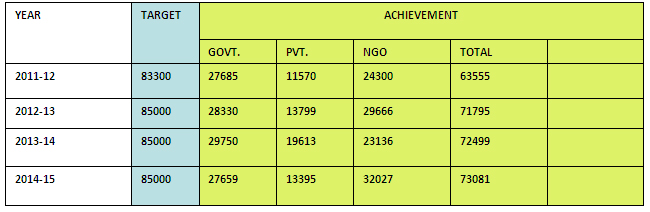 
2. School Eye Screening and Refraction Services 
This programmes are presently undertaken by our 27 nos. of NPCB, District health Society, under three types of refractive correction :
>> Myopic correction for school children 
>> Presbyopic correction to above 40 yrs of age. 
>> Some cataract operated patients also need refractive correction. 
For carrying out these activities , we are initiating the following as per NPCB guidelines :- 
Training of PMOAs for manning the refraction services at CHCs/ upgraded PHCs. PMOAs undertake refraction work and help in the organization of eye camps in the PHC area. 
There are 210 nos.(approx) of PMOAs ( out of 210 nos., 12 nos. are in contractual basis ) and all are have already been trained as refresher course during 2008-09 & 2010-11. And 46 nos. of PMOAs & OT Nurses have been trained on OT Procedures. 
Total 55000 nos. of Middle School Teachers have already been trained from 45000 (approx) middle school. Preference is given to the female teachers with science background. One teacher from each school. 
>> Creation of Dark Room & Vision Centers at upgraded PHCs & CHCs 
>> We have already established 130 (approx.) nos. of Vision Centers in different district and all are functioning smoothly. Fund for 64 nos. of Vision Centers has already been released during the end of FY 2012-13. 
Provision of spectacles to the refractive error detected school children on free of cost to the BPL family from the fund provided to the N.P.C.B., District Health Society. 

SCHOOL EYE SCREENING PERFORMANCE FROM 2010-11 to 2014-15
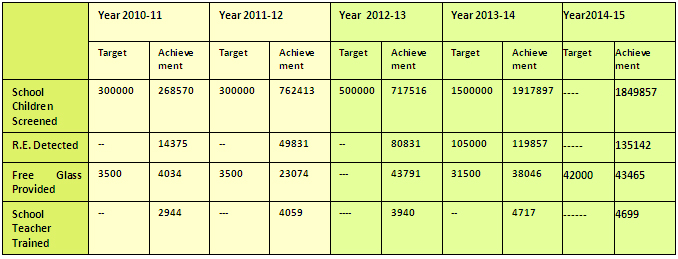 
3. Strengthening Eye Health education activities by Intensive IECACTIVITIES :
Cataract Surgery, Eye Donation& School Eye Screening programme are all dependent on information, education & communication activities. 
We are performing 2 major events in every year 
>> National Eye Donation Fortnight from 25th August/ to 8th Sept. 
>> World Sight Day - on every 2nd Thursday of October every year. 
The Common Activities under IEC are :- display of hoardings, postering, bannering, wall-writing, new paper advertising , TV & Radio talk, printing materials, awareness meeting & programme, procession, Street Drama , Beautiful Eye Contest, organizing Sishu Jyoti Mela, workshop on eye donation etc.
4. Control of Corneal blindness including Establishment of Eye Banks 
>> Conditions like Vit - "A" deficiency, Trachoma, Measles, Corneal ulcreation etc. can lead to opacification of the cornea. Corneal grafting is the only way to restore sight. We have to develop infrastructure to collect donor's eyes. 
>> For this purpose the NPCB ,State Health Society Assam, supports the establishment of following of Eye Banks & Eye Donation Centers at:
Eye Banks :
1. Regional Institute of Ophthalmology, Guwahati.( Govt. Sector) 
2. Assam Medical College, Dibrugarh (Govt. Sector)
3. Silchar Medical College, Silchar. (Govt. Sector)
4. Sri Sankardev Nethralaya, Guwahati.(NGO Sector) 
5. Jeuti Eye Bank, Jorhat ( NGO Sector ) 
Eye Donation Centers :
1. Netrajyoti Eye Donation Centre. .(NGO Sector)
2. Lions Eye Hospital, Guwahati. .(NGO Sector)
3. Nalbari Eye Hospital Eye Donation Centre .(NGO Sector)
4. Rangia FRU (Govt. Sector)
EYE BANKING PERFORMANCE DURING 2011-12 to 2014-15 (upto July/14)
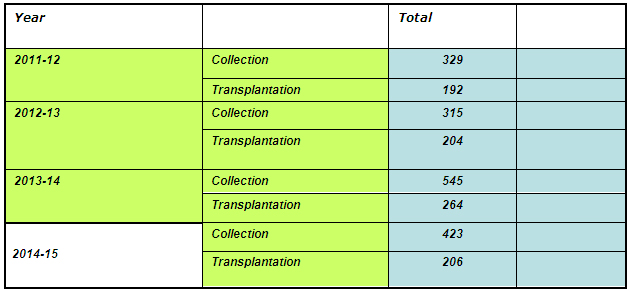 Directorate of Health Services, Assam is commited to provide preventive, promotive, curative,and quality health services at an affordable price to the people of Assam.Directorate of Health Services (DHS) has an important role in the provision and administration of health services and in order to raise the quality, extend accountability and deliver the services fairly, effectively and courteously. Directorate of Health Services, Assam is commited to provide preventive, promotive, curative,and quality health services at an affordable price to the people of Assam.Directorate of Health Services (DHS) has an important role in the provision and administration of health services and in order to raise the quality, extend accountability and deliver the services fairly, effectively and courteously. Directorate of Health Services, Assam is commited to provide preventive, promotive, curative,and quality health services at an affordable price to the people of Assam.Directorate of Health Services (DHS) has an important role in the provision and administration of health services and in order to raise the quality, extend accountability and deliver the services fairly, effectively and courteously. INSPECTOR GENERAL OF HOSPITAL & PRISONS (ASSAM)INSPECTOR GENERAL OF HOSPITAL & PRISONS (ASSAM)INSPECTOR GENERAL OF HOSPITAL & PRISONS (ASSAM)Hon'ble Col. R. Neil CompleullM.B, C.M (Edin), C.B, I.M.S1912 - 13Hon'ble Col. H. E. Banatvala,C.S.I, K.H.S, I.M.S,1913 - 19Hon'ble Col. J. Garvic,K.H.S, I.M.S,1919 - 22Col. R. Heard,M.D, VHS, I.M.S,1922 - 23Col. C. H. BensleyM.B, I.M.S1923 - 26Col. G. HutchesonM.B, I.M.S.1927 - 31 Col. J. P. CameronC.S.I., C.I.E, FRCPE, I.M.S 1931 - 35Col. C. E. PalmerM.A, M.B, BCH, MRCS, IMS1935 - 37Col. E. S. PhipsonC.J.E, PSO, MD, MRCP, DPH& HIMS1937 - 41Col. H. E. ShorttCIE, MD, CHB (ABERD), MS DTM&H (Lond)DSC (ABERD), IMS.1941 - 44Col. W.R,F. DimondC.I.F, OBE, IMS1944 - 45Col S L BhatiaCIEMC AM MD BCH, FRCP,FRS (Edinburg), IMS 1945- 47Col. A. N. ChopraOBE, MBBS, DTM (Liv), DPH (Eng), IMS15th June to 15th Aug'47
15 Aug'1947-52Dr. J. K. SaikiaMB, DTM, AMS (SR)1952 - 53DIRECTOR OF HEALTH SERVICES & INSPECTOR GENERAL OF PRISONS (ASSAM)DIRECTOR OF HEALTH SERVICES & INSPECTOR GENERAL OF PRISONS (ASSAM)DIRECTOR OF HEALTH SERVICES & INSPECTOR GENERAL OF PRISONS (ASSAM)Dr. J. K. SaikiaMB, DTM, AMS (SR),1966 - 68Dr. U. C. BordoloiMB (Cal ), DRC, OG (Lond ) DOG LM (Dublin), AMS (SR)1956 - 59Dr. B. L. Choudhury,MMBS, DTM (Cal), DPH (Edin), MLI,PHH (Lond)1960 - 63Dr. A. B. Roy MBBS, DDH (Cal), TM & H (Lond)PHS1963 - 66DIRECTOR OF HEALTH SERVICES & DIRECTOR OF HEALTH FAMILY PLANNING & EDUCATION (ASSAM)DIRECTOR OF HEALTH SERVICES & DIRECTOR OF HEALTH FAMILY PLANNING & EDUCATION (ASSAM)DIRECTOR OF HEALTH SERVICES & DIRECTOR OF HEALTH FAMILY PLANNING & EDUCATION (ASSAM)Dr. T. B. MenonM.B, MBE1966 - 68Dr. D. N. PhukanMB (Cal), DPH (Lond), DTM & H (Liv)MPH (Minn. USA)1968 - 71
DIRECTOR OF HEALTH SERVICES, ASSAM SINCE 1981
DIRECTOR OF HEALTH SERVICES, ASSAM SINCE 1981
DIRECTOR OF HEALTH SERVICES, ASSAM SINCE 1981Dr. N. G. Banerjee MBBS , PHD (Leeds)Jan'71 - Nov'81Dr. S. BaruahMBBS , MRCP, DCH (Lond)Dec'81 - Dec'82Dr. J. GohainMBBS Dec'82 - Nov'86Dr. D. C. HazarikaMBBS Jan'87 - May'88Dr. A. C. PatwaryMBBS, MRCP (Lond) June'88 - Dec'90Dr. S. K. BharaliMBBS Jan'91 - Apr'91Dr. A. C. SharmaMBBS Apr'91 - Dec'92Dr. R. BujarbaruahMBBS, FRCS, FICS. Jan'93 - Aug'95Dr. A. R. BasumataryMBBS Sept'95 - Dec'97Dr. J. C. Deori , i/cMBBS Jan'98 - Dec'98Dr. B. C. KroMBBS Jan'99-Dec'2001Dr. J. K. Das, i/cMBBS Dec'2001 - Apr'02Dr. (Mrs.) K. Das, i/c MBBS 2nd May'02 - 5th Aug'03Dr. H. N. DoleyMBBS 6th Aug'03 - 10th May'2004Dr. D. HojaiMBBS 11th May'2004 - 28Th Feb'2014Dr. (Mrs) B. P. Basumatary i/cMBBS 1st March'2014 - 26th Feb'2015Dr. R. Bhuyan MBBS, MS27th Feb'2015Allotted Functions of Officers of the Directorate of Health Services, AssamAllotted Functions of Officers of the Directorate of Health Services, Assam1.Director of Health Services, Assam: 
All matters relating to appointment, transfer, promotion and disciplinary action of all non gazetted staffs under Health & Family Welfare (A) Department and exercise of executive powers delegated under executive manual of the Govt. Exercise of financial powers as delegated in Assam Financial Rules, 1935 and subsequent delegation of financial powers on Office Memorandum issued by the Finance Department. Planning and development matters of the Health Department and implementation of all development programmes including National Programmes of the State. Preparation of State Plan and Non Plan Budget under Health & Family Welfare (A) Department and expenditure thereof. The other subjects are Assam Health Establishment Authority, Medical Reimbursements etc. The DHS, Assam is also the President of the Assam Nurses' Midwife & Health Visitors' Councils and the Chief Registrar, Births & Deaths, Assam.2. Additional Director of Health Services (G), Assam: 
Chairman of the State Standing Medical Board, Member Secretary of Scrutiny Committee of Health Establishment Authority, SPIO, Directorate of Health Services, Assam and any other works which may be allotted by the DHS, Assam from time to time. Member Secretary of State Level Authorization Committee for Organ Transplant. He also looks after Medical Reimbursements.3.Additional Director of Health Services (SP), Assam: 
Nodal Officer for National Leprosy Eradication Programme, Assam and other special programmes of the State, viz NPCDCS & NPHCE, IDD, NPPCF, Yaws and Nodal Officer, National Mental Health Programme. He is also the Nodal Officer for NPCB4.Additional Director of Health Services (Hills), Assam: 
He / She looks after all matters relating to Hill Districts of Assam.5.Additional Director of Health Services (LAR), Assam: 
He / She is the in-charge of the Lower Assam Region and i/c of Central Drug Ware House, Assam, Naregni, Guwahati6.Additional Director of Health Services (UAR), Assam: 
He / She is the in-charge of health department of Upper Assam Region.7. Joint Director of Health Services (HQ), Assam:
He will assist the DHS, Assam in all matters of the Directorate of Health Services, Assam and liaso with the Health Secretariat / Assembly Secretariat and also control the Statistical Branch and the Births & Deaths Registration of the State.8.Drugs Controller: 
All matters relating to the works under Drugs & Cosmetic Act, 1940 Rules, 1945 & Blood Bank Licensing Authority.9. Public Analyst to the Govt. of Assam, Health & FW Department:
He is the in-charge of public health, sanitation, food and public health laboratory of Govt. of Assam.10.Joint Director of Health Services (Opthl), Assam: 
State Programme Officer, National Programme for Control of Blindness.11.Joint Director of Health Services (HEB), Assam: 
All matters relating to Health Education of the State, Health Education Bureau, NIDDCP, National Programme for Prevention and Control of Deafness & Burn Injuries.12.Joint Director of Health Services (PH), Assam: 
All matters relating to Public Health. He is also the SPO of NPCDCS & NPHCE.13.Joint Director of Health Services (Leprosy), Assam: 
State Programme Officer, National Leprosy Eradication Programme, Assam.14.Joint Director of Health Services (Nursing), Assam: 
All matters relating to establishment of Nursing, Assam Nursing Council & General Midwifery and ANM & GNM Training Schools.15.Joint Director of Health Services (Malaria), Assam: 
State Programme Officer, National Vector Borne Disease Control Programme (NVBDCP), Assam.16.Joint Director of Health Services (TB), Assam: 
State Programme Officer, Revised National Tuberculosis Control Programme (RNTCP), Assam.17.Joint Director of Health Services (Technical), Assam: 
He / She is the in-charge of State Health Transport & Equipments Organization.18.Joint Director of Health Services of the District: 
There are one each Jt.DHS of the District of Assam. He is overall in-charge of Health Department of the District.19.Joint Drugs Controller:
Drugs Licensing Authority, Assam.20. Senior Finance & Accounts Officer: 
He / She looks after all the financial matter under Directorate of Health Services.21.Dy. DHS (Pharmacy): 
He / She is responsible in assisting the DHS, Assam in the administration of the Pharmacists of the State.22.Dy. DHS (Ayurvedic): 
He / She is responsible in assisting the DHS, Assam in the administration of the ayurvedic of the State23.Dy. DHS (Homeo):
He / She is responsible in assisting the DHS, Assam in the administration of the Homeopaths of the State.24.Dy. DHS (Nursing): 
She is to assist the Jt.DHS (Nursing) in matters of establishment, planning evaluation and monitory of ANM staffs and the Medical Sub-Centers of the State.25.Dy. DHS (HEB): 
He / She will assist Jt.DHS (HEB) and Programme Officer of NIDDP, NTCP & NPPCF.26.Senior Research Officer (SRO): 
He / She is the in-charge for preparation of plan and evaluation of the department.27. Designated Officer, Food Safety (HQ):
He / She is the in-charge of food safety measures and assist to Commissioner, Food Safety28.Planning Officer: 
He / She will assist DHS, Assam in plan matters.29. Research Officer (RO): 
He / She will assist SRO and PO.30.Statistical Officer (SO): 
He / She will assist DHS, Assam in statistical matter.31.Statistician (Gazetted): 
He / She will assist DHS, Assam in relating to the Civil Registration of Birth and Death.PROGRAMMES >> REVISED NATIONAL TUBERCULOSIS CONTROL PROGRAMMEPROGRAMMES >> REVISED NATIONAL TUBERCULOSIS CONTROL PROGRAMMEPROGRAMMES >> REVISED NATIONAL TUBERCULOSIS CONTROL PROGRAMMEPROGRAMMES >> REVISED NATIONAL TUBERCULOSIS CONTROL PROGRAMMEPROGRAMMES >> REVISED NATIONAL TUBERCULOSIS CONTROL PROGRAMMEPROGRAMMES >> REVISED NATIONAL TUBERCULOSIS CONTROL PROGRAMME
Revised National Tuberculosis Control Programme (RNTCP) was first implemented in Dibrugarh district of Assam during the year 1998-99. After the successful implementation in Dibrugarh district, RNTCP programme now covers all the 27 district of Assam. Currently, there are 76 numbers of Tuberculosis Unit (TU) and 345 numbers of Designated Microscopy Centres (DMC) to control Tuberculosis in Assam. More than 7,000 DOT Centers are running in the state for providing Directly Observed Treatment (DOT)to the TB patients.
Revised National Tuberculosis Control Programme (RNTCP) was first implemented in Dibrugarh district of Assam during the year 1998-99. After the successful implementation in Dibrugarh district, RNTCP programme now covers all the 27 district of Assam. Currently, there are 76 numbers of Tuberculosis Unit (TU) and 345 numbers of Designated Microscopy Centres (DMC) to control Tuberculosis in Assam. More than 7,000 DOT Centers are running in the state for providing Directly Observed Treatment (DOT)to the TB patients.
Revised National Tuberculosis Control Programme (RNTCP) was first implemented in Dibrugarh district of Assam during the year 1998-99. After the successful implementation in Dibrugarh district, RNTCP programme now covers all the 27 district of Assam. Currently, there are 76 numbers of Tuberculosis Unit (TU) and 345 numbers of Designated Microscopy Centres (DMC) to control Tuberculosis in Assam. More than 7,000 DOT Centers are running in the state for providing Directly Observed Treatment (DOT)to the TB patients.
Revised National Tuberculosis Control Programme (RNTCP) was first implemented in Dibrugarh district of Assam during the year 1998-99. After the successful implementation in Dibrugarh district, RNTCP programme now covers all the 27 district of Assam. Currently, there are 76 numbers of Tuberculosis Unit (TU) and 345 numbers of Designated Microscopy Centres (DMC) to control Tuberculosis in Assam. More than 7,000 DOT Centers are running in the state for providing Directly Observed Treatment (DOT)to the TB patients.
Revised National Tuberculosis Control Programme (RNTCP) was first implemented in Dibrugarh district of Assam during the year 1998-99. After the successful implementation in Dibrugarh district, RNTCP programme now covers all the 27 district of Assam. Currently, there are 76 numbers of Tuberculosis Unit (TU) and 345 numbers of Designated Microscopy Centres (DMC) to control Tuberculosis in Assam. More than 7,000 DOT Centers are running in the state for providing Directly Observed Treatment (DOT)to the TB patients.
Revised National Tuberculosis Control Programme (RNTCP) was first implemented in Dibrugarh district of Assam during the year 1998-99. After the successful implementation in Dibrugarh district, RNTCP programme now covers all the 27 district of Assam. Currently, there are 76 numbers of Tuberculosis Unit (TU) and 345 numbers of Designated Microscopy Centres (DMC) to control Tuberculosis in Assam. More than 7,000 DOT Centers are running in the state for providing Directly Observed Treatment (DOT)to the TB patients.Objectives:Objectives:Objectives:Objectives:Objectives:Objectives:The basic objective of the RNTCP programme is to ensure DOTS for all TB patients. The objective of the programme is to achieve and maintain new case detection of at least 70 percent TB cases in the population and cure rate of at least 85 percent among newly detected infectious (new sputum smear positive) cases. The Joint Director(TB), Govt. of Assam holds the responsibility for overall performance of the RNTCP as a State TB Officer (STO) under the State TB Control Society (STCS) Assam. The 27 Districts of the state have District TB Officers (DTO) along with 64 numbers of Medical Officers- (Tuberculosis). 
The State TB Control Society (STCS) has a contractual Assistant Programme Officer (APO), Medical Officer (MO-STCS), a State TB-HIV coordinator, a State Information, Education & Communication Officer, a State Accountant along with a Secretarial Assistant, a Data Analyst, a Pharmacist, a Drug Store Assistant and one Driver. Apart from these, there are other regular support staffs. The basic objective of the RNTCP programme is to ensure DOTS for all TB patients. The objective of the programme is to achieve and maintain new case detection of at least 70 percent TB cases in the population and cure rate of at least 85 percent among newly detected infectious (new sputum smear positive) cases. The Joint Director(TB), Govt. of Assam holds the responsibility for overall performance of the RNTCP as a State TB Officer (STO) under the State TB Control Society (STCS) Assam. The 27 Districts of the state have District TB Officers (DTO) along with 64 numbers of Medical Officers- (Tuberculosis). 
The State TB Control Society (STCS) has a contractual Assistant Programme Officer (APO), Medical Officer (MO-STCS), a State TB-HIV coordinator, a State Information, Education & Communication Officer, a State Accountant along with a Secretarial Assistant, a Data Analyst, a Pharmacist, a Drug Store Assistant and one Driver. Apart from these, there are other regular support staffs. The basic objective of the RNTCP programme is to ensure DOTS for all TB patients. The objective of the programme is to achieve and maintain new case detection of at least 70 percent TB cases in the population and cure rate of at least 85 percent among newly detected infectious (new sputum smear positive) cases. The Joint Director(TB), Govt. of Assam holds the responsibility for overall performance of the RNTCP as a State TB Officer (STO) under the State TB Control Society (STCS) Assam. The 27 Districts of the state have District TB Officers (DTO) along with 64 numbers of Medical Officers- (Tuberculosis). 
The State TB Control Society (STCS) has a contractual Assistant Programme Officer (APO), Medical Officer (MO-STCS), a State TB-HIV coordinator, a State Information, Education & Communication Officer, a State Accountant along with a Secretarial Assistant, a Data Analyst, a Pharmacist, a Drug Store Assistant and one Driver. Apart from these, there are other regular support staffs. The basic objective of the RNTCP programme is to ensure DOTS for all TB patients. The objective of the programme is to achieve and maintain new case detection of at least 70 percent TB cases in the population and cure rate of at least 85 percent among newly detected infectious (new sputum smear positive) cases. The Joint Director(TB), Govt. of Assam holds the responsibility for overall performance of the RNTCP as a State TB Officer (STO) under the State TB Control Society (STCS) Assam. The 27 Districts of the state have District TB Officers (DTO) along with 64 numbers of Medical Officers- (Tuberculosis). 
The State TB Control Society (STCS) has a contractual Assistant Programme Officer (APO), Medical Officer (MO-STCS), a State TB-HIV coordinator, a State Information, Education & Communication Officer, a State Accountant along with a Secretarial Assistant, a Data Analyst, a Pharmacist, a Drug Store Assistant and one Driver. Apart from these, there are other regular support staffs. The basic objective of the RNTCP programme is to ensure DOTS for all TB patients. The objective of the programme is to achieve and maintain new case detection of at least 70 percent TB cases in the population and cure rate of at least 85 percent among newly detected infectious (new sputum smear positive) cases. The Joint Director(TB), Govt. of Assam holds the responsibility for overall performance of the RNTCP as a State TB Officer (STO) under the State TB Control Society (STCS) Assam. The 27 Districts of the state have District TB Officers (DTO) along with 64 numbers of Medical Officers- (Tuberculosis). 
The State TB Control Society (STCS) has a contractual Assistant Programme Officer (APO), Medical Officer (MO-STCS), a State TB-HIV coordinator, a State Information, Education & Communication Officer, a State Accountant along with a Secretarial Assistant, a Data Analyst, a Pharmacist, a Drug Store Assistant and one Driver. Apart from these, there are other regular support staffs. The basic objective of the RNTCP programme is to ensure DOTS for all TB patients. The objective of the programme is to achieve and maintain new case detection of at least 70 percent TB cases in the population and cure rate of at least 85 percent among newly detected infectious (new sputum smear positive) cases. The Joint Director(TB), Govt. of Assam holds the responsibility for overall performance of the RNTCP as a State TB Officer (STO) under the State TB Control Society (STCS) Assam. The 27 Districts of the state have District TB Officers (DTO) along with 64 numbers of Medical Officers- (Tuberculosis). 
The State TB Control Society (STCS) has a contractual Assistant Programme Officer (APO), Medical Officer (MO-STCS), a State TB-HIV coordinator, a State Information, Education & Communication Officer, a State Accountant along with a Secretarial Assistant, a Data Analyst, a Pharmacist, a Drug Store Assistant and one Driver. Apart from these, there are other regular support staffs. Activity Report:Activity Report:Activity Report:Activity Report:Activity Report:Activity Report:The STO along with MO-STCS, State TB-HIV coordinator, IEC Officer and State Accountant are regularly touring the districts to improve the program performance. In the year 2013, state Internal Evaluation (IE) has been conducted in 5 districts of the state. The State Review Meetings are held regularly on each quarter to monitor and supervise the program performance in the state. The state level training cum workshops for concerned officers and staffs are held as per program norms. The districts are also giving training to the MO-PHI, MPW/MPWS & Community DOT providers. IEC activity is an ongoing process- the community awareness meeting and patients provider interaction meetings are regularly held as per program norms. The community awareness activities such as IEC stalls, radio and television talks, wall paintings, banners, hoardings, posters are being carried out throughout the year. It is to be mentioned that the World TB Day is celebrated on March 24 every year in the state along with the rest of the country when many special activities are organized to spread the messages of TB.The Intermediate Reference Laboratory (IRL) for diagnosis and follow-up of Multi-Drug Resistant TB has been functioning at Guwahati Medical College since May 2012. This laboratory has been catering to the needs of the TB patients of the entire North-Eastern States.State TB-HIV coordination committee has been formed. All relevant staffs of the districts (DTO, MO-TC, STS, STLS, TB-HV, DR-TB coordinators and LTs) has been trained in the TB-HIV module.
RNTCP in Assam is also having a State Drug Store at state level which is manned by a pharmacist and a drug store in-charge.The STO along with MO-STCS, State TB-HIV coordinator, IEC Officer and State Accountant are regularly touring the districts to improve the program performance. In the year 2013, state Internal Evaluation (IE) has been conducted in 5 districts of the state. The State Review Meetings are held regularly on each quarter to monitor and supervise the program performance in the state. The state level training cum workshops for concerned officers and staffs are held as per program norms. The districts are also giving training to the MO-PHI, MPW/MPWS & Community DOT providers. IEC activity is an ongoing process- the community awareness meeting and patients provider interaction meetings are regularly held as per program norms. The community awareness activities such as IEC stalls, radio and television talks, wall paintings, banners, hoardings, posters are being carried out throughout the year. It is to be mentioned that the World TB Day is celebrated on March 24 every year in the state along with the rest of the country when many special activities are organized to spread the messages of TB.The Intermediate Reference Laboratory (IRL) for diagnosis and follow-up of Multi-Drug Resistant TB has been functioning at Guwahati Medical College since May 2012. This laboratory has been catering to the needs of the TB patients of the entire North-Eastern States.State TB-HIV coordination committee has been formed. All relevant staffs of the districts (DTO, MO-TC, STS, STLS, TB-HV, DR-TB coordinators and LTs) has been trained in the TB-HIV module.
RNTCP in Assam is also having a State Drug Store at state level which is manned by a pharmacist and a drug store in-charge.The STO along with MO-STCS, State TB-HIV coordinator, IEC Officer and State Accountant are regularly touring the districts to improve the program performance. In the year 2013, state Internal Evaluation (IE) has been conducted in 5 districts of the state. The State Review Meetings are held regularly on each quarter to monitor and supervise the program performance in the state. The state level training cum workshops for concerned officers and staffs are held as per program norms. The districts are also giving training to the MO-PHI, MPW/MPWS & Community DOT providers. IEC activity is an ongoing process- the community awareness meeting and patients provider interaction meetings are regularly held as per program norms. The community awareness activities such as IEC stalls, radio and television talks, wall paintings, banners, hoardings, posters are being carried out throughout the year. It is to be mentioned that the World TB Day is celebrated on March 24 every year in the state along with the rest of the country when many special activities are organized to spread the messages of TB.The Intermediate Reference Laboratory (IRL) for diagnosis and follow-up of Multi-Drug Resistant TB has been functioning at Guwahati Medical College since May 2012. This laboratory has been catering to the needs of the TB patients of the entire North-Eastern States.State TB-HIV coordination committee has been formed. All relevant staffs of the districts (DTO, MO-TC, STS, STLS, TB-HV, DR-TB coordinators and LTs) has been trained in the TB-HIV module.
RNTCP in Assam is also having a State Drug Store at state level which is manned by a pharmacist and a drug store in-charge.The STO along with MO-STCS, State TB-HIV coordinator, IEC Officer and State Accountant are regularly touring the districts to improve the program performance. In the year 2013, state Internal Evaluation (IE) has been conducted in 5 districts of the state. The State Review Meetings are held regularly on each quarter to monitor and supervise the program performance in the state. The state level training cum workshops for concerned officers and staffs are held as per program norms. The districts are also giving training to the MO-PHI, MPW/MPWS & Community DOT providers. IEC activity is an ongoing process- the community awareness meeting and patients provider interaction meetings are regularly held as per program norms. The community awareness activities such as IEC stalls, radio and television talks, wall paintings, banners, hoardings, posters are being carried out throughout the year. It is to be mentioned that the World TB Day is celebrated on March 24 every year in the state along with the rest of the country when many special activities are organized to spread the messages of TB.The Intermediate Reference Laboratory (IRL) for diagnosis and follow-up of Multi-Drug Resistant TB has been functioning at Guwahati Medical College since May 2012. This laboratory has been catering to the needs of the TB patients of the entire North-Eastern States.State TB-HIV coordination committee has been formed. All relevant staffs of the districts (DTO, MO-TC, STS, STLS, TB-HV, DR-TB coordinators and LTs) has been trained in the TB-HIV module.
RNTCP in Assam is also having a State Drug Store at state level which is manned by a pharmacist and a drug store in-charge.The STO along with MO-STCS, State TB-HIV coordinator, IEC Officer and State Accountant are regularly touring the districts to improve the program performance. In the year 2013, state Internal Evaluation (IE) has been conducted in 5 districts of the state. The State Review Meetings are held regularly on each quarter to monitor and supervise the program performance in the state. The state level training cum workshops for concerned officers and staffs are held as per program norms. The districts are also giving training to the MO-PHI, MPW/MPWS & Community DOT providers. IEC activity is an ongoing process- the community awareness meeting and patients provider interaction meetings are regularly held as per program norms. The community awareness activities such as IEC stalls, radio and television talks, wall paintings, banners, hoardings, posters are being carried out throughout the year. It is to be mentioned that the World TB Day is celebrated on March 24 every year in the state along with the rest of the country when many special activities are organized to spread the messages of TB.The Intermediate Reference Laboratory (IRL) for diagnosis and follow-up of Multi-Drug Resistant TB has been functioning at Guwahati Medical College since May 2012. This laboratory has been catering to the needs of the TB patients of the entire North-Eastern States.State TB-HIV coordination committee has been formed. All relevant staffs of the districts (DTO, MO-TC, STS, STLS, TB-HV, DR-TB coordinators and LTs) has been trained in the TB-HIV module.
RNTCP in Assam is also having a State Drug Store at state level which is manned by a pharmacist and a drug store in-charge.The STO along with MO-STCS, State TB-HIV coordinator, IEC Officer and State Accountant are regularly touring the districts to improve the program performance. In the year 2013, state Internal Evaluation (IE) has been conducted in 5 districts of the state. The State Review Meetings are held regularly on each quarter to monitor and supervise the program performance in the state. The state level training cum workshops for concerned officers and staffs are held as per program norms. The districts are also giving training to the MO-PHI, MPW/MPWS & Community DOT providers. IEC activity is an ongoing process- the community awareness meeting and patients provider interaction meetings are regularly held as per program norms. The community awareness activities such as IEC stalls, radio and television talks, wall paintings, banners, hoardings, posters are being carried out throughout the year. It is to be mentioned that the World TB Day is celebrated on March 24 every year in the state along with the rest of the country when many special activities are organized to spread the messages of TB.The Intermediate Reference Laboratory (IRL) for diagnosis and follow-up of Multi-Drug Resistant TB has been functioning at Guwahati Medical College since May 2012. This laboratory has been catering to the needs of the TB patients of the entire North-Eastern States.State TB-HIV coordination committee has been formed. All relevant staffs of the districts (DTO, MO-TC, STS, STLS, TB-HV, DR-TB coordinators and LTs) has been trained in the TB-HIV module.
RNTCP in Assam is also having a State Drug Store at state level which is manned by a pharmacist and a drug store in-charge.RNTCP performance indicators: RNTCP performance indicators: RNTCP performance indicators: RNTCP performance indicators: RNTCP performance indicators: RNTCP performance indicators: Performance for the last 4 quarters (July'14 to Mar.'15)Performance for the last 4 quarters (July'14 to Mar.'15)Performance for the last 4 quarters (July'14 to Mar.'15)Performance for the last 4 quarters (July'14 to Mar.'15)Performance for the last 4 quarters (July'14 to Mar.'15)Performance for the last 4 quarters (July'14 to Mar.'15)Name of the
District Total number
of patients put on treatment *Annualised total case detection rate(per
lakh pop.) No of new smear positive
cases put on treatment *Annualised New smear positive case detection rate (perlakh pop)Success rate for
cases detected
in the last 4 corresponding yearsBaksa8251133965184%Bongaigaon426773154185%Barpeta992785173082%Chirang4801243606877%Cachar17431288524586%Dhubri1506997874390%Dibrugarh227021815119386%Dhemaji5411003645384%Darrang460652772975%Goalpara7881004494588%Golaghat11941445865788%Hailakandi396772023081%Jorhat9701135324587%Karbi Anglong9351234875386%Kokrajhar9211306297284%Kamrup (Metro)1325135116648NE **Kamrup1018855723581%Karimganj747784263783%Lakhimpur732904604582%Marigaon8071074014384%North Cachar Hills1941161295286%Nagaon18868511293990%Nalbari486733013892%Sibsagar11401265795283%Sonitpur241016016007587%Tinsukia204419812988588%Udalguri8441294294985%Assam28080115167545085%* Patients put on treatment under DOTS regimens only are to be included. * Patients put on treatment under DOTS regimens only are to be included. * Patients put on treatment under DOTS regimens only are to be included. * Patients put on treatment under DOTS regimens only are to be included. * Patients put on treatment under DOTS regimens only are to be included. * Patients put on treatment under DOTS regimens only are to be included. ** Not Expected since district started service delivery in 3rd Qtr.2014** Not Expected since district started service delivery in 3rd Qtr.2014** Not Expected since district started service delivery in 3rd Qtr.2014** Not Expected since district started service delivery in 3rd Qtr.2014** Not Expected since district started service delivery in 3rd Qtr.2014** Not Expected since district started service delivery in 3rd Qtr.2014PROGRAMMES >> NATIONAL IODINE DEFICIENCY DISORDERS CONTROL PROGRAMMEPROGRAMMES >> NATIONAL IODINE DEFICIENCY DISORDERS CONTROL PROGRAMMEPROGRAMMES >> NATIONAL IODINE DEFICIENCY DISORDERS CONTROL PROGRAMMEPROGRAMMES >> NATIONAL IODINE DEFICIENCY DISORDERS CONTROL PROGRAMMEPROGRAMMES >> NATIONAL IODINE DEFICIENCY DISORDERS CONTROL PROGRAMMEPROGRAMMES >> NATIONAL IODINE DEFICIENCY DISORDERS CONTROL PROGRAMMEIodine is an essential micronutrient required for normal body growth and mental development and an essential element for human survival. Hence Iodine Deficiency Disorder (IDD) has been identified all over the world as a serious threat. In our country, it is estimated that more than 200 million people are at the risk of IDD, while the number of persons suffering from goiter and other iodine deficiency disorder is above 71 million (Govt. of India's guideline for NIDDCP). The main factor responsible for the development of IDD is low dietary supply of iodine in the natural foods. All crops grown on soils that are iodine deficient will be iodine deficient. Iodine deficiency is therefore a deficiency which can affect rich and poors alike, because it depends on the geophysical properties of the land. However consumption of iodized salt can prevent the occurrence of IDD. After successful trial of iodized salt in Kangara valley, Himachal Pradesh in 1962, the Government of India launched a fully centrally sponsored National Goiter Control Programme (NGCP). The main focus was on provision of iodated salt and to identify the endemic areas. The nomenclature of the NGCP was redesigned in 1992 as National Iodine Deficiency Disorder Control Programme (NIDDCP) to emphasize on the wider implication of iodine deficiency. 

Affects of IDD
Iodine deficiency may not result in Goitre but it might result in physical and mental retardation. It affects people of all ages, sexes and different socio economic status. It could also result in still birth, abortion, deaf-mutism, dwarfism, squint, cretinism, goiter of all ages, neuromotor defects, etc (Govt. of India's guideline for NIDDCP).
About the project
The National Iodine Deficiency Disorders Control Programme (NIDDCP) is implemented in order to prevent, control and eliminate these disorders and to provide assistance to the States for Setting up IDD Cell and IDD monitoring laboratories for ensuring quality control of iodated salt and for monitoring urinary iodine excretion. Survey of goitre and health education activities is also conducted through the Programme. 

Objectives 
1. Survey to assess the magnitude of the iodine Deficiency Disorders
2. Supply to iodated salt in place in place of common salt
3. Resurvey after every five years to assess the extent of Iodine Deficiency Disorders and the impact of iodated salt. 
4. Laboratory monitoring of iodated salt and urinary iodine excretion. Along with the above mentioned objectives, the NIDDCP in Assam also works to achieve the following objectives
1. Universal Salt Iodization in Assam
2. Improvement of awareness about iodized salt among all the group of population
3. To sustain IDD elimination in all districts through USI strategy.
4. To bring awareness among the people with special reference to the Tea garden people regarding the IDD and increase the consumption of iodized salt among them.
5. To encourage the supply of iodized salt through targeted PDS so as to cover BPL families.
To increase consumption and preservation of iodized salt through the involvement of media and NGO's to create awareness among the population, Institute like hotels, prisons, and other institutional facilities, professional bodies and persons concerned with different ICDS programmes like SNP, School Mid Day Meal programme. Etc.Expected outcome of The Programme
o 100% consumption of iodized salt.
o Reduce rate of Goitre & other Deficiency Disorder related to Iodine.
o Monitoring of Salt should be improved.
Structure
Structure
In Assam the NIDDCP is looked after by the Directorate of Health Services with the support of Government of India. Director of Health Services is overall responsible for the Programme in the State. However it is the Program Officer (NIDDCP) who supervises the project. Under the Programme Officer is the Technical Officer and then comes the Lab technicians to support the working of the programme. Since there is no administration structure separately meant for this programme, hence intersectoral support is taken so that the programme is implemented at the grass root level. 

STATUS OF THE IDD PROGRAMME: Objective
• The general objective is to reduce demands & supply of Tobacco products to protect the citizens of Assam.
• To facilitate the effective implementation of Tobacco Control Laws. 
• To bring about greater awareness about the harmful effect of Tobacco. 

Implementation strategies
• Strengthening Tobacco Control Programme at state and district level.
• Advocacy, Public education, mass awareness, enforcement, compliance.
• Dissemination of information and Community Mobilization.
• Integrating tobacco control elements into relevant Health and related Programs. Assam Global Adult Tobacco Survey - 2009-10Political and Administrative support
>> The program came into focus under the leadership of the then MD,NRHM, in mid 2008.
>> State &District staff was recruited, the program gained momentum and became visible. 
>>Committees were constituted at State and District, many State and District level Advocacy WS conducted, Trainings, Orientations, Awareness programs, IEC, media supported activities.
>> The NTCP programme came under Directorate of Health Services as Focal Point and one State Nodal Officer was given charge to run the programme effectively in April 2012.
>> The process of fines and challan was with the Govt and came into the effect in July 2012. 
>> Committees constituted in coalition with Health department, District Administration, Municipal Corporation on supervising violations and compliance of Section - 4 & 6
>>Monitoring with District Admin, Municipal Board, Police of Guwahati and Jorhat . Tobacco Goods seized on spot in case of violations.1. Advocacy, Trainings, Workshops, Orientation, Awareness
• 2 days 'North Eastern Regional workshop on development of media strategies on Tobacco control' 
• Seminar on 'Tobacco Control Initiatives-Multi Disciplinary efforts' for expansion of the program to all districts of Assam. The participants - senior officials of District Administration, Dept of Health, Police, Education, Transport, I&B, Tourism, NRHM.
• Co-ordinated and organised, on behalf of the International Institute of the Population Sciences (IIPS) Mumbai, the Seminar on 'Dissemination of GATS Data of the NE Region' the findings of Global Adults Tobacco Survey (GATS-India) related to the 8 NE states, for the Health and other officials of the NE states.
• Coordinated, organized NE Regional meeting on 'Implementation of Tobacco Control Act, Food Safety and Standard Regulation and Tobacco Tax' for the High level delegation led by Special Secretary, JS, with other senior Officials from the MoH&FW .
• Orientation on 'Implementation & Enforcement of Tobacco Control Programme' in all Districts.
• Orientation Workshop of all District Nodal Officer under National Tobacco Control Programme .
• Training Workshop for Principals, Head Teachers, Medical Officers, Dentists, Enforcement Officers, NGO's , Women Groups, Health Workers. 
• Training program on 'Community based cessation techniques' of Doctors and Dentists of Primary Health Centre (PHC) /Community Health Centre (CHC) at BBCI, Guwahati.
• 17 Signature campaigns: Flagged off by The Chief Minister, Health Minister, MLAs, Law Minister, Senior Govt. Officials, prominent personalities like freedom fighters, writers, journalists, and social leaders, conducted in schools, colleges, bus stand, railway station, and market place in Ghy and Jorhat.
• Co-ordinated with local religious group, on prohibition of the use of tobacco products inside the Temples premises. 
• Advocacy meeting of Enforcement Officers on Tobacco control Laws in collaboration of Voluntary Health Association of Assam.
• Orientation program for Service club of Rotary and Lions, NCC, NSS, NYK .
• Conducted an awareness program amongst the SOS children village on Anti-tobacco issues and about the ill-effects of tobacco, advocate the cause.
• Intensive networking with related Govt, Non- Govt. agencies, media houses
• Elaborate Commemoration of the WNTD at State, district, block level, Medical Colleges, and educational institutes all over the state.
• Involvement of satras in Majuli to ban offering 'Dhapat' with tamul-pan .
• Orientation of 14 NGOs on the provisions of the ACT.
• Participated with the State TB program, as a part of the celebration of 'World T.B Day' - procession, motorcycle rally, public meeting, Signature Campaign, Anti Tobacco placards, posters displayed, documentary screened, speech on harms of tobacco and a cause of TB.
• 30 mins DDK program , in 'Yuva Manch' - interaction with college students on Tobacco control initiatives.
• 30 mins DDK program in 'Talk time' of PPC NE on Tobacco Control ACT, Health Consequences, prevention of the tobacco use, tobacco control initiatives. 
• 1 hr 'Phone in' TV program on Anti Tobacco issues, in 'News Live'.
• 30 minutes 'Phone in' DDK program on' 'Swaysthya Bharat' Anti Tobacco issues.
• ''Shahpuria' &'Porbotia' declared 'tobacco free village'. Advocacy with Gorumara Ganakabari village of Jorhat as 3rd 'tobacco free village' in Jorhat.
• Conducted meetings for members of Local Panchayat leaders of the different Religions in the Jorhat District.
• Collaboration with Sarba Siksha Abihijan Mission, for training of school teachers .
• Orientation program for 20 Ayurved and Homeo doctors
• Conducted orientation on the COTPA, to 120 SI and ASI under training, at the Assam Police Training College in Dergaon.
• Training program for 85 Police Personnel, on enforcement of Tobacco Control laws at Police Reserve Training Hall, Guwahati. 
• Anti Tobacco awareness meeting organized at 5 Tea Estates of Jorhat District. 
• Participated largely in the Tea Tourism Festival. Documentaries screened, Poster exhibition, materials distributed, IEC displayed, interaction with public, power point presentation. 
• Participate every year in the District Health camps of State Govt. •Directorate of Health Services, Guwahati Medical College Hospital declared as 'Tobacco Free Zone. 
• The Gauhati University declared as 'Tobacco Free Zone'. 
• The Inter State Bus Terminus (ISBT) authority of Guwahati and Jorhat declared the campus as 'Smoke Free Zone'.
• Awareness campaign on Tobacco cessation in Chest & TB Hospital of Guwahati for its doctors, staff, and patients. 
• Street plays in street corners, market places, parks, zoo, Bus stops 
• Awareness/Cessation booths in health camps. 
• Quarterly Public awareness and Advocacy programs conducted at Inter State Bus Terminus(ISBT), Railway Stations, Zoo, Market places.
• Implementation of the 'Cigarettes and Other Tobacco Products Act 2003 Section 4 order at the Guwahati Airport Authority
• Orientation of Hotel bar owners on implementation, compliance, violations of Sec 4Campaign for 'Tobacco Free North East' 2013• National Tobacco Control Program, Assam organised, conducted and coordinated a Mega campaign for 'Tobacco Free North East', led by the Ministry of Health &Family Welfare. It was a huge mission and a herculean task, getting together officials, civil society, journalists, activists from the 8 NE states - Assam, Arunachal, Manipur, Meghalaya, Mizoram, Tripura, Nagaland and Sikkim. 
• Flag off of the mega campaign rally 'Tobacco Free North East' at 8 AM by the Health Minister of Assam in presence of the JS cum MD MRHM Ms .A .Gupta, DG Sri J. Prasad, JS Ms. S. Gamlin, Director Sri Amal Pusp, CMO, Dr. L.Swastcharan of the MoH&FW, GOI, National Tobacco Control Program, members of CTFK, WLF and delegates and brand ambassadors of the NE states, 2000 school students, nurses, health workers, civil society members.
• Public Meeting with the Honorable Chief Minister of Assam, Chief ambassador for the campaign as the Chief Guest and Health Minister of Assam as the Guest of Honour .
• A 'No tobacco' pledge was administered by the Honorable Chief Minister of Assam for all GOI officials, NE state officials, delegates and brand ambassadors of the NE states, 2000 school students , nurses , health workers, civil society members

Appeal 
• Chief Ministers 'Appeal' to public on Section 6 , published in 21 newspapers by NRHM- Assamese & English . 
• Health Ministers 'Public Notice' to inform to the general masses on Ban of sale of tobacco products near Educational Institution, published in 26 newspapers by NRHM in 4 language - Assamese , English , Bengali , Hindi.

World No Tobacco Day 
Every Year Commemoration of World No Tobacco Day celebrated at State, District, Sub-district level & educational institutes all over the state. World No Tobacco Day 2014• Press conference Kamrup Metro & Jorhat District.
• Talk Show at PPC -NE Doordarshan .
• Public meeting at BBCI in collaboration with VHAA, Assam Police(DGP)
• Puppet Show/ Essay Competitions/ Quiz competitions/ Street Play / Rally /Mass Postering/ Human chain / Awareness Meeting/Signature Campaigning/ Public Meeting in Kamrup Metro & Jorhat District.
• World No Tobacco Day Celebrated in almost all Non NTCP District like Sonitpur, Cachar ,Sivsagar, Goalpara, Nagaon,Dhubri,Lakhimpur, Kamrup Rural etc.
•Kamrup Metro District 1,00,000 signature collected in school & Public places for a appeal to government to raise the taxes of tobacco products.
• Public Awareness & cultural meeting at Dighalipukhuri par in Kamrup (M). All Artists & Flim personality attended & appealed for tax raising .

World No Tobacco Day 2015 • Press meet on 'Stop illegal trade of tobacco products'
• Recording of DDK PPC NE Program
• Meeting with various NGO's/ institute for collaborative commemoration of WNTD Pathik, Nabajivan, Jagreeti, Swabalambi, BBorooah Cancer Institute(BBCI), VHAA
• Public awareness meeting - 'Catch them young- a step towards tobacco free youth' at BBCI 
• Community awareness meeting at Sonapur, Dimoria block - approx 100 villagers present
• Dy Commissioner Tax, Govt. of Assam, SNO and Consultant, State Tobacco Control Cell, participated in WHO organized 'National Consultation on Illicit Trade of Tobacco Products' at N. Delhi.
• Mass postering, Bannering of Guwahati city.
• Public awareness meeting attended by health workers, students, teachers, general public, celebrities, senior academicians. Graced by Senior Officials of Police, Education department.
• Signature campaign, street play conducted
• Debate competitions in most Govt. schools of Kamrup metro
• ½ page multicolor Newspaper advertisement in 26 news dailies of Assam in 4 languages - Assamese, English, Bengali and Hindi. Supported by NHM, Assam
• Free SMS by telecom networks - to all users by Reliance, Idea and Aircel
• Student, teachers Rally and Public awareness meeting by NGO Nabajivan
• Weekly news paper 'Dapon' - special issue on tobacco published. 
• Director of Health Services, all personnel of Tobacco control Program contributed articles in the issue.
• Street play by Pathik NGO in various prime locations of the city.
• Orientation of CISF personnel at the Guwahati Airport premises
•Symbolic disposal of smokeless tobacco products, cultural program- 'Farewell to tobacco' at BBCI
• Commemoration of WNTD in many districts of the state jointly by District Administration, Police, Education and Health Department.
• As per advice of Deputy Commissioner, Jorhat District Tobacco Control Cell has monitored illegal tobacco product importation at Moriani Railway and challaned some violators at moriani.
• District Tobacco Control Cell organized the DLCC meeting at the Office chamber of Addl. D.C. Health, Jorhat. In the purpose of 31st May WNTD, celebration. There was a discussion on theme of the WNTD,2015 and ADC Health ensured all type of possible help to prevent the illegal trade of tobacco product..
• Tobacco Control Cell monitored the illegal tobacco product and seized some illegal product e.g. a lot of foreign cigarettes with the help of Jorhat Police.
• Organized a press meet at Jorhat press club, Jorhat. The main MOTO of the press meet was the publicity the theme of the WNTD, 2015 and introduce the tobacco traders who chose the alternative business for encouragement to others.
• Organized a training programme amongst the newly elected Jorhat Municipal Board members on COTPA-2003 and theme of WNTD, 2015. 
• Organized Anti-Tobacco One Act Play Competition amongst the High & Higher Secondary Schools in collaboration with the office of the Inspector of Schools, Jorhat 
• Organized an awareness amongst the traders with an innovative function FUN & LEARN and DTCC also distributed Sec-6 (a) signages for physically handicap traders.
• Since last 5 years we are observing the WNTD day by hosting the DTCC's flag. As such first ceremonial programme WNTD,2015, the flag was hosted by D.N.O. in front of the office of the DTCC, Jorhat. In the open session we have felicitied Joint Director of Health Services, Jorhat who presided the meeting, I.S. Jorhat, Ex- principal Bijay Sharma of J.B. College, Shree Shree Janardan Deva Goswami, Dakshinpat satra, Majuli as the guest of honour. As per agenda the programme details are as follows -
•Appreciation Award for contribution on Anti-tobacco activity - (i) Sjt. Pankaj Sharma, Tobacco Traders who has given up the tobacco business, (ii) O.C., Jorhat Main Police Station, (iii) O.C. Borholla P.S.,Titabor and (iv) Gen. Secy of Central Durga Puja Coordination Committee, Jorhat.
• Prize Distribution ceremony - Participation Certificate distributed for all students who have participated in anti-tobacco one act play drama competition, Prize money with trophy & certificate for 1st, 2nd, 3rd, DTCC's Special Award and Best actor award 
• Demonstration of the best drama
• Oath taking ceremony 

2. Cessation • Total 1243no. of clients counseled both the Kamrup Metro & Jorhat Districts. 
• Tobacco Cessation facilities made available at District units and OPD of Gauhati Medical College & Hospital & Jorhat Medical College & Hospital.
• Conducted Training Programme for Multi Purpose Health Workers(MPW) on harmful effects on tobacco, tobacco addiction and cessation and role of MPW in controlling Tobacco addiction in Kamrup Metro & Jorhat districts .
• The District Tobacco Control cells conducts the cessation activities in the outdoor, hospitalised patients of the hospitals where the District cells are housed, in collaboration with the ENT, Dental and Medicine dept. District Cell, arranges discussion with the tobacco users and give them tips on quitting.
• Community Based Cessation Technique Training program of Doctors and Dentists, Nurses of Primary Health Centre (PHC) ,Community Health Centre (CHC) at Guwahati - Tobacco toll on Health, Socio economic aspects of the rural population, its consequences and Tobacco Control Act-2003. Participants provided with reference materials and guidelines on Tobacco Cessation techniques encouraged to start Cessation Centres at the respective health institutions.
• Community based Cessation techniques/ information are disseminated to the multi purpose health workers attending the patients and public gathered in health camps. CD on cessation techniques is screened.
• Organized special training on Tobacco cessation in LGB Chest & TB Hospital of Guwahati for its doctors, nurses, staff and patients.
• Proposed help in quitting/quitting techniques at the School Programs.

3. School Program• Conducted approx 360 school programmes at Jorhat & Kamrup (M).
• Program in several Colleges of Guwahati and Jorhat, 2 University. 
• 82 Nos of educational institutes were declared Tobacco Free 
4. IEC
• State and District level IEC materials developed in English, Assamese, Bengali. 
• 3000 sign boards provided by the Chambers of Commerce in Jorhat for traders and outside schools ( Sec.5 & 6)..
• Awareness Documentary in collaboration with News Live Tv channel. 
• Approx 120 Hoardings on tobacco & health warning by NRHM, across the state in all districts. 
• Tobacco Control Act updated on State and NHM website
• 700 Signboards outside educational institutes in partnership with IOC, ONGC, NewsLive 
• 5 Glow signboards at important public place of Guwahati Medical college, Directorate of Health Services , Gauhati University, Dental college, Law college.
• Installation of Anti Tobacco Hoardings at main market mall of Jorhat municipal market, Sahpuria village, Educational institutes.
• Mass sms, mass postering and banners in Jorhat and Guwahati, phone in radio program, talk show, phone in Radio and TV program, All activities were extensively covered by media - Print, AIR, FM Radio, Satellite TV, DDK. 
• Distribution of IEC materials in public places, counseling Programme of indoor and outdoor patients of Kamrup (M) District Hospital.
• Distribution of Sec 6(a) 300 Nos of signage's - educational institute and 3000 Nos of Signage's POS - at Kamrup Metro District. 
• Leaflet distribution to public of Tobacco free village.
• Publicity in Local News ,Radio Channel & television. 
•Print, Development of posters, brochure , leaflets, Teachers handbook, Health worker guide, Doctors manual, TCI Cards, articles, Poster display at different location, Drawing/painting/essaycompetition, sunshades distributed to students, Translation of Resource material in to Assamese.
• SMS blasts by AIRCEL, TATA INDICOM, AIRTEL, IDEA, BSNL, RELIANCE, Internal mailer of the animation to all NE Tata Indicom employees, Streets plays.
• Distribution of Prohibitory signboards on Section 6 to school and colleges 
• All Banks in Guwahati, Many Offices, Hotels & restaurants, Cinema hall, Auditoriums, Shopping Complexes, other public establishments put up 'No Smoking' sinages.5. Monitoring• NTCP, Assam, State cell, in collaboration with the News Live satellite TV channel, provided, distributed and installed 300 signboards outside educational institutes and 3000 prohibitory boards at the Pos on ban of sale of tobacco products to minors in the Kamrup(M) District.
• The State Tobacco Control Cell, District Tobacco Control Cell with the District Administration of Kamrup (M) launched a drive to prohibit sale of tobacco products within 200 meter radius of educational institutions. The Administration seized a good quantity of tobacco products from various outlets near educational institutions
• 9 District visits - 27 nos of sensitisation, Awareness meetings/ monitoring conducted in 9 districts by the state team with District Administration, Municipal Bodies, Health, Education, Food , Drug officials. Direction on constitution of Committees on implementation, monitoring, prohibition rules of COTPA, Ban sale of Tobacco products near educational institutions, ill effects of tobacco consumption, health consequences and suggestions.
• Letters to Police department, Deptt of Education, Municipality Department and Food safety Department to conduct Special drives regularly. 
• Regular monitoring visit to the point of sale and vendors - asked to remove the advertisement hoardings which violates COTPA. 
• 50 enforcement programme with the support of Enforcement squad, distributed pamphlet in local language for awareness to the retailers, POS, on Advertisement rules
• 100 % put up 'No Smoking 'signboards in all Directors' Office IN Guwahati. 
• Imposition of fines to shopkeepers for violation of section 5 advertising rules and section 6 of COTPA. 
• 100% warning sinages are in place in the point of sale of tobacco product in Jorhat District.
• 100% warning sinages are in place in the point of sale of tobacco product in Kamrup Metro District.
• Conducted 850 monitoring visit to public establishments - Pan shops, Offices, Hotels, Banks, Malls, restaurants, eateries, auditorium, cinema hall - to ensure compliance of the ban on public smoking.
• Under Sec 5 of COTPA all the signboards advertising cigarette have been removed from Kamrup Metro district.

Fines• NTCP Districts Kamrup Metro , Jorhat District & NON NTCP District
together Rs. 2,50,000/- have been collected as fine for violation of COTPA, in Assam and the same has been deposited in the finance deptt through treasury challan.

Best Practices 
• Advocacy with educational institutes, villages for tobacco free status
• Meetings with Administrative Heads, Educational institutes, Private and public sector, members of Local Panchayat leaders, different Religious leaders, 
• Awareness and advocacy programs conducted in presence of huge public in attendance with 3 renowned 'Namghar' on prohibition of the use of 'dhapat ' with tamul pan inside the Temples premises.
• Competitions amongst puja pandals during 'Durga Puja' festival in Jorhat to maintain 'smoke-free' status 
• Networking and coalition with various organizations/ agencies like NRHM, Govt. depts. of Police, Education, Transport, Municipal Corporation, Sports and Youth Affairs and Rural Development, District Administration, Sarba Siksha Abhijan, 
• Collaborated and conducted joint programs with IDSP, Cancer Control, Mental Health, TB, NCD, Food safety, ICDS, Education, Dental Association, Telecom Network.
• Participated in Kamrup & Jorhat Book, Industrial Trade fair in Guwahati and Jorhat. . 
• Participate annually in Govt. District Health camps. 
• All Banks in Guwahati, Many Offices, Hotels & restaurants, Cinema hall, Auditoriums, Shopping Complexes, other public establishments put up 'No Smoking' signage.Review of program • Monthly Review meeting with DHS, Joint DHS present, NTCP & DTCC Staff.
• Every Three months with Additional Chief Secretary, Health.
• Every Six months with Health & Education Minister.
• Quarterly meeting of Steering Committee at district level.

Involvement of Dept. of Education • Participated in a high level meeting conducted by the Education Minister for all state and district educational officials. 
• State level WS of 27 District Inspector of Schools (IS) and Jt. Director of Health Services to collaborate in taking steps towards implementation of Section 6 in their respective districts.
• Letter from the Commissioner & Secretary, Dept of Education, Govt of Assam to 27 District for implementation of Section 6 in their respective districts.

Implementation of Section 4 & 6 all district of Assam 
Letter from the Commissioner Health & DHS to:
1. Commissioner Education, Transport, Social Welfare, Tax on execution of COTPA rules. 
2. DGP, who has forwarded the same to all district SP for COTPA implementation
3. All DC's for implementation of the COTPA, and DC's have entrusted the authority to 1 official on the same. 

Challenges 
• Chewing tobacco easily available, accessible, affordable.
• Tobacco Industry exploitations.
•Surrogate / brand stretching rampant.
• Resource Crunch - Physical (dedicated manpower, infrastructure), Financial, 
• Illicit trade of tobacco products.
• Weak implementation of COTPA due to less priority subject by the enforcers.

Way forward 
• Strengthening Tobacco Control Programme at state and district level through superior networking, convergence, partnering, capacity building of stake holders, Advocacy, Public education, mass awareness, enforcement, compliance.
• Cessation activities to be enhanced and upgraded through capacity building.
• Expansion of the program to all districts through Deputy Commissioners
• Declaration of Jorhat and Kamrup - Tobacco Free.
• Declaration of several 'tobacco free educational institutions' in all districts
• Large scale Dissemination of information and Community Mobilization. Mass scale awareness among all levels on tobacco boycott, ban and cessation.
• Integrating tobacco control elements into relevant Health and related Programs. 
• Fines and Challan effectively put in position in all districts.
• Enhanced monitoring for effectiveness of the program. 
•Order by all District Administration of Assam on ban on sale of tobacco products near educational institutions.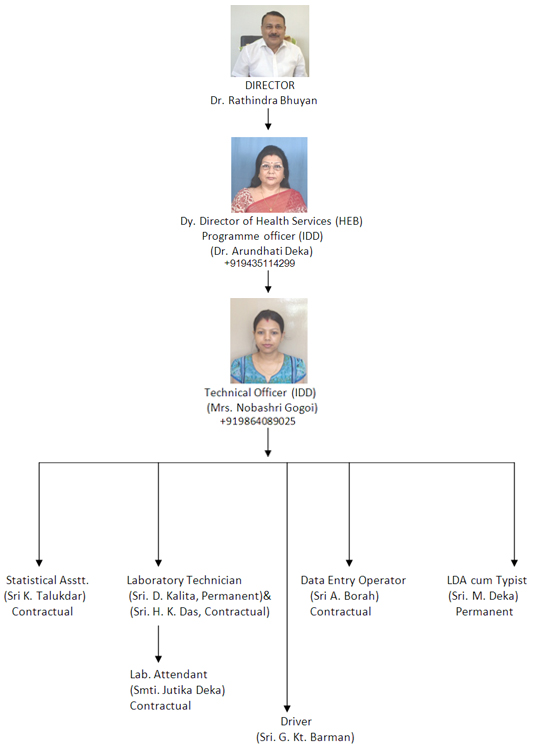 Approach
Since the NIDDCP in Assam is planned to cover the entire state, hence a wide extensive approach is adopted for the project. The project has therefore covered a majority area in a phased manner. There is no revisiting or re-survey of the villages once visited by the workers. This is done only after completion of the entire state in the first stage. 


Monitoring and Information System
Monitoring Team is constituted to monitor the overall activities of NIDDCP especially the activities & Iodine Content of salt in Wholesaler, Retailer & Consumer Level. IDD Salt monitoring team consists of Programme Officer, Technical officer of NIDDCP, Food Inspectors etc. Food Inspectors collect the salt from Wholesaler, Retailer & Consumer Level and send the salt samples to State IDD monitoring lab. for analysis of salt. Food inspector also tests the salt by spot salt testing kits and sends the report to Directorate of Health Services. The Technical Officer compile the report and send to IDD cell, Govt. of India. Programme Officer, Technical officer, Lab Technicians of NIDDCP also collect the salt samples from Whole seller, Retailer & Consumer Level and analysis the salt samples in state IDD monitoring lab. Salt samples are analyzed by Lab technicians of IDD monitoring lab.
Monitoring of Salt tests is done through two methods: 
Iodine content of salt should be more than 15ppm at consumer level and more than 30ppm at manufacturing level.

Field salt testing method
This is carried out through testing kits which gives results on spot .This is a qualitative method of iodized salt testing. The kits will be distributed to all the districts health authority, ANM's, Food Inspectors do the analysis and the report will come to the Directorate of Health Services. Field salt testing Kits also used by School Student & Teacher to find out the Iodine Content of Salt and latter they send the report to IDD Cell of Directorate of Health Services.

Laboratory Method of Salt Testing
This method involves the salt test by Titration methods. The salt testing will be carried in the monitoring laboratory of the Directorate campus and in the Public health laboratories, Assam. For this testing process salts are collected by the Food Inspectors of the Districts and some time officials of the IDD cell.
Data collection and reporting system has been formulated which are updated regularly.

Activities from March 2013 to December 2015

1. State level awareness meeting was conducted for MNGO's of all the districts of Assam on May 2013.
2. State level awareness meeting was conducted for Nursing staff of ANM training centre of Assam on the month of June 2013.
3. State level awareness meeting for Faculty's of Districts Institute of Education and Training was conducted on July 2013.
4. State level awareness meeting was conducted for PRI Member's of Zilla Parishad of all districts of Assam on the month of August 2013.
5. State, District level & Block level USI drive was conducted through MPW's in fourteen nos. of endemic districts.
6. Celebration of Global IDD Day at state level & District level on 2013.
7. Goitre Survey was conducted in 5 nos. of districts. 
8. State level & Block level awareness programme was conducted with NGO's of Kamrup(R) & Kamrup(M) Districts on July' 2014.
9. State level & Districts level awareness programme was conducted with Song & Drama Division, Ministry of Information & Broadcasting on July' 2014.
10. State level Training Cum Awareness Porgramme was conducted for CDPO's & Extension Officers (W&CD) on July' 2014.
11. Goitre survey in 9 nos. of Districts namely:- Morigaon, Darrang, Dima Hasao, Karbi-Anglong & Kamrup(R), Lakhimpur, Cachar, Karimganj & Hailakandi.
12. Awareness conducted in 14 nos. of endemic districts through MPW's for the year 2014.
13. State level meeting conducted with the NGO's, on 11th of July' 2014 followed by district level meeting & filed programme by the NGO's.
14. State level meeting conducted with the Song & Drama Division on 17th July' 2014 followed by field programme by the troupes of Song & Drama at different district.
15. State level training programme conducted for the CDPO & EO(P&RD) on 30th July' 2014.
16. State level awareness programme for school teachers on 12th September' 2014.
17. State coalition committee was formed and meeting held on 17th September' 2014 which was Chaired by Principal Secretary , Health & F.W. Govt. of Assam.
18. Celebration of Global IDD Prevention Day on 14th November' 2014 state level as well as district level.
19. All Assam basis essay completion was organized on occasion of Global IDD Prevention Day 2014.
20. Display of hoarding at the civil hospitals of 12 nos. of districts of Assam.
21. Celebration of Global IDD Day in the state level as well as district level for the year 2014.
15. State level awareness meeting was conducted on 8th April' 2015 by involving officials of 
intersectoral department like Health & F.W., Education, Railway, Food, Civil Supply & Consumer 
Affairs, Salt Traders & NGO's etc.
22. USI programme through MPW in 14 endemic districts for the year 2015.
23. 3,79,606 nos. of salt samples are tested on 2014-2015. Where 12.13% found Non Adequately Iodized and 87.87% found Adequately Iodized.
Iodine Deficiency Disorders are becoming a public health problem in India and many others countries. IDD effects all sections of the population from fetal stage to old age. The State IDD cell is continuing its effort with various activities to combat the problems of IDD. But the peoples should be conscious to solve the problem related to IDD and should take accurate measures to eliminate the IDD problem for success and sustainable achievement of the programme Iodine is an essential micronutrient required for normal body growth and mental development and an essential element for human survival. Hence Iodine Deficiency Disorder (IDD) has been identified all over the world as a serious threat. In our country, it is estimated that more than 200 million people are at the risk of IDD, while the number of persons suffering from goiter and other iodine deficiency disorder is above 71 million (Govt. of India's guideline for NIDDCP). The main factor responsible for the development of IDD is low dietary supply of iodine in the natural foods. All crops grown on soils that are iodine deficient will be iodine deficient. Iodine deficiency is therefore a deficiency which can affect rich and poors alike, because it depends on the geophysical properties of the land. However consumption of iodized salt can prevent the occurrence of IDD. After successful trial of iodized salt in Kangara valley, Himachal Pradesh in 1962, the Government of India launched a fully centrally sponsored National Goiter Control Programme (NGCP). The main focus was on provision of iodated salt and to identify the endemic areas. The nomenclature of the NGCP was redesigned in 1992 as National Iodine Deficiency Disorder Control Programme (NIDDCP) to emphasize on the wider implication of iodine deficiency. 

Affects of IDD
Iodine deficiency may not result in Goitre but it might result in physical and mental retardation. It affects people of all ages, sexes and different socio economic status. It could also result in still birth, abortion, deaf-mutism, dwarfism, squint, cretinism, goiter of all ages, neuromotor defects, etc (Govt. of India's guideline for NIDDCP).
About the project
The National Iodine Deficiency Disorders Control Programme (NIDDCP) is implemented in order to prevent, control and eliminate these disorders and to provide assistance to the States for Setting up IDD Cell and IDD monitoring laboratories for ensuring quality control of iodated salt and for monitoring urinary iodine excretion. Survey of goitre and health education activities is also conducted through the Programme. 

Objectives 
1. Survey to assess the magnitude of the iodine Deficiency Disorders
2. Supply to iodated salt in place in place of common salt
3. Resurvey after every five years to assess the extent of Iodine Deficiency Disorders and the impact of iodated salt. 
4. Laboratory monitoring of iodated salt and urinary iodine excretion. Along with the above mentioned objectives, the NIDDCP in Assam also works to achieve the following objectives
1. Universal Salt Iodization in Assam
2. Improvement of awareness about iodized salt among all the group of population
3. To sustain IDD elimination in all districts through USI strategy.
4. To bring awareness among the people with special reference to the Tea garden people regarding the IDD and increase the consumption of iodized salt among them.
5. To encourage the supply of iodized salt through targeted PDS so as to cover BPL families.
To increase consumption and preservation of iodized salt through the involvement of media and NGO's to create awareness among the population, Institute like hotels, prisons, and other institutional facilities, professional bodies and persons concerned with different ICDS programmes like SNP, School Mid Day Meal programme. Etc.Expected outcome of The Programme
o 100% consumption of iodized salt.
o Reduce rate of Goitre & other Deficiency Disorder related to Iodine.
o Monitoring of Salt should be improved.
Structure
Structure
In Assam the NIDDCP is looked after by the Directorate of Health Services with the support of Government of India. Director of Health Services is overall responsible for the Programme in the State. However it is the Program Officer (NIDDCP) who supervises the project. Under the Programme Officer is the Technical Officer and then comes the Lab technicians to support the working of the programme. Since there is no administration structure separately meant for this programme, hence intersectoral support is taken so that the programme is implemented at the grass root level. 

STATUS OF THE IDD PROGRAMME: Objective
• The general objective is to reduce demands & supply of Tobacco products to protect the citizens of Assam.
• To facilitate the effective implementation of Tobacco Control Laws. 
• To bring about greater awareness about the harmful effect of Tobacco. 

Implementation strategies
• Strengthening Tobacco Control Programme at state and district level.
• Advocacy, Public education, mass awareness, enforcement, compliance.
• Dissemination of information and Community Mobilization.
• Integrating tobacco control elements into relevant Health and related Programs. Assam Global Adult Tobacco Survey - 2009-10Political and Administrative support
>> The program came into focus under the leadership of the then MD,NRHM, in mid 2008.
>> State &District staff was recruited, the program gained momentum and became visible. 
>>Committees were constituted at State and District, many State and District level Advocacy WS conducted, Trainings, Orientations, Awareness programs, IEC, media supported activities.
>> The NTCP programme came under Directorate of Health Services as Focal Point and one State Nodal Officer was given charge to run the programme effectively in April 2012.
>> The process of fines and challan was with the Govt and came into the effect in July 2012. 
>> Committees constituted in coalition with Health department, District Administration, Municipal Corporation on supervising violations and compliance of Section - 4 & 6
>>Monitoring with District Admin, Municipal Board, Police of Guwahati and Jorhat . Tobacco Goods seized on spot in case of violations.1. Advocacy, Trainings, Workshops, Orientation, Awareness
• 2 days 'North Eastern Regional workshop on development of media strategies on Tobacco control' 
• Seminar on 'Tobacco Control Initiatives-Multi Disciplinary efforts' for expansion of the program to all districts of Assam. The participants - senior officials of District Administration, Dept of Health, Police, Education, Transport, I&B, Tourism, NRHM.
• Co-ordinated and organised, on behalf of the International Institute of the Population Sciences (IIPS) Mumbai, the Seminar on 'Dissemination of GATS Data of the NE Region' the findings of Global Adults Tobacco Survey (GATS-India) related to the 8 NE states, for the Health and other officials of the NE states.
• Coordinated, organized NE Regional meeting on 'Implementation of Tobacco Control Act, Food Safety and Standard Regulation and Tobacco Tax' for the High level delegation led by Special Secretary, JS, with other senior Officials from the MoH&FW .
• Orientation on 'Implementation & Enforcement of Tobacco Control Programme' in all Districts.
• Orientation Workshop of all District Nodal Officer under National Tobacco Control Programme .
• Training Workshop for Principals, Head Teachers, Medical Officers, Dentists, Enforcement Officers, NGO's , Women Groups, Health Workers. 
• Training program on 'Community based cessation techniques' of Doctors and Dentists of Primary Health Centre (PHC) /Community Health Centre (CHC) at BBCI, Guwahati.
• 17 Signature campaigns: Flagged off by The Chief Minister, Health Minister, MLAs, Law Minister, Senior Govt. Officials, prominent personalities like freedom fighters, writers, journalists, and social leaders, conducted in schools, colleges, bus stand, railway station, and market place in Ghy and Jorhat.
• Co-ordinated with local religious group, on prohibition of the use of tobacco products inside the Temples premises. 
• Advocacy meeting of Enforcement Officers on Tobacco control Laws in collaboration of Voluntary Health Association of Assam.
• Orientation program for Service club of Rotary and Lions, NCC, NSS, NYK .
• Conducted an awareness program amongst the SOS children village on Anti-tobacco issues and about the ill-effects of tobacco, advocate the cause.
• Intensive networking with related Govt, Non- Govt. agencies, media houses
• Elaborate Commemoration of the WNTD at State, district, block level, Medical Colleges, and educational institutes all over the state.
• Involvement of satras in Majuli to ban offering 'Dhapat' with tamul-pan .
• Orientation of 14 NGOs on the provisions of the ACT.
• Participated with the State TB program, as a part of the celebration of 'World T.B Day' - procession, motorcycle rally, public meeting, Signature Campaign, Anti Tobacco placards, posters displayed, documentary screened, speech on harms of tobacco and a cause of TB.
• 30 mins DDK program , in 'Yuva Manch' - interaction with college students on Tobacco control initiatives.
• 30 mins DDK program in 'Talk time' of PPC NE on Tobacco Control ACT, Health Consequences, prevention of the tobacco use, tobacco control initiatives. 
• 1 hr 'Phone in' TV program on Anti Tobacco issues, in 'News Live'.
• 30 minutes 'Phone in' DDK program on' 'Swaysthya Bharat' Anti Tobacco issues.
• ''Shahpuria' &'Porbotia' declared 'tobacco free village'. Advocacy with Gorumara Ganakabari village of Jorhat as 3rd 'tobacco free village' in Jorhat.
• Conducted meetings for members of Local Panchayat leaders of the different Religions in the Jorhat District.
• Collaboration with Sarba Siksha Abihijan Mission, for training of school teachers .
• Orientation program for 20 Ayurved and Homeo doctors
• Conducted orientation on the COTPA, to 120 SI and ASI under training, at the Assam Police Training College in Dergaon.
• Training program for 85 Police Personnel, on enforcement of Tobacco Control laws at Police Reserve Training Hall, Guwahati. 
• Anti Tobacco awareness meeting organized at 5 Tea Estates of Jorhat District. 
• Participated largely in the Tea Tourism Festival. Documentaries screened, Poster exhibition, materials distributed, IEC displayed, interaction with public, power point presentation. 
• Participate every year in the District Health camps of State Govt. •Directorate of Health Services, Guwahati Medical College Hospital declared as 'Tobacco Free Zone. 
• The Gauhati University declared as 'Tobacco Free Zone'. 
• The Inter State Bus Terminus (ISBT) authority of Guwahati and Jorhat declared the campus as 'Smoke Free Zone'.
• Awareness campaign on Tobacco cessation in Chest & TB Hospital of Guwahati for its doctors, staff, and patients. 
• Street plays in street corners, market places, parks, zoo, Bus stops 
• Awareness/Cessation booths in health camps. 
• Quarterly Public awareness and Advocacy programs conducted at Inter State Bus Terminus(ISBT), Railway Stations, Zoo, Market places.
• Implementation of the 'Cigarettes and Other Tobacco Products Act 2003 Section 4 order at the Guwahati Airport Authority
• Orientation of Hotel bar owners on implementation, compliance, violations of Sec 4Campaign for 'Tobacco Free North East' 2013• National Tobacco Control Program, Assam organised, conducted and coordinated a Mega campaign for 'Tobacco Free North East', led by the Ministry of Health &Family Welfare. It was a huge mission and a herculean task, getting together officials, civil society, journalists, activists from the 8 NE states - Assam, Arunachal, Manipur, Meghalaya, Mizoram, Tripura, Nagaland and Sikkim. 
• Flag off of the mega campaign rally 'Tobacco Free North East' at 8 AM by the Health Minister of Assam in presence of the JS cum MD MRHM Ms .A .Gupta, DG Sri J. Prasad, JS Ms. S. Gamlin, Director Sri Amal Pusp, CMO, Dr. L.Swastcharan of the MoH&FW, GOI, National Tobacco Control Program, members of CTFK, WLF and delegates and brand ambassadors of the NE states, 2000 school students, nurses, health workers, civil society members.
• Public Meeting with the Honorable Chief Minister of Assam, Chief ambassador for the campaign as the Chief Guest and Health Minister of Assam as the Guest of Honour .
• A 'No tobacco' pledge was administered by the Honorable Chief Minister of Assam for all GOI officials, NE state officials, delegates and brand ambassadors of the NE states, 2000 school students , nurses , health workers, civil society members

Appeal 
• Chief Ministers 'Appeal' to public on Section 6 , published in 21 newspapers by NRHM- Assamese & English . 
• Health Ministers 'Public Notice' to inform to the general masses on Ban of sale of tobacco products near Educational Institution, published in 26 newspapers by NRHM in 4 language - Assamese , English , Bengali , Hindi.

World No Tobacco Day 
Every Year Commemoration of World No Tobacco Day celebrated at State, District, Sub-district level & educational institutes all over the state. World No Tobacco Day 2014• Press conference Kamrup Metro & Jorhat District.
• Talk Show at PPC -NE Doordarshan .
• Public meeting at BBCI in collaboration with VHAA, Assam Police(DGP)
• Puppet Show/ Essay Competitions/ Quiz competitions/ Street Play / Rally /Mass Postering/ Human chain / Awareness Meeting/Signature Campaigning/ Public Meeting in Kamrup Metro & Jorhat District.
• World No Tobacco Day Celebrated in almost all Non NTCP District like Sonitpur, Cachar ,Sivsagar, Goalpara, Nagaon,Dhubri,Lakhimpur, Kamrup Rural etc.
•Kamrup Metro District 1,00,000 signature collected in school & Public places for a appeal to government to raise the taxes of tobacco products.
• Public Awareness & cultural meeting at Dighalipukhuri par in Kamrup (M). All Artists & Flim personality attended & appealed for tax raising .

World No Tobacco Day 2015 • Press meet on 'Stop illegal trade of tobacco products'
• Recording of DDK PPC NE Program
• Meeting with various NGO's/ institute for collaborative commemoration of WNTD Pathik, Nabajivan, Jagreeti, Swabalambi, BBorooah Cancer Institute(BBCI), VHAA
• Public awareness meeting - 'Catch them young- a step towards tobacco free youth' at BBCI 
• Community awareness meeting at Sonapur, Dimoria block - approx 100 villagers present
• Dy Commissioner Tax, Govt. of Assam, SNO and Consultant, State Tobacco Control Cell, participated in WHO organized 'National Consultation on Illicit Trade of Tobacco Products' at N. Delhi.
• Mass postering, Bannering of Guwahati city.
• Public awareness meeting attended by health workers, students, teachers, general public, celebrities, senior academicians. Graced by Senior Officials of Police, Education department.
• Signature campaign, street play conducted
• Debate competitions in most Govt. schools of Kamrup metro
• ½ page multicolor Newspaper advertisement in 26 news dailies of Assam in 4 languages - Assamese, English, Bengali and Hindi. Supported by NHM, Assam
• Free SMS by telecom networks - to all users by Reliance, Idea and Aircel
• Student, teachers Rally and Public awareness meeting by NGO Nabajivan
• Weekly news paper 'Dapon' - special issue on tobacco published. 
• Director of Health Services, all personnel of Tobacco control Program contributed articles in the issue.
• Street play by Pathik NGO in various prime locations of the city.
• Orientation of CISF personnel at the Guwahati Airport premises
•Symbolic disposal of smokeless tobacco products, cultural program- 'Farewell to tobacco' at BBCI
• Commemoration of WNTD in many districts of the state jointly by District Administration, Police, Education and Health Department.
• As per advice of Deputy Commissioner, Jorhat District Tobacco Control Cell has monitored illegal tobacco product importation at Moriani Railway and challaned some violators at moriani.
• District Tobacco Control Cell organized the DLCC meeting at the Office chamber of Addl. D.C. Health, Jorhat. In the purpose of 31st May WNTD, celebration. There was a discussion on theme of the WNTD,2015 and ADC Health ensured all type of possible help to prevent the illegal trade of tobacco product..
• Tobacco Control Cell monitored the illegal tobacco product and seized some illegal product e.g. a lot of foreign cigarettes with the help of Jorhat Police.
• Organized a press meet at Jorhat press club, Jorhat. The main MOTO of the press meet was the publicity the theme of the WNTD, 2015 and introduce the tobacco traders who chose the alternative business for encouragement to others.
• Organized a training programme amongst the newly elected Jorhat Municipal Board members on COTPA-2003 and theme of WNTD, 2015. 
• Organized Anti-Tobacco One Act Play Competition amongst the High & Higher Secondary Schools in collaboration with the office of the Inspector of Schools, Jorhat 
• Organized an awareness amongst the traders with an innovative function FUN & LEARN and DTCC also distributed Sec-6 (a) signages for physically handicap traders.
• Since last 5 years we are observing the WNTD day by hosting the DTCC's flag. As such first ceremonial programme WNTD,2015, the flag was hosted by D.N.O. in front of the office of the DTCC, Jorhat. In the open session we have felicitied Joint Director of Health Services, Jorhat who presided the meeting, I.S. Jorhat, Ex- principal Bijay Sharma of J.B. College, Shree Shree Janardan Deva Goswami, Dakshinpat satra, Majuli as the guest of honour. As per agenda the programme details are as follows -
•Appreciation Award for contribution on Anti-tobacco activity - (i) Sjt. Pankaj Sharma, Tobacco Traders who has given up the tobacco business, (ii) O.C., Jorhat Main Police Station, (iii) O.C. Borholla P.S.,Titabor and (iv) Gen. Secy of Central Durga Puja Coordination Committee, Jorhat.
• Prize Distribution ceremony - Participation Certificate distributed for all students who have participated in anti-tobacco one act play drama competition, Prize money with trophy & certificate for 1st, 2nd, 3rd, DTCC's Special Award and Best actor award 
• Demonstration of the best drama
• Oath taking ceremony 

2. Cessation • Total 1243no. of clients counseled both the Kamrup Metro & Jorhat Districts. 
• Tobacco Cessation facilities made available at District units and OPD of Gauhati Medical College & Hospital & Jorhat Medical College & Hospital.
• Conducted Training Programme for Multi Purpose Health Workers(MPW) on harmful effects on tobacco, tobacco addiction and cessation and role of MPW in controlling Tobacco addiction in Kamrup Metro & Jorhat districts .
• The District Tobacco Control cells conducts the cessation activities in the outdoor, hospitalised patients of the hospitals where the District cells are housed, in collaboration with the ENT, Dental and Medicine dept. District Cell, arranges discussion with the tobacco users and give them tips on quitting.
• Community Based Cessation Technique Training program of Doctors and Dentists, Nurses of Primary Health Centre (PHC) ,Community Health Centre (CHC) at Guwahati - Tobacco toll on Health, Socio economic aspects of the rural population, its consequences and Tobacco Control Act-2003. Participants provided with reference materials and guidelines on Tobacco Cessation techniques encouraged to start Cessation Centres at the respective health institutions.
• Community based Cessation techniques/ information are disseminated to the multi purpose health workers attending the patients and public gathered in health camps. CD on cessation techniques is screened.
• Organized special training on Tobacco cessation in LGB Chest & TB Hospital of Guwahati for its doctors, nurses, staff and patients.
• Proposed help in quitting/quitting techniques at the School Programs.

3. School Program• Conducted approx 360 school programmes at Jorhat & Kamrup (M).
• Program in several Colleges of Guwahati and Jorhat, 2 University. 
• 82 Nos of educational institutes were declared Tobacco Free 
4. IEC
• State and District level IEC materials developed in English, Assamese, Bengali. 
• 3000 sign boards provided by the Chambers of Commerce in Jorhat for traders and outside schools ( Sec.5 & 6)..
• Awareness Documentary in collaboration with News Live Tv channel. 
• Approx 120 Hoardings on tobacco & health warning by NRHM, across the state in all districts. 
• Tobacco Control Act updated on State and NHM website
• 700 Signboards outside educational institutes in partnership with IOC, ONGC, NewsLive 
• 5 Glow signboards at important public place of Guwahati Medical college, Directorate of Health Services , Gauhati University, Dental college, Law college.
• Installation of Anti Tobacco Hoardings at main market mall of Jorhat municipal market, Sahpuria village, Educational institutes.
• Mass sms, mass postering and banners in Jorhat and Guwahati, phone in radio program, talk show, phone in Radio and TV program, All activities were extensively covered by media - Print, AIR, FM Radio, Satellite TV, DDK. 
• Distribution of IEC materials in public places, counseling Programme of indoor and outdoor patients of Kamrup (M) District Hospital.
• Distribution of Sec 6(a) 300 Nos of signage's - educational institute and 3000 Nos of Signage's POS - at Kamrup Metro District. 
• Leaflet distribution to public of Tobacco free village.
• Publicity in Local News ,Radio Channel & television. 
•Print, Development of posters, brochure , leaflets, Teachers handbook, Health worker guide, Doctors manual, TCI Cards, articles, Poster display at different location, Drawing/painting/essaycompetition, sunshades distributed to students, Translation of Resource material in to Assamese.
• SMS blasts by AIRCEL, TATA INDICOM, AIRTEL, IDEA, BSNL, RELIANCE, Internal mailer of the animation to all NE Tata Indicom employees, Streets plays.
• Distribution of Prohibitory signboards on Section 6 to school and colleges 
• All Banks in Guwahati, Many Offices, Hotels & restaurants, Cinema hall, Auditoriums, Shopping Complexes, other public establishments put up 'No Smoking' sinages.5. Monitoring• NTCP, Assam, State cell, in collaboration with the News Live satellite TV channel, provided, distributed and installed 300 signboards outside educational institutes and 3000 prohibitory boards at the Pos on ban of sale of tobacco products to minors in the Kamrup(M) District.
• The State Tobacco Control Cell, District Tobacco Control Cell with the District Administration of Kamrup (M) launched a drive to prohibit sale of tobacco products within 200 meter radius of educational institutions. The Administration seized a good quantity of tobacco products from various outlets near educational institutions
• 9 District visits - 27 nos of sensitisation, Awareness meetings/ monitoring conducted in 9 districts by the state team with District Administration, Municipal Bodies, Health, Education, Food , Drug officials. Direction on constitution of Committees on implementation, monitoring, prohibition rules of COTPA, Ban sale of Tobacco products near educational institutions, ill effects of tobacco consumption, health consequences and suggestions.
• Letters to Police department, Deptt of Education, Municipality Department and Food safety Department to conduct Special drives regularly. 
• Regular monitoring visit to the point of sale and vendors - asked to remove the advertisement hoardings which violates COTPA. 
• 50 enforcement programme with the support of Enforcement squad, distributed pamphlet in local language for awareness to the retailers, POS, on Advertisement rules
• 100 % put up 'No Smoking 'signboards in all Directors' Office IN Guwahati. 
• Imposition of fines to shopkeepers for violation of section 5 advertising rules and section 6 of COTPA. 
• 100% warning sinages are in place in the point of sale of tobacco product in Jorhat District.
• 100% warning sinages are in place in the point of sale of tobacco product in Kamrup Metro District.
• Conducted 850 monitoring visit to public establishments - Pan shops, Offices, Hotels, Banks, Malls, restaurants, eateries, auditorium, cinema hall - to ensure compliance of the ban on public smoking.
• Under Sec 5 of COTPA all the signboards advertising cigarette have been removed from Kamrup Metro district.

Fines• NTCP Districts Kamrup Metro , Jorhat District & NON NTCP District
together Rs. 2,50,000/- have been collected as fine for violation of COTPA, in Assam and the same has been deposited in the finance deptt through treasury challan.

Best Practices 
• Advocacy with educational institutes, villages for tobacco free status
• Meetings with Administrative Heads, Educational institutes, Private and public sector, members of Local Panchayat leaders, different Religious leaders, 
• Awareness and advocacy programs conducted in presence of huge public in attendance with 3 renowned 'Namghar' on prohibition of the use of 'dhapat ' with tamul pan inside the Temples premises.
• Competitions amongst puja pandals during 'Durga Puja' festival in Jorhat to maintain 'smoke-free' status 
• Networking and coalition with various organizations/ agencies like NRHM, Govt. depts. of Police, Education, Transport, Municipal Corporation, Sports and Youth Affairs and Rural Development, District Administration, Sarba Siksha Abhijan, 
• Collaborated and conducted joint programs with IDSP, Cancer Control, Mental Health, TB, NCD, Food safety, ICDS, Education, Dental Association, Telecom Network.
• Participated in Kamrup & Jorhat Book, Industrial Trade fair in Guwahati and Jorhat. . 
• Participate annually in Govt. District Health camps. 
• All Banks in Guwahati, Many Offices, Hotels & restaurants, Cinema hall, Auditoriums, Shopping Complexes, other public establishments put up 'No Smoking' signage.Review of program • Monthly Review meeting with DHS, Joint DHS present, NTCP & DTCC Staff.
• Every Three months with Additional Chief Secretary, Health.
• Every Six months with Health & Education Minister.
• Quarterly meeting of Steering Committee at district level.

Involvement of Dept. of Education • Participated in a high level meeting conducted by the Education Minister for all state and district educational officials. 
• State level WS of 27 District Inspector of Schools (IS) and Jt. Director of Health Services to collaborate in taking steps towards implementation of Section 6 in their respective districts.
• Letter from the Commissioner & Secretary, Dept of Education, Govt of Assam to 27 District for implementation of Section 6 in their respective districts.

Implementation of Section 4 & 6 all district of Assam 
Letter from the Commissioner Health & DHS to:
1. Commissioner Education, Transport, Social Welfare, Tax on execution of COTPA rules. 
2. DGP, who has forwarded the same to all district SP for COTPA implementation
3. All DC's for implementation of the COTPA, and DC's have entrusted the authority to 1 official on the same. 

Challenges 
• Chewing tobacco easily available, accessible, affordable.
• Tobacco Industry exploitations.
•Surrogate / brand stretching rampant.
• Resource Crunch - Physical (dedicated manpower, infrastructure), Financial, 
• Illicit trade of tobacco products.
• Weak implementation of COTPA due to less priority subject by the enforcers.

Way forward 
• Strengthening Tobacco Control Programme at state and district level through superior networking, convergence, partnering, capacity building of stake holders, Advocacy, Public education, mass awareness, enforcement, compliance.
• Cessation activities to be enhanced and upgraded through capacity building.
• Expansion of the program to all districts through Deputy Commissioners
• Declaration of Jorhat and Kamrup - Tobacco Free.
• Declaration of several 'tobacco free educational institutions' in all districts
• Large scale Dissemination of information and Community Mobilization. Mass scale awareness among all levels on tobacco boycott, ban and cessation.
• Integrating tobacco control elements into relevant Health and related Programs. 
• Fines and Challan effectively put in position in all districts.
• Enhanced monitoring for effectiveness of the program. 
•Order by all District Administration of Assam on ban on sale of tobacco products near educational institutions.Approach
Since the NIDDCP in Assam is planned to cover the entire state, hence a wide extensive approach is adopted for the project. The project has therefore covered a majority area in a phased manner. There is no revisiting or re-survey of the villages once visited by the workers. This is done only after completion of the entire state in the first stage. 


Monitoring and Information System
Monitoring Team is constituted to monitor the overall activities of NIDDCP especially the activities & Iodine Content of salt in Wholesaler, Retailer & Consumer Level. IDD Salt monitoring team consists of Programme Officer, Technical officer of NIDDCP, Food Inspectors etc. Food Inspectors collect the salt from Wholesaler, Retailer & Consumer Level and send the salt samples to State IDD monitoring lab. for analysis of salt. Food inspector also tests the salt by spot salt testing kits and sends the report to Directorate of Health Services. The Technical Officer compile the report and send to IDD cell, Govt. of India. Programme Officer, Technical officer, Lab Technicians of NIDDCP also collect the salt samples from Whole seller, Retailer & Consumer Level and analysis the salt samples in state IDD monitoring lab. Salt samples are analyzed by Lab technicians of IDD monitoring lab.
Monitoring of Salt tests is done through two methods: 
Iodine content of salt should be more than 15ppm at consumer level and more than 30ppm at manufacturing level.

Field salt testing method
This is carried out through testing kits which gives results on spot .This is a qualitative method of iodized salt testing. The kits will be distributed to all the districts health authority, ANM's, Food Inspectors do the analysis and the report will come to the Directorate of Health Services. Field salt testing Kits also used by School Student & Teacher to find out the Iodine Content of Salt and latter they send the report to IDD Cell of Directorate of Health Services.

Laboratory Method of Salt Testing
This method involves the salt test by Titration methods. The salt testing will be carried in the monitoring laboratory of the Directorate campus and in the Public health laboratories, Assam. For this testing process salts are collected by the Food Inspectors of the Districts and some time officials of the IDD cell.
Data collection and reporting system has been formulated which are updated regularly.

Activities from March 2013 to December 2015

1. State level awareness meeting was conducted for MNGO's of all the districts of Assam on May 2013.
2. State level awareness meeting was conducted for Nursing staff of ANM training centre of Assam on the month of June 2013.
3. State level awareness meeting for Faculty's of Districts Institute of Education and Training was conducted on July 2013.
4. State level awareness meeting was conducted for PRI Member's of Zilla Parishad of all districts of Assam on the month of August 2013.
5. State, District level & Block level USI drive was conducted through MPW's in fourteen nos. of endemic districts.
6. Celebration of Global IDD Day at state level & District level on 2013.
7. Goitre Survey was conducted in 5 nos. of districts. 
8. State level & Block level awareness programme was conducted with NGO's of Kamrup(R) & Kamrup(M) Districts on July' 2014.
9. State level & Districts level awareness programme was conducted with Song & Drama Division, Ministry of Information & Broadcasting on July' 2014.
10. State level Training Cum Awareness Porgramme was conducted for CDPO's & Extension Officers (W&CD) on July' 2014.
11. Goitre survey in 9 nos. of Districts namely:- Morigaon, Darrang, Dima Hasao, Karbi-Anglong & Kamrup(R), Lakhimpur, Cachar, Karimganj & Hailakandi.
12. Awareness conducted in 14 nos. of endemic districts through MPW's for the year 2014.
13. State level meeting conducted with the NGO's, on 11th of July' 2014 followed by district level meeting & filed programme by the NGO's.
14. State level meeting conducted with the Song & Drama Division on 17th July' 2014 followed by field programme by the troupes of Song & Drama at different district.
15. State level training programme conducted for the CDPO & EO(P&RD) on 30th July' 2014.
16. State level awareness programme for school teachers on 12th September' 2014.
17. State coalition committee was formed and meeting held on 17th September' 2014 which was Chaired by Principal Secretary , Health & F.W. Govt. of Assam.
18. Celebration of Global IDD Prevention Day on 14th November' 2014 state level as well as district level.
19. All Assam basis essay completion was organized on occasion of Global IDD Prevention Day 2014.
20. Display of hoarding at the civil hospitals of 12 nos. of districts of Assam.
21. Celebration of Global IDD Day in the state level as well as district level for the year 2014.
15. State level awareness meeting was conducted on 8th April' 2015 by involving officials of 
intersectoral department like Health & F.W., Education, Railway, Food, Civil Supply & Consumer 
Affairs, Salt Traders & NGO's etc.
22. USI programme through MPW in 14 endemic districts for the year 2015.
23. 3,79,606 nos. of salt samples are tested on 2014-2015. Where 12.13% found Non Adequately Iodized and 87.87% found Adequately Iodized.
Iodine Deficiency Disorders are becoming a public health problem in India and many others countries. IDD effects all sections of the population from fetal stage to old age. The State IDD cell is continuing its effort with various activities to combat the problems of IDD. But the peoples should be conscious to solve the problem related to IDD and should take accurate measures to eliminate the IDD problem for success and sustainable achievement of the programme Iodine is an essential micronutrient required for normal body growth and mental development and an essential element for human survival. Hence Iodine Deficiency Disorder (IDD) has been identified all over the world as a serious threat. In our country, it is estimated that more than 200 million people are at the risk of IDD, while the number of persons suffering from goiter and other iodine deficiency disorder is above 71 million (Govt. of India's guideline for NIDDCP). The main factor responsible for the development of IDD is low dietary supply of iodine in the natural foods. All crops grown on soils that are iodine deficient will be iodine deficient. Iodine deficiency is therefore a deficiency which can affect rich and poors alike, because it depends on the geophysical properties of the land. However consumption of iodized salt can prevent the occurrence of IDD. After successful trial of iodized salt in Kangara valley, Himachal Pradesh in 1962, the Government of India launched a fully centrally sponsored National Goiter Control Programme (NGCP). The main focus was on provision of iodated salt and to identify the endemic areas. The nomenclature of the NGCP was redesigned in 1992 as National Iodine Deficiency Disorder Control Programme (NIDDCP) to emphasize on the wider implication of iodine deficiency. 

Affects of IDD
Iodine deficiency may not result in Goitre but it might result in physical and mental retardation. It affects people of all ages, sexes and different socio economic status. It could also result in still birth, abortion, deaf-mutism, dwarfism, squint, cretinism, goiter of all ages, neuromotor defects, etc (Govt. of India's guideline for NIDDCP).
About the project
The National Iodine Deficiency Disorders Control Programme (NIDDCP) is implemented in order to prevent, control and eliminate these disorders and to provide assistance to the States for Setting up IDD Cell and IDD monitoring laboratories for ensuring quality control of iodated salt and for monitoring urinary iodine excretion. Survey of goitre and health education activities is also conducted through the Programme. 

Objectives 
1. Survey to assess the magnitude of the iodine Deficiency Disorders
2. Supply to iodated salt in place in place of common salt
3. Resurvey after every five years to assess the extent of Iodine Deficiency Disorders and the impact of iodated salt. 
4. Laboratory monitoring of iodated salt and urinary iodine excretion. Along with the above mentioned objectives, the NIDDCP in Assam also works to achieve the following objectives
1. Universal Salt Iodization in Assam
2. Improvement of awareness about iodized salt among all the group of population
3. To sustain IDD elimination in all districts through USI strategy.
4. To bring awareness among the people with special reference to the Tea garden people regarding the IDD and increase the consumption of iodized salt among them.
5. To encourage the supply of iodized salt through targeted PDS so as to cover BPL families.
To increase consumption and preservation of iodized salt through the involvement of media and NGO's to create awareness among the population, Institute like hotels, prisons, and other institutional facilities, professional bodies and persons concerned with different ICDS programmes like SNP, School Mid Day Meal programme. Etc.Expected outcome of The Programme
o 100% consumption of iodized salt.
o Reduce rate of Goitre & other Deficiency Disorder related to Iodine.
o Monitoring of Salt should be improved.
Structure
Structure
In Assam the NIDDCP is looked after by the Directorate of Health Services with the support of Government of India. Director of Health Services is overall responsible for the Programme in the State. However it is the Program Officer (NIDDCP) who supervises the project. Under the Programme Officer is the Technical Officer and then comes the Lab technicians to support the working of the programme. Since there is no administration structure separately meant for this programme, hence intersectoral support is taken so that the programme is implemented at the grass root level. 

STATUS OF THE IDD PROGRAMME: Objective
• The general objective is to reduce demands & supply of Tobacco products to protect the citizens of Assam.
• To facilitate the effective implementation of Tobacco Control Laws. 
• To bring about greater awareness about the harmful effect of Tobacco. 

Implementation strategies
• Strengthening Tobacco Control Programme at state and district level.
• Advocacy, Public education, mass awareness, enforcement, compliance.
• Dissemination of information and Community Mobilization.
• Integrating tobacco control elements into relevant Health and related Programs. Assam Global Adult Tobacco Survey - 2009-10Political and Administrative support
>> The program came into focus under the leadership of the then MD,NRHM, in mid 2008.
>> State &District staff was recruited, the program gained momentum and became visible. 
>>Committees were constituted at State and District, many State and District level Advocacy WS conducted, Trainings, Orientations, Awareness programs, IEC, media supported activities.
>> The NTCP programme came under Directorate of Health Services as Focal Point and one State Nodal Officer was given charge to run the programme effectively in April 2012.
>> The process of fines and challan was with the Govt and came into the effect in July 2012. 
>> Committees constituted in coalition with Health department, District Administration, Municipal Corporation on supervising violations and compliance of Section - 4 & 6
>>Monitoring with District Admin, Municipal Board, Police of Guwahati and Jorhat . Tobacco Goods seized on spot in case of violations.1. Advocacy, Trainings, Workshops, Orientation, Awareness
• 2 days 'North Eastern Regional workshop on development of media strategies on Tobacco control' 
• Seminar on 'Tobacco Control Initiatives-Multi Disciplinary efforts' for expansion of the program to all districts of Assam. The participants - senior officials of District Administration, Dept of Health, Police, Education, Transport, I&B, Tourism, NRHM.
• Co-ordinated and organised, on behalf of the International Institute of the Population Sciences (IIPS) Mumbai, the Seminar on 'Dissemination of GATS Data of the NE Region' the findings of Global Adults Tobacco Survey (GATS-India) related to the 8 NE states, for the Health and other officials of the NE states.
• Coordinated, organized NE Regional meeting on 'Implementation of Tobacco Control Act, Food Safety and Standard Regulation and Tobacco Tax' for the High level delegation led by Special Secretary, JS, with other senior Officials from the MoH&FW .
• Orientation on 'Implementation & Enforcement of Tobacco Control Programme' in all Districts.
• Orientation Workshop of all District Nodal Officer under National Tobacco Control Programme .
• Training Workshop for Principals, Head Teachers, Medical Officers, Dentists, Enforcement Officers, NGO's , Women Groups, Health Workers. 
• Training program on 'Community based cessation techniques' of Doctors and Dentists of Primary Health Centre (PHC) /Community Health Centre (CHC) at BBCI, Guwahati.
• 17 Signature campaigns: Flagged off by The Chief Minister, Health Minister, MLAs, Law Minister, Senior Govt. Officials, prominent personalities like freedom fighters, writers, journalists, and social leaders, conducted in schools, colleges, bus stand, railway station, and market place in Ghy and Jorhat.
• Co-ordinated with local religious group, on prohibition of the use of tobacco products inside the Temples premises. 
• Advocacy meeting of Enforcement Officers on Tobacco control Laws in collaboration of Voluntary Health Association of Assam.
• Orientation program for Service club of Rotary and Lions, NCC, NSS, NYK .
• Conducted an awareness program amongst the SOS children village on Anti-tobacco issues and about the ill-effects of tobacco, advocate the cause.
• Intensive networking with related Govt, Non- Govt. agencies, media houses
• Elaborate Commemoration of the WNTD at State, district, block level, Medical Colleges, and educational institutes all over the state.
• Involvement of satras in Majuli to ban offering 'Dhapat' with tamul-pan .
• Orientation of 14 NGOs on the provisions of the ACT.
• Participated with the State TB program, as a part of the celebration of 'World T.B Day' - procession, motorcycle rally, public meeting, Signature Campaign, Anti Tobacco placards, posters displayed, documentary screened, speech on harms of tobacco and a cause of TB.
• 30 mins DDK program , in 'Yuva Manch' - interaction with college students on Tobacco control initiatives.
• 30 mins DDK program in 'Talk time' of PPC NE on Tobacco Control ACT, Health Consequences, prevention of the tobacco use, tobacco control initiatives. 
• 1 hr 'Phone in' TV program on Anti Tobacco issues, in 'News Live'.
• 30 minutes 'Phone in' DDK program on' 'Swaysthya Bharat' Anti Tobacco issues.
• ''Shahpuria' &'Porbotia' declared 'tobacco free village'. Advocacy with Gorumara Ganakabari village of Jorhat as 3rd 'tobacco free village' in Jorhat.
• Conducted meetings for members of Local Panchayat leaders of the different Religions in the Jorhat District.
• Collaboration with Sarba Siksha Abihijan Mission, for training of school teachers .
• Orientation program for 20 Ayurved and Homeo doctors
• Conducted orientation on the COTPA, to 120 SI and ASI under training, at the Assam Police Training College in Dergaon.
• Training program for 85 Police Personnel, on enforcement of Tobacco Control laws at Police Reserve Training Hall, Guwahati. 
• Anti Tobacco awareness meeting organized at 5 Tea Estates of Jorhat District. 
• Participated largely in the Tea Tourism Festival. Documentaries screened, Poster exhibition, materials distributed, IEC displayed, interaction with public, power point presentation. 
• Participate every year in the District Health camps of State Govt. •Directorate of Health Services, Guwahati Medical College Hospital declared as 'Tobacco Free Zone. 
• The Gauhati University declared as 'Tobacco Free Zone'. 
• The Inter State Bus Terminus (ISBT) authority of Guwahati and Jorhat declared the campus as 'Smoke Free Zone'.
• Awareness campaign on Tobacco cessation in Chest & TB Hospital of Guwahati for its doctors, staff, and patients. 
• Street plays in street corners, market places, parks, zoo, Bus stops 
• Awareness/Cessation booths in health camps. 
• Quarterly Public awareness and Advocacy programs conducted at Inter State Bus Terminus(ISBT), Railway Stations, Zoo, Market places.
• Implementation of the 'Cigarettes and Other Tobacco Products Act 2003 Section 4 order at the Guwahati Airport Authority
• Orientation of Hotel bar owners on implementation, compliance, violations of Sec 4Campaign for 'Tobacco Free North East' 2013• National Tobacco Control Program, Assam organised, conducted and coordinated a Mega campaign for 'Tobacco Free North East', led by the Ministry of Health &Family Welfare. It was a huge mission and a herculean task, getting together officials, civil society, journalists, activists from the 8 NE states - Assam, Arunachal, Manipur, Meghalaya, Mizoram, Tripura, Nagaland and Sikkim. 
• Flag off of the mega campaign rally 'Tobacco Free North East' at 8 AM by the Health Minister of Assam in presence of the JS cum MD MRHM Ms .A .Gupta, DG Sri J. Prasad, JS Ms. S. Gamlin, Director Sri Amal Pusp, CMO, Dr. L.Swastcharan of the MoH&FW, GOI, National Tobacco Control Program, members of CTFK, WLF and delegates and brand ambassadors of the NE states, 2000 school students, nurses, health workers, civil society members.
• Public Meeting with the Honorable Chief Minister of Assam, Chief ambassador for the campaign as the Chief Guest and Health Minister of Assam as the Guest of Honour .
• A 'No tobacco' pledge was administered by the Honorable Chief Minister of Assam for all GOI officials, NE state officials, delegates and brand ambassadors of the NE states, 2000 school students , nurses , health workers, civil society members

Appeal 
• Chief Ministers 'Appeal' to public on Section 6 , published in 21 newspapers by NRHM- Assamese & English . 
• Health Ministers 'Public Notice' to inform to the general masses on Ban of sale of tobacco products near Educational Institution, published in 26 newspapers by NRHM in 4 language - Assamese , English , Bengali , Hindi.

World No Tobacco Day 
Every Year Commemoration of World No Tobacco Day celebrated at State, District, Sub-district level & educational institutes all over the state. World No Tobacco Day 2014• Press conference Kamrup Metro & Jorhat District.
• Talk Show at PPC -NE Doordarshan .
• Public meeting at BBCI in collaboration with VHAA, Assam Police(DGP)
• Puppet Show/ Essay Competitions/ Quiz competitions/ Street Play / Rally /Mass Postering/ Human chain / Awareness Meeting/Signature Campaigning/ Public Meeting in Kamrup Metro & Jorhat District.
• World No Tobacco Day Celebrated in almost all Non NTCP District like Sonitpur, Cachar ,Sivsagar, Goalpara, Nagaon,Dhubri,Lakhimpur, Kamrup Rural etc.
•Kamrup Metro District 1,00,000 signature collected in school & Public places for a appeal to government to raise the taxes of tobacco products.
• Public Awareness & cultural meeting at Dighalipukhuri par in Kamrup (M). All Artists & Flim personality attended & appealed for tax raising .

World No Tobacco Day 2015 • Press meet on 'Stop illegal trade of tobacco products'
• Recording of DDK PPC NE Program
• Meeting with various NGO's/ institute for collaborative commemoration of WNTD Pathik, Nabajivan, Jagreeti, Swabalambi, BBorooah Cancer Institute(BBCI), VHAA
• Public awareness meeting - 'Catch them young- a step towards tobacco free youth' at BBCI 
• Community awareness meeting at Sonapur, Dimoria block - approx 100 villagers present
• Dy Commissioner Tax, Govt. of Assam, SNO and Consultant, State Tobacco Control Cell, participated in WHO organized 'National Consultation on Illicit Trade of Tobacco Products' at N. Delhi.
• Mass postering, Bannering of Guwahati city.
• Public awareness meeting attended by health workers, students, teachers, general public, celebrities, senior academicians. Graced by Senior Officials of Police, Education department.
• Signature campaign, street play conducted
• Debate competitions in most Govt. schools of Kamrup metro
• ½ page multicolor Newspaper advertisement in 26 news dailies of Assam in 4 languages - Assamese, English, Bengali and Hindi. Supported by NHM, Assam
• Free SMS by telecom networks - to all users by Reliance, Idea and Aircel
• Student, teachers Rally and Public awareness meeting by NGO Nabajivan
• Weekly news paper 'Dapon' - special issue on tobacco published. 
• Director of Health Services, all personnel of Tobacco control Program contributed articles in the issue.
• Street play by Pathik NGO in various prime locations of the city.
• Orientation of CISF personnel at the Guwahati Airport premises
•Symbolic disposal of smokeless tobacco products, cultural program- 'Farewell to tobacco' at BBCI
• Commemoration of WNTD in many districts of the state jointly by District Administration, Police, Education and Health Department.
• As per advice of Deputy Commissioner, Jorhat District Tobacco Control Cell has monitored illegal tobacco product importation at Moriani Railway and challaned some violators at moriani.
• District Tobacco Control Cell organized the DLCC meeting at the Office chamber of Addl. D.C. Health, Jorhat. In the purpose of 31st May WNTD, celebration. There was a discussion on theme of the WNTD,2015 and ADC Health ensured all type of possible help to prevent the illegal trade of tobacco product..
• Tobacco Control Cell monitored the illegal tobacco product and seized some illegal product e.g. a lot of foreign cigarettes with the help of Jorhat Police.
• Organized a press meet at Jorhat press club, Jorhat. The main MOTO of the press meet was the publicity the theme of the WNTD, 2015 and introduce the tobacco traders who chose the alternative business for encouragement to others.
• Organized a training programme amongst the newly elected Jorhat Municipal Board members on COTPA-2003 and theme of WNTD, 2015. 
• Organized Anti-Tobacco One Act Play Competition amongst the High & Higher Secondary Schools in collaboration with the office of the Inspector of Schools, Jorhat 
• Organized an awareness amongst the traders with an innovative function FUN & LEARN and DTCC also distributed Sec-6 (a) signages for physically handicap traders.
• Since last 5 years we are observing the WNTD day by hosting the DTCC's flag. As such first ceremonial programme WNTD,2015, the flag was hosted by D.N.O. in front of the office of the DTCC, Jorhat. In the open session we have felicitied Joint Director of Health Services, Jorhat who presided the meeting, I.S. Jorhat, Ex- principal Bijay Sharma of J.B. College, Shree Shree Janardan Deva Goswami, Dakshinpat satra, Majuli as the guest of honour. As per agenda the programme details are as follows -
•Appreciation Award for contribution on Anti-tobacco activity - (i) Sjt. Pankaj Sharma, Tobacco Traders who has given up the tobacco business, (ii) O.C., Jorhat Main Police Station, (iii) O.C. Borholla P.S.,Titabor and (iv) Gen. Secy of Central Durga Puja Coordination Committee, Jorhat.
• Prize Distribution ceremony - Participation Certificate distributed for all students who have participated in anti-tobacco one act play drama competition, Prize money with trophy & certificate for 1st, 2nd, 3rd, DTCC's Special Award and Best actor award 
• Demonstration of the best drama
• Oath taking ceremony 

2. Cessation • Total 1243no. of clients counseled both the Kamrup Metro & Jorhat Districts. 
• Tobacco Cessation facilities made available at District units and OPD of Gauhati Medical College & Hospital & Jorhat Medical College & Hospital.
• Conducted Training Programme for Multi Purpose Health Workers(MPW) on harmful effects on tobacco, tobacco addiction and cessation and role of MPW in controlling Tobacco addiction in Kamrup Metro & Jorhat districts .
• The District Tobacco Control cells conducts the cessation activities in the outdoor, hospitalised patients of the hospitals where the District cells are housed, in collaboration with the ENT, Dental and Medicine dept. District Cell, arranges discussion with the tobacco users and give them tips on quitting.
• Community Based Cessation Technique Training program of Doctors and Dentists, Nurses of Primary Health Centre (PHC) ,Community Health Centre (CHC) at Guwahati - Tobacco toll on Health, Socio economic aspects of the rural population, its consequences and Tobacco Control Act-2003. Participants provided with reference materials and guidelines on Tobacco Cessation techniques encouraged to start Cessation Centres at the respective health institutions.
• Community based Cessation techniques/ information are disseminated to the multi purpose health workers attending the patients and public gathered in health camps. CD on cessation techniques is screened.
• Organized special training on Tobacco cessation in LGB Chest & TB Hospital of Guwahati for its doctors, nurses, staff and patients.
• Proposed help in quitting/quitting techniques at the School Programs.

3. School Program• Conducted approx 360 school programmes at Jorhat & Kamrup (M).
• Program in several Colleges of Guwahati and Jorhat, 2 University. 
• 82 Nos of educational institutes were declared Tobacco Free 
4. IEC
• State and District level IEC materials developed in English, Assamese, Bengali. 
• 3000 sign boards provided by the Chambers of Commerce in Jorhat for traders and outside schools ( Sec.5 & 6)..
• Awareness Documentary in collaboration with News Live Tv channel. 
• Approx 120 Hoardings on tobacco & health warning by NRHM, across the state in all districts. 
• Tobacco Control Act updated on State and NHM website
• 700 Signboards outside educational institutes in partnership with IOC, ONGC, NewsLive 
• 5 Glow signboards at important public place of Guwahati Medical college, Directorate of Health Services , Gauhati University, Dental college, Law college.
• Installation of Anti Tobacco Hoardings at main market mall of Jorhat municipal market, Sahpuria village, Educational institutes.
• Mass sms, mass postering and banners in Jorhat and Guwahati, phone in radio program, talk show, phone in Radio and TV program, All activities were extensively covered by media - Print, AIR, FM Radio, Satellite TV, DDK. 
• Distribution of IEC materials in public places, counseling Programme of indoor and outdoor patients of Kamrup (M) District Hospital.
• Distribution of Sec 6(a) 300 Nos of signage's - educational institute and 3000 Nos of Signage's POS - at Kamrup Metro District. 
• Leaflet distribution to public of Tobacco free village.
• Publicity in Local News ,Radio Channel & television. 
•Print, Development of posters, brochure , leaflets, Teachers handbook, Health worker guide, Doctors manual, TCI Cards, articles, Poster display at different location, Drawing/painting/essaycompetition, sunshades distributed to students, Translation of Resource material in to Assamese.
• SMS blasts by AIRCEL, TATA INDICOM, AIRTEL, IDEA, BSNL, RELIANCE, Internal mailer of the animation to all NE Tata Indicom employees, Streets plays.
• Distribution of Prohibitory signboards on Section 6 to school and colleges 
• All Banks in Guwahati, Many Offices, Hotels & restaurants, Cinema hall, Auditoriums, Shopping Complexes, other public establishments put up 'No Smoking' sinages.5. Monitoring• NTCP, Assam, State cell, in collaboration with the News Live satellite TV channel, provided, distributed and installed 300 signboards outside educational institutes and 3000 prohibitory boards at the Pos on ban of sale of tobacco products to minors in the Kamrup(M) District.
• The State Tobacco Control Cell, District Tobacco Control Cell with the District Administration of Kamrup (M) launched a drive to prohibit sale of tobacco products within 200 meter radius of educational institutions. The Administration seized a good quantity of tobacco products from various outlets near educational institutions
• 9 District visits - 27 nos of sensitisation, Awareness meetings/ monitoring conducted in 9 districts by the state team with District Administration, Municipal Bodies, Health, Education, Food , Drug officials. Direction on constitution of Committees on implementation, monitoring, prohibition rules of COTPA, Ban sale of Tobacco products near educational institutions, ill effects of tobacco consumption, health consequences and suggestions.
• Letters to Police department, Deptt of Education, Municipality Department and Food safety Department to conduct Special drives regularly. 
• Regular monitoring visit to the point of sale and vendors - asked to remove the advertisement hoardings which violates COTPA. 
• 50 enforcement programme with the support of Enforcement squad, distributed pamphlet in local language for awareness to the retailers, POS, on Advertisement rules
• 100 % put up 'No Smoking 'signboards in all Directors' Office IN Guwahati. 
• Imposition of fines to shopkeepers for violation of section 5 advertising rules and section 6 of COTPA. 
• 100% warning sinages are in place in the point of sale of tobacco product in Jorhat District.
• 100% warning sinages are in place in the point of sale of tobacco product in Kamrup Metro District.
• Conducted 850 monitoring visit to public establishments - Pan shops, Offices, Hotels, Banks, Malls, restaurants, eateries, auditorium, cinema hall - to ensure compliance of the ban on public smoking.
• Under Sec 5 of COTPA all the signboards advertising cigarette have been removed from Kamrup Metro district.

Fines• NTCP Districts Kamrup Metro , Jorhat District & NON NTCP District
together Rs. 2,50,000/- have been collected as fine for violation of COTPA, in Assam and the same has been deposited in the finance deptt through treasury challan.

Best Practices 
• Advocacy with educational institutes, villages for tobacco free status
• Meetings with Administrative Heads, Educational institutes, Private and public sector, members of Local Panchayat leaders, different Religious leaders, 
• Awareness and advocacy programs conducted in presence of huge public in attendance with 3 renowned 'Namghar' on prohibition of the use of 'dhapat ' with tamul pan inside the Temples premises.
• Competitions amongst puja pandals during 'Durga Puja' festival in Jorhat to maintain 'smoke-free' status 
• Networking and coalition with various organizations/ agencies like NRHM, Govt. depts. of Police, Education, Transport, Municipal Corporation, Sports and Youth Affairs and Rural Development, District Administration, Sarba Siksha Abhijan, 
• Collaborated and conducted joint programs with IDSP, Cancer Control, Mental Health, TB, NCD, Food safety, ICDS, Education, Dental Association, Telecom Network.
• Participated in Kamrup & Jorhat Book, Industrial Trade fair in Guwahati and Jorhat. . 
• Participate annually in Govt. District Health camps. 
• All Banks in Guwahati, Many Offices, Hotels & restaurants, Cinema hall, Auditoriums, Shopping Complexes, other public establishments put up 'No Smoking' signage.Review of program • Monthly Review meeting with DHS, Joint DHS present, NTCP & DTCC Staff.
• Every Three months with Additional Chief Secretary, Health.
• Every Six months with Health & Education Minister.
• Quarterly meeting of Steering Committee at district level.

Involvement of Dept. of Education • Participated in a high level meeting conducted by the Education Minister for all state and district educational officials. 
• State level WS of 27 District Inspector of Schools (IS) and Jt. Director of Health Services to collaborate in taking steps towards implementation of Section 6 in their respective districts.
• Letter from the Commissioner & Secretary, Dept of Education, Govt of Assam to 27 District for implementation of Section 6 in their respective districts.

Implementation of Section 4 & 6 all district of Assam 
Letter from the Commissioner Health & DHS to:
1. Commissioner Education, Transport, Social Welfare, Tax on execution of COTPA rules. 
2. DGP, who has forwarded the same to all district SP for COTPA implementation
3. All DC's for implementation of the COTPA, and DC's have entrusted the authority to 1 official on the same. 

Challenges 
• Chewing tobacco easily available, accessible, affordable.
• Tobacco Industry exploitations.
•Surrogate / brand stretching rampant.
• Resource Crunch - Physical (dedicated manpower, infrastructure), Financial, 
• Illicit trade of tobacco products.
• Weak implementation of COTPA due to less priority subject by the enforcers.

Way forward 
• Strengthening Tobacco Control Programme at state and district level through superior networking, convergence, partnering, capacity building of stake holders, Advocacy, Public education, mass awareness, enforcement, compliance.
• Cessation activities to be enhanced and upgraded through capacity building.
• Expansion of the program to all districts through Deputy Commissioners
• Declaration of Jorhat and Kamrup - Tobacco Free.
• Declaration of several 'tobacco free educational institutions' in all districts
• Large scale Dissemination of information and Community Mobilization. Mass scale awareness among all levels on tobacco boycott, ban and cessation.
• Integrating tobacco control elements into relevant Health and related Programs. 
• Fines and Challan effectively put in position in all districts.
• Enhanced monitoring for effectiveness of the program. 
•Order by all District Administration of Assam on ban on sale of tobacco products near educational institutions.Approach
Since the NIDDCP in Assam is planned to cover the entire state, hence a wide extensive approach is adopted for the project. The project has therefore covered a majority area in a phased manner. There is no revisiting or re-survey of the villages once visited by the workers. This is done only after completion of the entire state in the first stage. 


Monitoring and Information System
Monitoring Team is constituted to monitor the overall activities of NIDDCP especially the activities & Iodine Content of salt in Wholesaler, Retailer & Consumer Level. IDD Salt monitoring team consists of Programme Officer, Technical officer of NIDDCP, Food Inspectors etc. Food Inspectors collect the salt from Wholesaler, Retailer & Consumer Level and send the salt samples to State IDD monitoring lab. for analysis of salt. Food inspector also tests the salt by spot salt testing kits and sends the report to Directorate of Health Services. The Technical Officer compile the report and send to IDD cell, Govt. of India. Programme Officer, Technical officer, Lab Technicians of NIDDCP also collect the salt samples from Whole seller, Retailer & Consumer Level and analysis the salt samples in state IDD monitoring lab. Salt samples are analyzed by Lab technicians of IDD monitoring lab.
Monitoring of Salt tests is done through two methods: 
Iodine content of salt should be more than 15ppm at consumer level and more than 30ppm at manufacturing level.

Field salt testing method
This is carried out through testing kits which gives results on spot .This is a qualitative method of iodized salt testing. The kits will be distributed to all the districts health authority, ANM's, Food Inspectors do the analysis and the report will come to the Directorate of Health Services. Field salt testing Kits also used by School Student & Teacher to find out the Iodine Content of Salt and latter they send the report to IDD Cell of Directorate of Health Services.

Laboratory Method of Salt Testing
This method involves the salt test by Titration methods. The salt testing will be carried in the monitoring laboratory of the Directorate campus and in the Public health laboratories, Assam. For this testing process salts are collected by the Food Inspectors of the Districts and some time officials of the IDD cell.
Data collection and reporting system has been formulated which are updated regularly.

Activities from March 2013 to December 2015

1. State level awareness meeting was conducted for MNGO's of all the districts of Assam on May 2013.
2. State level awareness meeting was conducted for Nursing staff of ANM training centre of Assam on the month of June 2013.
3. State level awareness meeting for Faculty's of Districts Institute of Education and Training was conducted on July 2013.
4. State level awareness meeting was conducted for PRI Member's of Zilla Parishad of all districts of Assam on the month of August 2013.
5. State, District level & Block level USI drive was conducted through MPW's in fourteen nos. of endemic districts.
6. Celebration of Global IDD Day at state level & District level on 2013.
7. Goitre Survey was conducted in 5 nos. of districts. 
8. State level & Block level awareness programme was conducted with NGO's of Kamrup(R) & Kamrup(M) Districts on July' 2014.
9. State level & Districts level awareness programme was conducted with Song & Drama Division, Ministry of Information & Broadcasting on July' 2014.
10. State level Training Cum Awareness Porgramme was conducted for CDPO's & Extension Officers (W&CD) on July' 2014.
11. Goitre survey in 9 nos. of Districts namely:- Morigaon, Darrang, Dima Hasao, Karbi-Anglong & Kamrup(R), Lakhimpur, Cachar, Karimganj & Hailakandi.
12. Awareness conducted in 14 nos. of endemic districts through MPW's for the year 2014.
13. State level meeting conducted with the NGO's, on 11th of July' 2014 followed by district level meeting & filed programme by the NGO's.
14. State level meeting conducted with the Song & Drama Division on 17th July' 2014 followed by field programme by the troupes of Song & Drama at different district.
15. State level training programme conducted for the CDPO & EO(P&RD) on 30th July' 2014.
16. State level awareness programme for school teachers on 12th September' 2014.
17. State coalition committee was formed and meeting held on 17th September' 2014 which was Chaired by Principal Secretary , Health & F.W. Govt. of Assam.
18. Celebration of Global IDD Prevention Day on 14th November' 2014 state level as well as district level.
19. All Assam basis essay completion was organized on occasion of Global IDD Prevention Day 2014.
20. Display of hoarding at the civil hospitals of 12 nos. of districts of Assam.
21. Celebration of Global IDD Day in the state level as well as district level for the year 2014.
15. State level awareness meeting was conducted on 8th April' 2015 by involving officials of 
intersectoral department like Health & F.W., Education, Railway, Food, Civil Supply & Consumer 
Affairs, Salt Traders & NGO's etc.
22. USI programme through MPW in 14 endemic districts for the year 2015.
23. 3,79,606 nos. of salt samples are tested on 2014-2015. Where 12.13% found Non Adequately Iodized and 87.87% found Adequately Iodized.
Iodine Deficiency Disorders are becoming a public health problem in India and many others countries. IDD effects all sections of the population from fetal stage to old age. The State IDD cell is continuing its effort with various activities to combat the problems of IDD. But the peoples should be conscious to solve the problem related to IDD and should take accurate measures to eliminate the IDD problem for success and sustainable achievement of the programme Iodine is an essential micronutrient required for normal body growth and mental development and an essential element for human survival. Hence Iodine Deficiency Disorder (IDD) has been identified all over the world as a serious threat. In our country, it is estimated that more than 200 million people are at the risk of IDD, while the number of persons suffering from goiter and other iodine deficiency disorder is above 71 million (Govt. of India's guideline for NIDDCP). The main factor responsible for the development of IDD is low dietary supply of iodine in the natural foods. All crops grown on soils that are iodine deficient will be iodine deficient. Iodine deficiency is therefore a deficiency which can affect rich and poors alike, because it depends on the geophysical properties of the land. However consumption of iodized salt can prevent the occurrence of IDD. After successful trial of iodized salt in Kangara valley, Himachal Pradesh in 1962, the Government of India launched a fully centrally sponsored National Goiter Control Programme (NGCP). The main focus was on provision of iodated salt and to identify the endemic areas. The nomenclature of the NGCP was redesigned in 1992 as National Iodine Deficiency Disorder Control Programme (NIDDCP) to emphasize on the wider implication of iodine deficiency. 

Affects of IDD
Iodine deficiency may not result in Goitre but it might result in physical and mental retardation. It affects people of all ages, sexes and different socio economic status. It could also result in still birth, abortion, deaf-mutism, dwarfism, squint, cretinism, goiter of all ages, neuromotor defects, etc (Govt. of India's guideline for NIDDCP).
About the project
The National Iodine Deficiency Disorders Control Programme (NIDDCP) is implemented in order to prevent, control and eliminate these disorders and to provide assistance to the States for Setting up IDD Cell and IDD monitoring laboratories for ensuring quality control of iodated salt and for monitoring urinary iodine excretion. Survey of goitre and health education activities is also conducted through the Programme. 

Objectives 
1. Survey to assess the magnitude of the iodine Deficiency Disorders
2. Supply to iodated salt in place in place of common salt
3. Resurvey after every five years to assess the extent of Iodine Deficiency Disorders and the impact of iodated salt. 
4. Laboratory monitoring of iodated salt and urinary iodine excretion. Along with the above mentioned objectives, the NIDDCP in Assam also works to achieve the following objectives
1. Universal Salt Iodization in Assam
2. Improvement of awareness about iodized salt among all the group of population
3. To sustain IDD elimination in all districts through USI strategy.
4. To bring awareness among the people with special reference to the Tea garden people regarding the IDD and increase the consumption of iodized salt among them.
5. To encourage the supply of iodized salt through targeted PDS so as to cover BPL families.
To increase consumption and preservation of iodized salt through the involvement of media and NGO's to create awareness among the population, Institute like hotels, prisons, and other institutional facilities, professional bodies and persons concerned with different ICDS programmes like SNP, School Mid Day Meal programme. Etc.Expected outcome of The Programme
o 100% consumption of iodized salt.
o Reduce rate of Goitre & other Deficiency Disorder related to Iodine.
o Monitoring of Salt should be improved.
Structure
Structure
In Assam the NIDDCP is looked after by the Directorate of Health Services with the support of Government of India. Director of Health Services is overall responsible for the Programme in the State. However it is the Program Officer (NIDDCP) who supervises the project. Under the Programme Officer is the Technical Officer and then comes the Lab technicians to support the working of the programme. Since there is no administration structure separately meant for this programme, hence intersectoral support is taken so that the programme is implemented at the grass root level. 

STATUS OF THE IDD PROGRAMME: Objective
• The general objective is to reduce demands & supply of Tobacco products to protect the citizens of Assam.
• To facilitate the effective implementation of Tobacco Control Laws. 
• To bring about greater awareness about the harmful effect of Tobacco. 

Implementation strategies
• Strengthening Tobacco Control Programme at state and district level.
• Advocacy, Public education, mass awareness, enforcement, compliance.
• Dissemination of information and Community Mobilization.
• Integrating tobacco control elements into relevant Health and related Programs. Assam Global Adult Tobacco Survey - 2009-10Political and Administrative support
>> The program came into focus under the leadership of the then MD,NRHM, in mid 2008.
>> State &District staff was recruited, the program gained momentum and became visible. 
>>Committees were constituted at State and District, many State and District level Advocacy WS conducted, Trainings, Orientations, Awareness programs, IEC, media supported activities.
>> The NTCP programme came under Directorate of Health Services as Focal Point and one State Nodal Officer was given charge to run the programme effectively in April 2012.
>> The process of fines and challan was with the Govt and came into the effect in July 2012. 
>> Committees constituted in coalition with Health department, District Administration, Municipal Corporation on supervising violations and compliance of Section - 4 & 6
>>Monitoring with District Admin, Municipal Board, Police of Guwahati and Jorhat . Tobacco Goods seized on spot in case of violations.1. Advocacy, Trainings, Workshops, Orientation, Awareness
• 2 days 'North Eastern Regional workshop on development of media strategies on Tobacco control' 
• Seminar on 'Tobacco Control Initiatives-Multi Disciplinary efforts' for expansion of the program to all districts of Assam. The participants - senior officials of District Administration, Dept of Health, Police, Education, Transport, I&B, Tourism, NRHM.
• Co-ordinated and organised, on behalf of the International Institute of the Population Sciences (IIPS) Mumbai, the Seminar on 'Dissemination of GATS Data of the NE Region' the findings of Global Adults Tobacco Survey (GATS-India) related to the 8 NE states, for the Health and other officials of the NE states.
• Coordinated, organized NE Regional meeting on 'Implementation of Tobacco Control Act, Food Safety and Standard Regulation and Tobacco Tax' for the High level delegation led by Special Secretary, JS, with other senior Officials from the MoH&FW .
• Orientation on 'Implementation & Enforcement of Tobacco Control Programme' in all Districts.
• Orientation Workshop of all District Nodal Officer under National Tobacco Control Programme .
• Training Workshop for Principals, Head Teachers, Medical Officers, Dentists, Enforcement Officers, NGO's , Women Groups, Health Workers. 
• Training program on 'Community based cessation techniques' of Doctors and Dentists of Primary Health Centre (PHC) /Community Health Centre (CHC) at BBCI, Guwahati.
• 17 Signature campaigns: Flagged off by The Chief Minister, Health Minister, MLAs, Law Minister, Senior Govt. Officials, prominent personalities like freedom fighters, writers, journalists, and social leaders, conducted in schools, colleges, bus stand, railway station, and market place in Ghy and Jorhat.
• Co-ordinated with local religious group, on prohibition of the use of tobacco products inside the Temples premises. 
• Advocacy meeting of Enforcement Officers on Tobacco control Laws in collaboration of Voluntary Health Association of Assam.
• Orientation program for Service club of Rotary and Lions, NCC, NSS, NYK .
• Conducted an awareness program amongst the SOS children village on Anti-tobacco issues and about the ill-effects of tobacco, advocate the cause.
• Intensive networking with related Govt, Non- Govt. agencies, media houses
• Elaborate Commemoration of the WNTD at State, district, block level, Medical Colleges, and educational institutes all over the state.
• Involvement of satras in Majuli to ban offering 'Dhapat' with tamul-pan .
• Orientation of 14 NGOs on the provisions of the ACT.
• Participated with the State TB program, as a part of the celebration of 'World T.B Day' - procession, motorcycle rally, public meeting, Signature Campaign, Anti Tobacco placards, posters displayed, documentary screened, speech on harms of tobacco and a cause of TB.
• 30 mins DDK program , in 'Yuva Manch' - interaction with college students on Tobacco control initiatives.
• 30 mins DDK program in 'Talk time' of PPC NE on Tobacco Control ACT, Health Consequences, prevention of the tobacco use, tobacco control initiatives. 
• 1 hr 'Phone in' TV program on Anti Tobacco issues, in 'News Live'.
• 30 minutes 'Phone in' DDK program on' 'Swaysthya Bharat' Anti Tobacco issues.
• ''Shahpuria' &'Porbotia' declared 'tobacco free village'. Advocacy with Gorumara Ganakabari village of Jorhat as 3rd 'tobacco free village' in Jorhat.
• Conducted meetings for members of Local Panchayat leaders of the different Religions in the Jorhat District.
• Collaboration with Sarba Siksha Abihijan Mission, for training of school teachers .
• Orientation program for 20 Ayurved and Homeo doctors
• Conducted orientation on the COTPA, to 120 SI and ASI under training, at the Assam Police Training College in Dergaon.
• Training program for 85 Police Personnel, on enforcement of Tobacco Control laws at Police Reserve Training Hall, Guwahati. 
• Anti Tobacco awareness meeting organized at 5 Tea Estates of Jorhat District. 
• Participated largely in the Tea Tourism Festival. Documentaries screened, Poster exhibition, materials distributed, IEC displayed, interaction with public, power point presentation. 
• Participate every year in the District Health camps of State Govt. •Directorate of Health Services, Guwahati Medical College Hospital declared as 'Tobacco Free Zone. 
• The Gauhati University declared as 'Tobacco Free Zone'. 
• The Inter State Bus Terminus (ISBT) authority of Guwahati and Jorhat declared the campus as 'Smoke Free Zone'.
• Awareness campaign on Tobacco cessation in Chest & TB Hospital of Guwahati for its doctors, staff, and patients. 
• Street plays in street corners, market places, parks, zoo, Bus stops 
• Awareness/Cessation booths in health camps. 
• Quarterly Public awareness and Advocacy programs conducted at Inter State Bus Terminus(ISBT), Railway Stations, Zoo, Market places.
• Implementation of the 'Cigarettes and Other Tobacco Products Act 2003 Section 4 order at the Guwahati Airport Authority
• Orientation of Hotel bar owners on implementation, compliance, violations of Sec 4Campaign for 'Tobacco Free North East' 2013• National Tobacco Control Program, Assam organised, conducted and coordinated a Mega campaign for 'Tobacco Free North East', led by the Ministry of Health &Family Welfare. It was a huge mission and a herculean task, getting together officials, civil society, journalists, activists from the 8 NE states - Assam, Arunachal, Manipur, Meghalaya, Mizoram, Tripura, Nagaland and Sikkim. 
• Flag off of the mega campaign rally 'Tobacco Free North East' at 8 AM by the Health Minister of Assam in presence of the JS cum MD MRHM Ms .A .Gupta, DG Sri J. Prasad, JS Ms. S. Gamlin, Director Sri Amal Pusp, CMO, Dr. L.Swastcharan of the MoH&FW, GOI, National Tobacco Control Program, members of CTFK, WLF and delegates and brand ambassadors of the NE states, 2000 school students, nurses, health workers, civil society members.
• Public Meeting with the Honorable Chief Minister of Assam, Chief ambassador for the campaign as the Chief Guest and Health Minister of Assam as the Guest of Honour .
• A 'No tobacco' pledge was administered by the Honorable Chief Minister of Assam for all GOI officials, NE state officials, delegates and brand ambassadors of the NE states, 2000 school students , nurses , health workers, civil society members

Appeal 
• Chief Ministers 'Appeal' to public on Section 6 , published in 21 newspapers by NRHM- Assamese & English . 
• Health Ministers 'Public Notice' to inform to the general masses on Ban of sale of tobacco products near Educational Institution, published in 26 newspapers by NRHM in 4 language - Assamese , English , Bengali , Hindi.

World No Tobacco Day 
Every Year Commemoration of World No Tobacco Day celebrated at State, District, Sub-district level & educational institutes all over the state. World No Tobacco Day 2014• Press conference Kamrup Metro & Jorhat District.
• Talk Show at PPC -NE Doordarshan .
• Public meeting at BBCI in collaboration with VHAA, Assam Police(DGP)
• Puppet Show/ Essay Competitions/ Quiz competitions/ Street Play / Rally /Mass Postering/ Human chain / Awareness Meeting/Signature Campaigning/ Public Meeting in Kamrup Metro & Jorhat District.
• World No Tobacco Day Celebrated in almost all Non NTCP District like Sonitpur, Cachar ,Sivsagar, Goalpara, Nagaon,Dhubri,Lakhimpur, Kamrup Rural etc.
•Kamrup Metro District 1,00,000 signature collected in school & Public places for a appeal to government to raise the taxes of tobacco products.
• Public Awareness & cultural meeting at Dighalipukhuri par in Kamrup (M). All Artists & Flim personality attended & appealed for tax raising .

World No Tobacco Day 2015 • Press meet on 'Stop illegal trade of tobacco products'
• Recording of DDK PPC NE Program
• Meeting with various NGO's/ institute for collaborative commemoration of WNTD Pathik, Nabajivan, Jagreeti, Swabalambi, BBorooah Cancer Institute(BBCI), VHAA
• Public awareness meeting - 'Catch them young- a step towards tobacco free youth' at BBCI 
• Community awareness meeting at Sonapur, Dimoria block - approx 100 villagers present
• Dy Commissioner Tax, Govt. of Assam, SNO and Consultant, State Tobacco Control Cell, participated in WHO organized 'National Consultation on Illicit Trade of Tobacco Products' at N. Delhi.
• Mass postering, Bannering of Guwahati city.
• Public awareness meeting attended by health workers, students, teachers, general public, celebrities, senior academicians. Graced by Senior Officials of Police, Education department.
• Signature campaign, street play conducted
• Debate competitions in most Govt. schools of Kamrup metro
• ½ page multicolor Newspaper advertisement in 26 news dailies of Assam in 4 languages - Assamese, English, Bengali and Hindi. Supported by NHM, Assam
• Free SMS by telecom networks - to all users by Reliance, Idea and Aircel
• Student, teachers Rally and Public awareness meeting by NGO Nabajivan
• Weekly news paper 'Dapon' - special issue on tobacco published. 
• Director of Health Services, all personnel of Tobacco control Program contributed articles in the issue.
• Street play by Pathik NGO in various prime locations of the city.
• Orientation of CISF personnel at the Guwahati Airport premises
•Symbolic disposal of smokeless tobacco products, cultural program- 'Farewell to tobacco' at BBCI
• Commemoration of WNTD in many districts of the state jointly by District Administration, Police, Education and Health Department.
• As per advice of Deputy Commissioner, Jorhat District Tobacco Control Cell has monitored illegal tobacco product importation at Moriani Railway and challaned some violators at moriani.
• District Tobacco Control Cell organized the DLCC meeting at the Office chamber of Addl. D.C. Health, Jorhat. In the purpose of 31st May WNTD, celebration. There was a discussion on theme of the WNTD,2015 and ADC Health ensured all type of possible help to prevent the illegal trade of tobacco product..
• Tobacco Control Cell monitored the illegal tobacco product and seized some illegal product e.g. a lot of foreign cigarettes with the help of Jorhat Police.
• Organized a press meet at Jorhat press club, Jorhat. The main MOTO of the press meet was the publicity the theme of the WNTD, 2015 and introduce the tobacco traders who chose the alternative business for encouragement to others.
• Organized a training programme amongst the newly elected Jorhat Municipal Board members on COTPA-2003 and theme of WNTD, 2015. 
• Organized Anti-Tobacco One Act Play Competition amongst the High & Higher Secondary Schools in collaboration with the office of the Inspector of Schools, Jorhat 
• Organized an awareness amongst the traders with an innovative function FUN & LEARN and DTCC also distributed Sec-6 (a) signages for physically handicap traders.
• Since last 5 years we are observing the WNTD day by hosting the DTCC's flag. As such first ceremonial programme WNTD,2015, the flag was hosted by D.N.O. in front of the office of the DTCC, Jorhat. In the open session we have felicitied Joint Director of Health Services, Jorhat who presided the meeting, I.S. Jorhat, Ex- principal Bijay Sharma of J.B. College, Shree Shree Janardan Deva Goswami, Dakshinpat satra, Majuli as the guest of honour. As per agenda the programme details are as follows -
•Appreciation Award for contribution on Anti-tobacco activity - (i) Sjt. Pankaj Sharma, Tobacco Traders who has given up the tobacco business, (ii) O.C., Jorhat Main Police Station, (iii) O.C. Borholla P.S.,Titabor and (iv) Gen. Secy of Central Durga Puja Coordination Committee, Jorhat.
• Prize Distribution ceremony - Participation Certificate distributed for all students who have participated in anti-tobacco one act play drama competition, Prize money with trophy & certificate for 1st, 2nd, 3rd, DTCC's Special Award and Best actor award 
• Demonstration of the best drama
• Oath taking ceremony 

2. Cessation • Total 1243no. of clients counseled both the Kamrup Metro & Jorhat Districts. 
• Tobacco Cessation facilities made available at District units and OPD of Gauhati Medical College & Hospital & Jorhat Medical College & Hospital.
• Conducted Training Programme for Multi Purpose Health Workers(MPW) on harmful effects on tobacco, tobacco addiction and cessation and role of MPW in controlling Tobacco addiction in Kamrup Metro & Jorhat districts .
• The District Tobacco Control cells conducts the cessation activities in the outdoor, hospitalised patients of the hospitals where the District cells are housed, in collaboration with the ENT, Dental and Medicine dept. District Cell, arranges discussion with the tobacco users and give them tips on quitting.
• Community Based Cessation Technique Training program of Doctors and Dentists, Nurses of Primary Health Centre (PHC) ,Community Health Centre (CHC) at Guwahati - Tobacco toll on Health, Socio economic aspects of the rural population, its consequences and Tobacco Control Act-2003. Participants provided with reference materials and guidelines on Tobacco Cessation techniques encouraged to start Cessation Centres at the respective health institutions.
• Community based Cessation techniques/ information are disseminated to the multi purpose health workers attending the patients and public gathered in health camps. CD on cessation techniques is screened.
• Organized special training on Tobacco cessation in LGB Chest & TB Hospital of Guwahati for its doctors, nurses, staff and patients.
• Proposed help in quitting/quitting techniques at the School Programs.

3. School Program• Conducted approx 360 school programmes at Jorhat & Kamrup (M).
• Program in several Colleges of Guwahati and Jorhat, 2 University. 
• 82 Nos of educational institutes were declared Tobacco Free 
4. IEC
• State and District level IEC materials developed in English, Assamese, Bengali. 
• 3000 sign boards provided by the Chambers of Commerce in Jorhat for traders and outside schools ( Sec.5 & 6)..
• Awareness Documentary in collaboration with News Live Tv channel. 
• Approx 120 Hoardings on tobacco & health warning by NRHM, across the state in all districts. 
• Tobacco Control Act updated on State and NHM website
• 700 Signboards outside educational institutes in partnership with IOC, ONGC, NewsLive 
• 5 Glow signboards at important public place of Guwahati Medical college, Directorate of Health Services , Gauhati University, Dental college, Law college.
• Installation of Anti Tobacco Hoardings at main market mall of Jorhat municipal market, Sahpuria village, Educational institutes.
• Mass sms, mass postering and banners in Jorhat and Guwahati, phone in radio program, talk show, phone in Radio and TV program, All activities were extensively covered by media - Print, AIR, FM Radio, Satellite TV, DDK. 
• Distribution of IEC materials in public places, counseling Programme of indoor and outdoor patients of Kamrup (M) District Hospital.
• Distribution of Sec 6(a) 300 Nos of signage's - educational institute and 3000 Nos of Signage's POS - at Kamrup Metro District. 
• Leaflet distribution to public of Tobacco free village.
• Publicity in Local News ,Radio Channel & television. 
•Print, Development of posters, brochure , leaflets, Teachers handbook, Health worker guide, Doctors manual, TCI Cards, articles, Poster display at different location, Drawing/painting/essaycompetition, sunshades distributed to students, Translation of Resource material in to Assamese.
• SMS blasts by AIRCEL, TATA INDICOM, AIRTEL, IDEA, BSNL, RELIANCE, Internal mailer of the animation to all NE Tata Indicom employees, Streets plays.
• Distribution of Prohibitory signboards on Section 6 to school and colleges 
• All Banks in Guwahati, Many Offices, Hotels & restaurants, Cinema hall, Auditoriums, Shopping Complexes, other public establishments put up 'No Smoking' sinages.5. Monitoring• NTCP, Assam, State cell, in collaboration with the News Live satellite TV channel, provided, distributed and installed 300 signboards outside educational institutes and 3000 prohibitory boards at the Pos on ban of sale of tobacco products to minors in the Kamrup(M) District.
• The State Tobacco Control Cell, District Tobacco Control Cell with the District Administration of Kamrup (M) launched a drive to prohibit sale of tobacco products within 200 meter radius of educational institutions. The Administration seized a good quantity of tobacco products from various outlets near educational institutions
• 9 District visits - 27 nos of sensitisation, Awareness meetings/ monitoring conducted in 9 districts by the state team with District Administration, Municipal Bodies, Health, Education, Food , Drug officials. Direction on constitution of Committees on implementation, monitoring, prohibition rules of COTPA, Ban sale of Tobacco products near educational institutions, ill effects of tobacco consumption, health consequences and suggestions.
• Letters to Police department, Deptt of Education, Municipality Department and Food safety Department to conduct Special drives regularly. 
• Regular monitoring visit to the point of sale and vendors - asked to remove the advertisement hoardings which violates COTPA. 
• 50 enforcement programme with the support of Enforcement squad, distributed pamphlet in local language for awareness to the retailers, POS, on Advertisement rules
• 100 % put up 'No Smoking 'signboards in all Directors' Office IN Guwahati. 
• Imposition of fines to shopkeepers for violation of section 5 advertising rules and section 6 of COTPA. 
• 100% warning sinages are in place in the point of sale of tobacco product in Jorhat District.
• 100% warning sinages are in place in the point of sale of tobacco product in Kamrup Metro District.
• Conducted 850 monitoring visit to public establishments - Pan shops, Offices, Hotels, Banks, Malls, restaurants, eateries, auditorium, cinema hall - to ensure compliance of the ban on public smoking.
• Under Sec 5 of COTPA all the signboards advertising cigarette have been removed from Kamrup Metro district.

Fines• NTCP Districts Kamrup Metro , Jorhat District & NON NTCP District
together Rs. 2,50,000/- have been collected as fine for violation of COTPA, in Assam and the same has been deposited in the finance deptt through treasury challan.

Best Practices 
• Advocacy with educational institutes, villages for tobacco free status
• Meetings with Administrative Heads, Educational institutes, Private and public sector, members of Local Panchayat leaders, different Religious leaders, 
• Awareness and advocacy programs conducted in presence of huge public in attendance with 3 renowned 'Namghar' on prohibition of the use of 'dhapat ' with tamul pan inside the Temples premises.
• Competitions amongst puja pandals during 'Durga Puja' festival in Jorhat to maintain 'smoke-free' status 
• Networking and coalition with various organizations/ agencies like NRHM, Govt. depts. of Police, Education, Transport, Municipal Corporation, Sports and Youth Affairs and Rural Development, District Administration, Sarba Siksha Abhijan, 
• Collaborated and conducted joint programs with IDSP, Cancer Control, Mental Health, TB, NCD, Food safety, ICDS, Education, Dental Association, Telecom Network.
• Participated in Kamrup & Jorhat Book, Industrial Trade fair in Guwahati and Jorhat. . 
• Participate annually in Govt. District Health camps. 
• All Banks in Guwahati, Many Offices, Hotels & restaurants, Cinema hall, Auditoriums, Shopping Complexes, other public establishments put up 'No Smoking' signage.Review of program • Monthly Review meeting with DHS, Joint DHS present, NTCP & DTCC Staff.
• Every Three months with Additional Chief Secretary, Health.
• Every Six months with Health & Education Minister.
• Quarterly meeting of Steering Committee at district level.

Involvement of Dept. of Education • Participated in a high level meeting conducted by the Education Minister for all state and district educational officials. 
• State level WS of 27 District Inspector of Schools (IS) and Jt. Director of Health Services to collaborate in taking steps towards implementation of Section 6 in their respective districts.
• Letter from the Commissioner & Secretary, Dept of Education, Govt of Assam to 27 District for implementation of Section 6 in their respective districts.

Implementation of Section 4 & 6 all district of Assam 
Letter from the Commissioner Health & DHS to:
1. Commissioner Education, Transport, Social Welfare, Tax on execution of COTPA rules. 
2. DGP, who has forwarded the same to all district SP for COTPA implementation
3. All DC's for implementation of the COTPA, and DC's have entrusted the authority to 1 official on the same. 

Challenges 
• Chewing tobacco easily available, accessible, affordable.
• Tobacco Industry exploitations.
•Surrogate / brand stretching rampant.
• Resource Crunch - Physical (dedicated manpower, infrastructure), Financial, 
• Illicit trade of tobacco products.
• Weak implementation of COTPA due to less priority subject by the enforcers.

Way forward 
• Strengthening Tobacco Control Programme at state and district level through superior networking, convergence, partnering, capacity building of stake holders, Advocacy, Public education, mass awareness, enforcement, compliance.
• Cessation activities to be enhanced and upgraded through capacity building.
• Expansion of the program to all districts through Deputy Commissioners
• Declaration of Jorhat and Kamrup - Tobacco Free.
• Declaration of several 'tobacco free educational institutions' in all districts
• Large scale Dissemination of information and Community Mobilization. Mass scale awareness among all levels on tobacco boycott, ban and cessation.
• Integrating tobacco control elements into relevant Health and related Programs. 
• Fines and Challan effectively put in position in all districts.
• Enhanced monitoring for effectiveness of the program. 
•Order by all District Administration of Assam on ban on sale of tobacco products near educational institutions.Approach
Since the NIDDCP in Assam is planned to cover the entire state, hence a wide extensive approach is adopted for the project. The project has therefore covered a majority area in a phased manner. There is no revisiting or re-survey of the villages once visited by the workers. This is done only after completion of the entire state in the first stage. 


Monitoring and Information System
Monitoring Team is constituted to monitor the overall activities of NIDDCP especially the activities & Iodine Content of salt in Wholesaler, Retailer & Consumer Level. IDD Salt monitoring team consists of Programme Officer, Technical officer of NIDDCP, Food Inspectors etc. Food Inspectors collect the salt from Wholesaler, Retailer & Consumer Level and send the salt samples to State IDD monitoring lab. for analysis of salt. Food inspector also tests the salt by spot salt testing kits and sends the report to Directorate of Health Services. The Technical Officer compile the report and send to IDD cell, Govt. of India. Programme Officer, Technical officer, Lab Technicians of NIDDCP also collect the salt samples from Whole seller, Retailer & Consumer Level and analysis the salt samples in state IDD monitoring lab. Salt samples are analyzed by Lab technicians of IDD monitoring lab.
Monitoring of Salt tests is done through two methods: 
Iodine content of salt should be more than 15ppm at consumer level and more than 30ppm at manufacturing level.

Field salt testing method
This is carried out through testing kits which gives results on spot .This is a qualitative method of iodized salt testing. The kits will be distributed to all the districts health authority, ANM's, Food Inspectors do the analysis and the report will come to the Directorate of Health Services. Field salt testing Kits also used by School Student & Teacher to find out the Iodine Content of Salt and latter they send the report to IDD Cell of Directorate of Health Services.

Laboratory Method of Salt Testing
This method involves the salt test by Titration methods. The salt testing will be carried in the monitoring laboratory of the Directorate campus and in the Public health laboratories, Assam. For this testing process salts are collected by the Food Inspectors of the Districts and some time officials of the IDD cell.
Data collection and reporting system has been formulated which are updated regularly.

Activities from March 2013 to December 2015

1. State level awareness meeting was conducted for MNGO's of all the districts of Assam on May 2013.
2. State level awareness meeting was conducted for Nursing staff of ANM training centre of Assam on the month of June 2013.
3. State level awareness meeting for Faculty's of Districts Institute of Education and Training was conducted on July 2013.
4. State level awareness meeting was conducted for PRI Member's of Zilla Parishad of all districts of Assam on the month of August 2013.
5. State, District level & Block level USI drive was conducted through MPW's in fourteen nos. of endemic districts.
6. Celebration of Global IDD Day at state level & District level on 2013.
7. Goitre Survey was conducted in 5 nos. of districts. 
8. State level & Block level awareness programme was conducted with NGO's of Kamrup(R) & Kamrup(M) Districts on July' 2014.
9. State level & Districts level awareness programme was conducted with Song & Drama Division, Ministry of Information & Broadcasting on July' 2014.
10. State level Training Cum Awareness Porgramme was conducted for CDPO's & Extension Officers (W&CD) on July' 2014.
11. Goitre survey in 9 nos. of Districts namely:- Morigaon, Darrang, Dima Hasao, Karbi-Anglong & Kamrup(R), Lakhimpur, Cachar, Karimganj & Hailakandi.
12. Awareness conducted in 14 nos. of endemic districts through MPW's for the year 2014.
13. State level meeting conducted with the NGO's, on 11th of July' 2014 followed by district level meeting & filed programme by the NGO's.
14. State level meeting conducted with the Song & Drama Division on 17th July' 2014 followed by field programme by the troupes of Song & Drama at different district.
15. State level training programme conducted for the CDPO & EO(P&RD) on 30th July' 2014.
16. State level awareness programme for school teachers on 12th September' 2014.
17. State coalition committee was formed and meeting held on 17th September' 2014 which was Chaired by Principal Secretary , Health & F.W. Govt. of Assam.
18. Celebration of Global IDD Prevention Day on 14th November' 2014 state level as well as district level.
19. All Assam basis essay completion was organized on occasion of Global IDD Prevention Day 2014.
20. Display of hoarding at the civil hospitals of 12 nos. of districts of Assam.
21. Celebration of Global IDD Day in the state level as well as district level for the year 2014.
15. State level awareness meeting was conducted on 8th April' 2015 by involving officials of 
intersectoral department like Health & F.W., Education, Railway, Food, Civil Supply & Consumer 
Affairs, Salt Traders & NGO's etc.
22. USI programme through MPW in 14 endemic districts for the year 2015.
23. 3,79,606 nos. of salt samples are tested on 2014-2015. Where 12.13% found Non Adequately Iodized and 87.87% found Adequately Iodized.
Iodine Deficiency Disorders are becoming a public health problem in India and many others countries. IDD effects all sections of the population from fetal stage to old age. The State IDD cell is continuing its effort with various activities to combat the problems of IDD. But the peoples should be conscious to solve the problem related to IDD and should take accurate measures to eliminate the IDD problem for success and sustainable achievement of the programme Iodine is an essential micronutrient required for normal body growth and mental development and an essential element for human survival. Hence Iodine Deficiency Disorder (IDD) has been identified all over the world as a serious threat. In our country, it is estimated that more than 200 million people are at the risk of IDD, while the number of persons suffering from goiter and other iodine deficiency disorder is above 71 million (Govt. of India's guideline for NIDDCP). The main factor responsible for the development of IDD is low dietary supply of iodine in the natural foods. All crops grown on soils that are iodine deficient will be iodine deficient. Iodine deficiency is therefore a deficiency which can affect rich and poors alike, because it depends on the geophysical properties of the land. However consumption of iodized salt can prevent the occurrence of IDD. After successful trial of iodized salt in Kangara valley, Himachal Pradesh in 1962, the Government of India launched a fully centrally sponsored National Goiter Control Programme (NGCP). The main focus was on provision of iodated salt and to identify the endemic areas. The nomenclature of the NGCP was redesigned in 1992 as National Iodine Deficiency Disorder Control Programme (NIDDCP) to emphasize on the wider implication of iodine deficiency. 

Affects of IDD
Iodine deficiency may not result in Goitre but it might result in physical and mental retardation. It affects people of all ages, sexes and different socio economic status. It could also result in still birth, abortion, deaf-mutism, dwarfism, squint, cretinism, goiter of all ages, neuromotor defects, etc (Govt. of India's guideline for NIDDCP).
About the project
The National Iodine Deficiency Disorders Control Programme (NIDDCP) is implemented in order to prevent, control and eliminate these disorders and to provide assistance to the States for Setting up IDD Cell and IDD monitoring laboratories for ensuring quality control of iodated salt and for monitoring urinary iodine excretion. Survey of goitre and health education activities is also conducted through the Programme. 

Objectives 
1. Survey to assess the magnitude of the iodine Deficiency Disorders
2. Supply to iodated salt in place in place of common salt
3. Resurvey after every five years to assess the extent of Iodine Deficiency Disorders and the impact of iodated salt. 
4. Laboratory monitoring of iodated salt and urinary iodine excretion. Along with the above mentioned objectives, the NIDDCP in Assam also works to achieve the following objectives
1. Universal Salt Iodization in Assam
2. Improvement of awareness about iodized salt among all the group of population
3. To sustain IDD elimination in all districts through USI strategy.
4. To bring awareness among the people with special reference to the Tea garden people regarding the IDD and increase the consumption of iodized salt among them.
5. To encourage the supply of iodized salt through targeted PDS so as to cover BPL families.
To increase consumption and preservation of iodized salt through the involvement of media and NGO's to create awareness among the population, Institute like hotels, prisons, and other institutional facilities, professional bodies and persons concerned with different ICDS programmes like SNP, School Mid Day Meal programme. Etc.Expected outcome of The Programme
o 100% consumption of iodized salt.
o Reduce rate of Goitre & other Deficiency Disorder related to Iodine.
o Monitoring of Salt should be improved.
Structure
Structure
In Assam the NIDDCP is looked after by the Directorate of Health Services with the support of Government of India. Director of Health Services is overall responsible for the Programme in the State. However it is the Program Officer (NIDDCP) who supervises the project. Under the Programme Officer is the Technical Officer and then comes the Lab technicians to support the working of the programme. Since there is no administration structure separately meant for this programme, hence intersectoral support is taken so that the programme is implemented at the grass root level. 

STATUS OF THE IDD PROGRAMME: Objective
• The general objective is to reduce demands & supply of Tobacco products to protect the citizens of Assam.
• To facilitate the effective implementation of Tobacco Control Laws. 
• To bring about greater awareness about the harmful effect of Tobacco. 

Implementation strategies
• Strengthening Tobacco Control Programme at state and district level.
• Advocacy, Public education, mass awareness, enforcement, compliance.
• Dissemination of information and Community Mobilization.
• Integrating tobacco control elements into relevant Health and related Programs. Assam Global Adult Tobacco Survey - 2009-10Political and Administrative support
>> The program came into focus under the leadership of the then MD,NRHM, in mid 2008.
>> State &District staff was recruited, the program gained momentum and became visible. 
>>Committees were constituted at State and District, many State and District level Advocacy WS conducted, Trainings, Orientations, Awareness programs, IEC, media supported activities.
>> The NTCP programme came under Directorate of Health Services as Focal Point and one State Nodal Officer was given charge to run the programme effectively in April 2012.
>> The process of fines and challan was with the Govt and came into the effect in July 2012. 
>> Committees constituted in coalition with Health department, District Administration, Municipal Corporation on supervising violations and compliance of Section - 4 & 6
>>Monitoring with District Admin, Municipal Board, Police of Guwahati and Jorhat . Tobacco Goods seized on spot in case of violations.1. Advocacy, Trainings, Workshops, Orientation, Awareness
• 2 days 'North Eastern Regional workshop on development of media strategies on Tobacco control' 
• Seminar on 'Tobacco Control Initiatives-Multi Disciplinary efforts' for expansion of the program to all districts of Assam. The participants - senior officials of District Administration, Dept of Health, Police, Education, Transport, I&B, Tourism, NRHM.
• Co-ordinated and organised, on behalf of the International Institute of the Population Sciences (IIPS) Mumbai, the Seminar on 'Dissemination of GATS Data of the NE Region' the findings of Global Adults Tobacco Survey (GATS-India) related to the 8 NE states, for the Health and other officials of the NE states.
• Coordinated, organized NE Regional meeting on 'Implementation of Tobacco Control Act, Food Safety and Standard Regulation and Tobacco Tax' for the High level delegation led by Special Secretary, JS, with other senior Officials from the MoH&FW .
• Orientation on 'Implementation & Enforcement of Tobacco Control Programme' in all Districts.
• Orientation Workshop of all District Nodal Officer under National Tobacco Control Programme .
• Training Workshop for Principals, Head Teachers, Medical Officers, Dentists, Enforcement Officers, NGO's , Women Groups, Health Workers. 
• Training program on 'Community based cessation techniques' of Doctors and Dentists of Primary Health Centre (PHC) /Community Health Centre (CHC) at BBCI, Guwahati.
• 17 Signature campaigns: Flagged off by The Chief Minister, Health Minister, MLAs, Law Minister, Senior Govt. Officials, prominent personalities like freedom fighters, writers, journalists, and social leaders, conducted in schools, colleges, bus stand, railway station, and market place in Ghy and Jorhat.
• Co-ordinated with local religious group, on prohibition of the use of tobacco products inside the Temples premises. 
• Advocacy meeting of Enforcement Officers on Tobacco control Laws in collaboration of Voluntary Health Association of Assam.
• Orientation program for Service club of Rotary and Lions, NCC, NSS, NYK .
• Conducted an awareness program amongst the SOS children village on Anti-tobacco issues and about the ill-effects of tobacco, advocate the cause.
• Intensive networking with related Govt, Non- Govt. agencies, media houses
• Elaborate Commemoration of the WNTD at State, district, block level, Medical Colleges, and educational institutes all over the state.
• Involvement of satras in Majuli to ban offering 'Dhapat' with tamul-pan .
• Orientation of 14 NGOs on the provisions of the ACT.
• Participated with the State TB program, as a part of the celebration of 'World T.B Day' - procession, motorcycle rally, public meeting, Signature Campaign, Anti Tobacco placards, posters displayed, documentary screened, speech on harms of tobacco and a cause of TB.
• 30 mins DDK program , in 'Yuva Manch' - interaction with college students on Tobacco control initiatives.
• 30 mins DDK program in 'Talk time' of PPC NE on Tobacco Control ACT, Health Consequences, prevention of the tobacco use, tobacco control initiatives. 
• 1 hr 'Phone in' TV program on Anti Tobacco issues, in 'News Live'.
• 30 minutes 'Phone in' DDK program on' 'Swaysthya Bharat' Anti Tobacco issues.
• ''Shahpuria' &'Porbotia' declared 'tobacco free village'. Advocacy with Gorumara Ganakabari village of Jorhat as 3rd 'tobacco free village' in Jorhat.
• Conducted meetings for members of Local Panchayat leaders of the different Religions in the Jorhat District.
• Collaboration with Sarba Siksha Abihijan Mission, for training of school teachers .
• Orientation program for 20 Ayurved and Homeo doctors
• Conducted orientation on the COTPA, to 120 SI and ASI under training, at the Assam Police Training College in Dergaon.
• Training program for 85 Police Personnel, on enforcement of Tobacco Control laws at Police Reserve Training Hall, Guwahati. 
• Anti Tobacco awareness meeting organized at 5 Tea Estates of Jorhat District. 
• Participated largely in the Tea Tourism Festival. Documentaries screened, Poster exhibition, materials distributed, IEC displayed, interaction with public, power point presentation. 
• Participate every year in the District Health camps of State Govt. •Directorate of Health Services, Guwahati Medical College Hospital declared as 'Tobacco Free Zone. 
• The Gauhati University declared as 'Tobacco Free Zone'. 
• The Inter State Bus Terminus (ISBT) authority of Guwahati and Jorhat declared the campus as 'Smoke Free Zone'.
• Awareness campaign on Tobacco cessation in Chest & TB Hospital of Guwahati for its doctors, staff, and patients. 
• Street plays in street corners, market places, parks, zoo, Bus stops 
• Awareness/Cessation booths in health camps. 
• Quarterly Public awareness and Advocacy programs conducted at Inter State Bus Terminus(ISBT), Railway Stations, Zoo, Market places.
• Implementation of the 'Cigarettes and Other Tobacco Products Act 2003 Section 4 order at the Guwahati Airport Authority
• Orientation of Hotel bar owners on implementation, compliance, violations of Sec 4Campaign for 'Tobacco Free North East' 2013• National Tobacco Control Program, Assam organised, conducted and coordinated a Mega campaign for 'Tobacco Free North East', led by the Ministry of Health &Family Welfare. It was a huge mission and a herculean task, getting together officials, civil society, journalists, activists from the 8 NE states - Assam, Arunachal, Manipur, Meghalaya, Mizoram, Tripura, Nagaland and Sikkim. 
• Flag off of the mega campaign rally 'Tobacco Free North East' at 8 AM by the Health Minister of Assam in presence of the JS cum MD MRHM Ms .A .Gupta, DG Sri J. Prasad, JS Ms. S. Gamlin, Director Sri Amal Pusp, CMO, Dr. L.Swastcharan of the MoH&FW, GOI, National Tobacco Control Program, members of CTFK, WLF and delegates and brand ambassadors of the NE states, 2000 school students, nurses, health workers, civil society members.
• Public Meeting with the Honorable Chief Minister of Assam, Chief ambassador for the campaign as the Chief Guest and Health Minister of Assam as the Guest of Honour .
• A 'No tobacco' pledge was administered by the Honorable Chief Minister of Assam for all GOI officials, NE state officials, delegates and brand ambassadors of the NE states, 2000 school students , nurses , health workers, civil society members

Appeal 
• Chief Ministers 'Appeal' to public on Section 6 , published in 21 newspapers by NRHM- Assamese & English . 
• Health Ministers 'Public Notice' to inform to the general masses on Ban of sale of tobacco products near Educational Institution, published in 26 newspapers by NRHM in 4 language - Assamese , English , Bengali , Hindi.

World No Tobacco Day 
Every Year Commemoration of World No Tobacco Day celebrated at State, District, Sub-district level & educational institutes all over the state. World No Tobacco Day 2014• Press conference Kamrup Metro & Jorhat District.
• Talk Show at PPC -NE Doordarshan .
• Public meeting at BBCI in collaboration with VHAA, Assam Police(DGP)
• Puppet Show/ Essay Competitions/ Quiz competitions/ Street Play / Rally /Mass Postering/ Human chain / Awareness Meeting/Signature Campaigning/ Public Meeting in Kamrup Metro & Jorhat District.
• World No Tobacco Day Celebrated in almost all Non NTCP District like Sonitpur, Cachar ,Sivsagar, Goalpara, Nagaon,Dhubri,Lakhimpur, Kamrup Rural etc.
•Kamrup Metro District 1,00,000 signature collected in school & Public places for a appeal to government to raise the taxes of tobacco products.
• Public Awareness & cultural meeting at Dighalipukhuri par in Kamrup (M). All Artists & Flim personality attended & appealed for tax raising .

World No Tobacco Day 2015 • Press meet on 'Stop illegal trade of tobacco products'
• Recording of DDK PPC NE Program
• Meeting with various NGO's/ institute for collaborative commemoration of WNTD Pathik, Nabajivan, Jagreeti, Swabalambi, BBorooah Cancer Institute(BBCI), VHAA
• Public awareness meeting - 'Catch them young- a step towards tobacco free youth' at BBCI 
• Community awareness meeting at Sonapur, Dimoria block - approx 100 villagers present
• Dy Commissioner Tax, Govt. of Assam, SNO and Consultant, State Tobacco Control Cell, participated in WHO organized 'National Consultation on Illicit Trade of Tobacco Products' at N. Delhi.
• Mass postering, Bannering of Guwahati city.
• Public awareness meeting attended by health workers, students, teachers, general public, celebrities, senior academicians. Graced by Senior Officials of Police, Education department.
• Signature campaign, street play conducted
• Debate competitions in most Govt. schools of Kamrup metro
• ½ page multicolor Newspaper advertisement in 26 news dailies of Assam in 4 languages - Assamese, English, Bengali and Hindi. Supported by NHM, Assam
• Free SMS by telecom networks - to all users by Reliance, Idea and Aircel
• Student, teachers Rally and Public awareness meeting by NGO Nabajivan
• Weekly news paper 'Dapon' - special issue on tobacco published. 
• Director of Health Services, all personnel of Tobacco control Program contributed articles in the issue.
• Street play by Pathik NGO in various prime locations of the city.
• Orientation of CISF personnel at the Guwahati Airport premises
•Symbolic disposal of smokeless tobacco products, cultural program- 'Farewell to tobacco' at BBCI
• Commemoration of WNTD in many districts of the state jointly by District Administration, Police, Education and Health Department.
• As per advice of Deputy Commissioner, Jorhat District Tobacco Control Cell has monitored illegal tobacco product importation at Moriani Railway and challaned some violators at moriani.
• District Tobacco Control Cell organized the DLCC meeting at the Office chamber of Addl. D.C. Health, Jorhat. In the purpose of 31st May WNTD, celebration. There was a discussion on theme of the WNTD,2015 and ADC Health ensured all type of possible help to prevent the illegal trade of tobacco product..
• Tobacco Control Cell monitored the illegal tobacco product and seized some illegal product e.g. a lot of foreign cigarettes with the help of Jorhat Police.
• Organized a press meet at Jorhat press club, Jorhat. The main MOTO of the press meet was the publicity the theme of the WNTD, 2015 and introduce the tobacco traders who chose the alternative business for encouragement to others.
• Organized a training programme amongst the newly elected Jorhat Municipal Board members on COTPA-2003 and theme of WNTD, 2015. 
• Organized Anti-Tobacco One Act Play Competition amongst the High & Higher Secondary Schools in collaboration with the office of the Inspector of Schools, Jorhat 
• Organized an awareness amongst the traders with an innovative function FUN & LEARN and DTCC also distributed Sec-6 (a) signages for physically handicap traders.
• Since last 5 years we are observing the WNTD day by hosting the DTCC's flag. As such first ceremonial programme WNTD,2015, the flag was hosted by D.N.O. in front of the office of the DTCC, Jorhat. In the open session we have felicitied Joint Director of Health Services, Jorhat who presided the meeting, I.S. Jorhat, Ex- principal Bijay Sharma of J.B. College, Shree Shree Janardan Deva Goswami, Dakshinpat satra, Majuli as the guest of honour. As per agenda the programme details are as follows -
•Appreciation Award for contribution on Anti-tobacco activity - (i) Sjt. Pankaj Sharma, Tobacco Traders who has given up the tobacco business, (ii) O.C., Jorhat Main Police Station, (iii) O.C. Borholla P.S.,Titabor and (iv) Gen. Secy of Central Durga Puja Coordination Committee, Jorhat.
• Prize Distribution ceremony - Participation Certificate distributed for all students who have participated in anti-tobacco one act play drama competition, Prize money with trophy & certificate for 1st, 2nd, 3rd, DTCC's Special Award and Best actor award 
• Demonstration of the best drama
• Oath taking ceremony 

2. Cessation • Total 1243no. of clients counseled both the Kamrup Metro & Jorhat Districts. 
• Tobacco Cessation facilities made available at District units and OPD of Gauhati Medical College & Hospital & Jorhat Medical College & Hospital.
• Conducted Training Programme for Multi Purpose Health Workers(MPW) on harmful effects on tobacco, tobacco addiction and cessation and role of MPW in controlling Tobacco addiction in Kamrup Metro & Jorhat districts .
• The District Tobacco Control cells conducts the cessation activities in the outdoor, hospitalised patients of the hospitals where the District cells are housed, in collaboration with the ENT, Dental and Medicine dept. District Cell, arranges discussion with the tobacco users and give them tips on quitting.
• Community Based Cessation Technique Training program of Doctors and Dentists, Nurses of Primary Health Centre (PHC) ,Community Health Centre (CHC) at Guwahati - Tobacco toll on Health, Socio economic aspects of the rural population, its consequences and Tobacco Control Act-2003. Participants provided with reference materials and guidelines on Tobacco Cessation techniques encouraged to start Cessation Centres at the respective health institutions.
• Community based Cessation techniques/ information are disseminated to the multi purpose health workers attending the patients and public gathered in health camps. CD on cessation techniques is screened.
• Organized special training on Tobacco cessation in LGB Chest & TB Hospital of Guwahati for its doctors, nurses, staff and patients.
• Proposed help in quitting/quitting techniques at the School Programs.

3. School Program• Conducted approx 360 school programmes at Jorhat & Kamrup (M).
• Program in several Colleges of Guwahati and Jorhat, 2 University. 
• 82 Nos of educational institutes were declared Tobacco Free 
4. IEC
• State and District level IEC materials developed in English, Assamese, Bengali. 
• 3000 sign boards provided by the Chambers of Commerce in Jorhat for traders and outside schools ( Sec.5 & 6)..
• Awareness Documentary in collaboration with News Live Tv channel. 
• Approx 120 Hoardings on tobacco & health warning by NRHM, across the state in all districts. 
• Tobacco Control Act updated on State and NHM website
• 700 Signboards outside educational institutes in partnership with IOC, ONGC, NewsLive 
• 5 Glow signboards at important public place of Guwahati Medical college, Directorate of Health Services , Gauhati University, Dental college, Law college.
• Installation of Anti Tobacco Hoardings at main market mall of Jorhat municipal market, Sahpuria village, Educational institutes.
• Mass sms, mass postering and banners in Jorhat and Guwahati, phone in radio program, talk show, phone in Radio and TV program, All activities were extensively covered by media - Print, AIR, FM Radio, Satellite TV, DDK. 
• Distribution of IEC materials in public places, counseling Programme of indoor and outdoor patients of Kamrup (M) District Hospital.
• Distribution of Sec 6(a) 300 Nos of signage's - educational institute and 3000 Nos of Signage's POS - at Kamrup Metro District. 
• Leaflet distribution to public of Tobacco free village.
• Publicity in Local News ,Radio Channel & television. 
•Print, Development of posters, brochure , leaflets, Teachers handbook, Health worker guide, Doctors manual, TCI Cards, articles, Poster display at different location, Drawing/painting/essaycompetition, sunshades distributed to students, Translation of Resource material in to Assamese.
• SMS blasts by AIRCEL, TATA INDICOM, AIRTEL, IDEA, BSNL, RELIANCE, Internal mailer of the animation to all NE Tata Indicom employees, Streets plays.
• Distribution of Prohibitory signboards on Section 6 to school and colleges 
• All Banks in Guwahati, Many Offices, Hotels & restaurants, Cinema hall, Auditoriums, Shopping Complexes, other public establishments put up 'No Smoking' sinages.5. Monitoring• NTCP, Assam, State cell, in collaboration with the News Live satellite TV channel, provided, distributed and installed 300 signboards outside educational institutes and 3000 prohibitory boards at the Pos on ban of sale of tobacco products to minors in the Kamrup(M) District.
• The State Tobacco Control Cell, District Tobacco Control Cell with the District Administration of Kamrup (M) launched a drive to prohibit sale of tobacco products within 200 meter radius of educational institutions. The Administration seized a good quantity of tobacco products from various outlets near educational institutions
• 9 District visits - 27 nos of sensitisation, Awareness meetings/ monitoring conducted in 9 districts by the state team with District Administration, Municipal Bodies, Health, Education, Food , Drug officials. Direction on constitution of Committees on implementation, monitoring, prohibition rules of COTPA, Ban sale of Tobacco products near educational institutions, ill effects of tobacco consumption, health consequences and suggestions.
• Letters to Police department, Deptt of Education, Municipality Department and Food safety Department to conduct Special drives regularly. 
• Regular monitoring visit to the point of sale and vendors - asked to remove the advertisement hoardings which violates COTPA. 
• 50 enforcement programme with the support of Enforcement squad, distributed pamphlet in local language for awareness to the retailers, POS, on Advertisement rules
• 100 % put up 'No Smoking 'signboards in all Directors' Office IN Guwahati. 
• Imposition of fines to shopkeepers for violation of section 5 advertising rules and section 6 of COTPA. 
• 100% warning sinages are in place in the point of sale of tobacco product in Jorhat District.
• 100% warning sinages are in place in the point of sale of tobacco product in Kamrup Metro District.
• Conducted 850 monitoring visit to public establishments - Pan shops, Offices, Hotels, Banks, Malls, restaurants, eateries, auditorium, cinema hall - to ensure compliance of the ban on public smoking.
• Under Sec 5 of COTPA all the signboards advertising cigarette have been removed from Kamrup Metro district.

Fines• NTCP Districts Kamrup Metro , Jorhat District & NON NTCP District
together Rs. 2,50,000/- have been collected as fine for violation of COTPA, in Assam and the same has been deposited in the finance deptt through treasury challan.

Best Practices 
• Advocacy with educational institutes, villages for tobacco free status
• Meetings with Administrative Heads, Educational institutes, Private and public sector, members of Local Panchayat leaders, different Religious leaders, 
• Awareness and advocacy programs conducted in presence of huge public in attendance with 3 renowned 'Namghar' on prohibition of the use of 'dhapat ' with tamul pan inside the Temples premises.
• Competitions amongst puja pandals during 'Durga Puja' festival in Jorhat to maintain 'smoke-free' status 
• Networking and coalition with various organizations/ agencies like NRHM, Govt. depts. of Police, Education, Transport, Municipal Corporation, Sports and Youth Affairs and Rural Development, District Administration, Sarba Siksha Abhijan, 
• Collaborated and conducted joint programs with IDSP, Cancer Control, Mental Health, TB, NCD, Food safety, ICDS, Education, Dental Association, Telecom Network.
• Participated in Kamrup & Jorhat Book, Industrial Trade fair in Guwahati and Jorhat. . 
• Participate annually in Govt. District Health camps. 
• All Banks in Guwahati, Many Offices, Hotels & restaurants, Cinema hall, Auditoriums, Shopping Complexes, other public establishments put up 'No Smoking' signage.Review of program • Monthly Review meeting with DHS, Joint DHS present, NTCP & DTCC Staff.
• Every Three months with Additional Chief Secretary, Health.
• Every Six months with Health & Education Minister.
• Quarterly meeting of Steering Committee at district level.

Involvement of Dept. of Education • Participated in a high level meeting conducted by the Education Minister for all state and district educational officials. 
• State level WS of 27 District Inspector of Schools (IS) and Jt. Director of Health Services to collaborate in taking steps towards implementation of Section 6 in their respective districts.
• Letter from the Commissioner & Secretary, Dept of Education, Govt of Assam to 27 District for implementation of Section 6 in their respective districts.

Implementation of Section 4 & 6 all district of Assam 
Letter from the Commissioner Health & DHS to:
1. Commissioner Education, Transport, Social Welfare, Tax on execution of COTPA rules. 
2. DGP, who has forwarded the same to all district SP for COTPA implementation
3. All DC's for implementation of the COTPA, and DC's have entrusted the authority to 1 official on the same. 

Challenges 
• Chewing tobacco easily available, accessible, affordable.
• Tobacco Industry exploitations.
•Surrogate / brand stretching rampant.
• Resource Crunch - Physical (dedicated manpower, infrastructure), Financial, 
• Illicit trade of tobacco products.
• Weak implementation of COTPA due to less priority subject by the enforcers.

Way forward 
• Strengthening Tobacco Control Programme at state and district level through superior networking, convergence, partnering, capacity building of stake holders, Advocacy, Public education, mass awareness, enforcement, compliance.
• Cessation activities to be enhanced and upgraded through capacity building.
• Expansion of the program to all districts through Deputy Commissioners
• Declaration of Jorhat and Kamrup - Tobacco Free.
• Declaration of several 'tobacco free educational institutions' in all districts
• Large scale Dissemination of information and Community Mobilization. Mass scale awareness among all levels on tobacco boycott, ban and cessation.
• Integrating tobacco control elements into relevant Health and related Programs. 
• Fines and Challan effectively put in position in all districts.
• Enhanced monitoring for effectiveness of the program. 
•Order by all District Administration of Assam on ban on sale of tobacco products near educational institutions.Approach
Since the NIDDCP in Assam is planned to cover the entire state, hence a wide extensive approach is adopted for the project. The project has therefore covered a majority area in a phased manner. There is no revisiting or re-survey of the villages once visited by the workers. This is done only after completion of the entire state in the first stage. 


Monitoring and Information System
Monitoring Team is constituted to monitor the overall activities of NIDDCP especially the activities & Iodine Content of salt in Wholesaler, Retailer & Consumer Level. IDD Salt monitoring team consists of Programme Officer, Technical officer of NIDDCP, Food Inspectors etc. Food Inspectors collect the salt from Wholesaler, Retailer & Consumer Level and send the salt samples to State IDD monitoring lab. for analysis of salt. Food inspector also tests the salt by spot salt testing kits and sends the report to Directorate of Health Services. The Technical Officer compile the report and send to IDD cell, Govt. of India. Programme Officer, Technical officer, Lab Technicians of NIDDCP also collect the salt samples from Whole seller, Retailer & Consumer Level and analysis the salt samples in state IDD monitoring lab. Salt samples are analyzed by Lab technicians of IDD monitoring lab.
Monitoring of Salt tests is done through two methods: 
Iodine content of salt should be more than 15ppm at consumer level and more than 30ppm at manufacturing level.

Field salt testing method
This is carried out through testing kits which gives results on spot .This is a qualitative method of iodized salt testing. The kits will be distributed to all the districts health authority, ANM's, Food Inspectors do the analysis and the report will come to the Directorate of Health Services. Field salt testing Kits also used by School Student & Teacher to find out the Iodine Content of Salt and latter they send the report to IDD Cell of Directorate of Health Services.

Laboratory Method of Salt Testing
This method involves the salt test by Titration methods. The salt testing will be carried in the monitoring laboratory of the Directorate campus and in the Public health laboratories, Assam. For this testing process salts are collected by the Food Inspectors of the Districts and some time officials of the IDD cell.
Data collection and reporting system has been formulated which are updated regularly.

Activities from March 2013 to December 2015

1. State level awareness meeting was conducted for MNGO's of all the districts of Assam on May 2013.
2. State level awareness meeting was conducted for Nursing staff of ANM training centre of Assam on the month of June 2013.
3. State level awareness meeting for Faculty's of Districts Institute of Education and Training was conducted on July 2013.
4. State level awareness meeting was conducted for PRI Member's of Zilla Parishad of all districts of Assam on the month of August 2013.
5. State, District level & Block level USI drive was conducted through MPW's in fourteen nos. of endemic districts.
6. Celebration of Global IDD Day at state level & District level on 2013.
7. Goitre Survey was conducted in 5 nos. of districts. 
8. State level & Block level awareness programme was conducted with NGO's of Kamrup(R) & Kamrup(M) Districts on July' 2014.
9. State level & Districts level awareness programme was conducted with Song & Drama Division, Ministry of Information & Broadcasting on July' 2014.
10. State level Training Cum Awareness Porgramme was conducted for CDPO's & Extension Officers (W&CD) on July' 2014.
11. Goitre survey in 9 nos. of Districts namely:- Morigaon, Darrang, Dima Hasao, Karbi-Anglong & Kamrup(R), Lakhimpur, Cachar, Karimganj & Hailakandi.
12. Awareness conducted in 14 nos. of endemic districts through MPW's for the year 2014.
13. State level meeting conducted with the NGO's, on 11th of July' 2014 followed by district level meeting & filed programme by the NGO's.
14. State level meeting conducted with the Song & Drama Division on 17th July' 2014 followed by field programme by the troupes of Song & Drama at different district.
15. State level training programme conducted for the CDPO & EO(P&RD) on 30th July' 2014.
16. State level awareness programme for school teachers on 12th September' 2014.
17. State coalition committee was formed and meeting held on 17th September' 2014 which was Chaired by Principal Secretary , Health & F.W. Govt. of Assam.
18. Celebration of Global IDD Prevention Day on 14th November' 2014 state level as well as district level.
19. All Assam basis essay completion was organized on occasion of Global IDD Prevention Day 2014.
20. Display of hoarding at the civil hospitals of 12 nos. of districts of Assam.
21. Celebration of Global IDD Day in the state level as well as district level for the year 2014.
15. State level awareness meeting was conducted on 8th April' 2015 by involving officials of 
intersectoral department like Health & F.W., Education, Railway, Food, Civil Supply & Consumer 
Affairs, Salt Traders & NGO's etc.
22. USI programme through MPW in 14 endemic districts for the year 2015.
23. 3,79,606 nos. of salt samples are tested on 2014-2015. Where 12.13% found Non Adequately Iodized and 87.87% found Adequately Iodized.
Iodine Deficiency Disorders are becoming a public health problem in India and many others countries. IDD effects all sections of the population from fetal stage to old age. The State IDD cell is continuing its effort with various activities to combat the problems of IDD. But the peoples should be conscious to solve the problem related to IDD and should take accurate measures to eliminate the IDD problem for success and sustainable achievement of the programme Iodine is an essential micronutrient required for normal body growth and mental development and an essential element for human survival. Hence Iodine Deficiency Disorder (IDD) has been identified all over the world as a serious threat. In our country, it is estimated that more than 200 million people are at the risk of IDD, while the number of persons suffering from goiter and other iodine deficiency disorder is above 71 million (Govt. of India's guideline for NIDDCP). The main factor responsible for the development of IDD is low dietary supply of iodine in the natural foods. All crops grown on soils that are iodine deficient will be iodine deficient. Iodine deficiency is therefore a deficiency which can affect rich and poors alike, because it depends on the geophysical properties of the land. However consumption of iodized salt can prevent the occurrence of IDD. After successful trial of iodized salt in Kangara valley, Himachal Pradesh in 1962, the Government of India launched a fully centrally sponsored National Goiter Control Programme (NGCP). The main focus was on provision of iodated salt and to identify the endemic areas. The nomenclature of the NGCP was redesigned in 1992 as National Iodine Deficiency Disorder Control Programme (NIDDCP) to emphasize on the wider implication of iodine deficiency. 

Affects of IDD
Iodine deficiency may not result in Goitre but it might result in physical and mental retardation. It affects people of all ages, sexes and different socio economic status. It could also result in still birth, abortion, deaf-mutism, dwarfism, squint, cretinism, goiter of all ages, neuromotor defects, etc (Govt. of India's guideline for NIDDCP).
About the project
The National Iodine Deficiency Disorders Control Programme (NIDDCP) is implemented in order to prevent, control and eliminate these disorders and to provide assistance to the States for Setting up IDD Cell and IDD monitoring laboratories for ensuring quality control of iodated salt and for monitoring urinary iodine excretion. Survey of goitre and health education activities is also conducted through the Programme. 

Objectives 
1. Survey to assess the magnitude of the iodine Deficiency Disorders
2. Supply to iodated salt in place in place of common salt
3. Resurvey after every five years to assess the extent of Iodine Deficiency Disorders and the impact of iodated salt. 
4. Laboratory monitoring of iodated salt and urinary iodine excretion. Along with the above mentioned objectives, the NIDDCP in Assam also works to achieve the following objectives
1. Universal Salt Iodization in Assam
2. Improvement of awareness about iodized salt among all the group of population
3. To sustain IDD elimination in all districts through USI strategy.
4. To bring awareness among the people with special reference to the Tea garden people regarding the IDD and increase the consumption of iodized salt among them.
5. To encourage the supply of iodized salt through targeted PDS so as to cover BPL families.
To increase consumption and preservation of iodized salt through the involvement of media and NGO's to create awareness among the population, Institute like hotels, prisons, and other institutional facilities, professional bodies and persons concerned with different ICDS programmes like SNP, School Mid Day Meal programme. Etc.Expected outcome of The Programme
o 100% consumption of iodized salt.
o Reduce rate of Goitre & other Deficiency Disorder related to Iodine.
o Monitoring of Salt should be improved.
Structure
Structure
In Assam the NIDDCP is looked after by the Directorate of Health Services with the support of Government of India. Director of Health Services is overall responsible for the Programme in the State. However it is the Program Officer (NIDDCP) who supervises the project. Under the Programme Officer is the Technical Officer and then comes the Lab technicians to support the working of the programme. Since there is no administration structure separately meant for this programme, hence intersectoral support is taken so that the programme is implemented at the grass root level. 

STATUS OF THE IDD PROGRAMME: Objective
• The general objective is to reduce demands & supply of Tobacco products to protect the citizens of Assam.
• To facilitate the effective implementation of Tobacco Control Laws. 
• To bring about greater awareness about the harmful effect of Tobacco. 

Implementation strategies
• Strengthening Tobacco Control Programme at state and district level.
• Advocacy, Public education, mass awareness, enforcement, compliance.
• Dissemination of information and Community Mobilization.
• Integrating tobacco control elements into relevant Health and related Programs. Assam Global Adult Tobacco Survey - 2009-10Political and Administrative support
>> The program came into focus under the leadership of the then MD,NRHM, in mid 2008.
>> State &District staff was recruited, the program gained momentum and became visible. 
>>Committees were constituted at State and District, many State and District level Advocacy WS conducted, Trainings, Orientations, Awareness programs, IEC, media supported activities.
>> The NTCP programme came under Directorate of Health Services as Focal Point and one State Nodal Officer was given charge to run the programme effectively in April 2012.
>> The process of fines and challan was with the Govt and came into the effect in July 2012. 
>> Committees constituted in coalition with Health department, District Administration, Municipal Corporation on supervising violations and compliance of Section - 4 & 6
>>Monitoring with District Admin, Municipal Board, Police of Guwahati and Jorhat . Tobacco Goods seized on spot in case of violations.1. Advocacy, Trainings, Workshops, Orientation, Awareness
• 2 days 'North Eastern Regional workshop on development of media strategies on Tobacco control' 
• Seminar on 'Tobacco Control Initiatives-Multi Disciplinary efforts' for expansion of the program to all districts of Assam. The participants - senior officials of District Administration, Dept of Health, Police, Education, Transport, I&B, Tourism, NRHM.
• Co-ordinated and organised, on behalf of the International Institute of the Population Sciences (IIPS) Mumbai, the Seminar on 'Dissemination of GATS Data of the NE Region' the findings of Global Adults Tobacco Survey (GATS-India) related to the 8 NE states, for the Health and other officials of the NE states.
• Coordinated, organized NE Regional meeting on 'Implementation of Tobacco Control Act, Food Safety and Standard Regulation and Tobacco Tax' for the High level delegation led by Special Secretary, JS, with other senior Officials from the MoH&FW .
• Orientation on 'Implementation & Enforcement of Tobacco Control Programme' in all Districts.
• Orientation Workshop of all District Nodal Officer under National Tobacco Control Programme .
• Training Workshop for Principals, Head Teachers, Medical Officers, Dentists, Enforcement Officers, NGO's , Women Groups, Health Workers. 
• Training program on 'Community based cessation techniques' of Doctors and Dentists of Primary Health Centre (PHC) /Community Health Centre (CHC) at BBCI, Guwahati.
• 17 Signature campaigns: Flagged off by The Chief Minister, Health Minister, MLAs, Law Minister, Senior Govt. Officials, prominent personalities like freedom fighters, writers, journalists, and social leaders, conducted in schools, colleges, bus stand, railway station, and market place in Ghy and Jorhat.
• Co-ordinated with local religious group, on prohibition of the use of tobacco products inside the Temples premises. 
• Advocacy meeting of Enforcement Officers on Tobacco control Laws in collaboration of Voluntary Health Association of Assam.
• Orientation program for Service club of Rotary and Lions, NCC, NSS, NYK .
• Conducted an awareness program amongst the SOS children village on Anti-tobacco issues and about the ill-effects of tobacco, advocate the cause.
• Intensive networking with related Govt, Non- Govt. agencies, media houses
• Elaborate Commemoration of the WNTD at State, district, block level, Medical Colleges, and educational institutes all over the state.
• Involvement of satras in Majuli to ban offering 'Dhapat' with tamul-pan .
• Orientation of 14 NGOs on the provisions of the ACT.
• Participated with the State TB program, as a part of the celebration of 'World T.B Day' - procession, motorcycle rally, public meeting, Signature Campaign, Anti Tobacco placards, posters displayed, documentary screened, speech on harms of tobacco and a cause of TB.
• 30 mins DDK program , in 'Yuva Manch' - interaction with college students on Tobacco control initiatives.
• 30 mins DDK program in 'Talk time' of PPC NE on Tobacco Control ACT, Health Consequences, prevention of the tobacco use, tobacco control initiatives. 
• 1 hr 'Phone in' TV program on Anti Tobacco issues, in 'News Live'.
• 30 minutes 'Phone in' DDK program on' 'Swaysthya Bharat' Anti Tobacco issues.
• ''Shahpuria' &'Porbotia' declared 'tobacco free village'. Advocacy with Gorumara Ganakabari village of Jorhat as 3rd 'tobacco free village' in Jorhat.
• Conducted meetings for members of Local Panchayat leaders of the different Religions in the Jorhat District.
• Collaboration with Sarba Siksha Abihijan Mission, for training of school teachers .
• Orientation program for 20 Ayurved and Homeo doctors
• Conducted orientation on the COTPA, to 120 SI and ASI under training, at the Assam Police Training College in Dergaon.
• Training program for 85 Police Personnel, on enforcement of Tobacco Control laws at Police Reserve Training Hall, Guwahati. 
• Anti Tobacco awareness meeting organized at 5 Tea Estates of Jorhat District. 
• Participated largely in the Tea Tourism Festival. Documentaries screened, Poster exhibition, materials distributed, IEC displayed, interaction with public, power point presentation. 
• Participate every year in the District Health camps of State Govt. •Directorate of Health Services, Guwahati Medical College Hospital declared as 'Tobacco Free Zone. 
• The Gauhati University declared as 'Tobacco Free Zone'. 
• The Inter State Bus Terminus (ISBT) authority of Guwahati and Jorhat declared the campus as 'Smoke Free Zone'.
• Awareness campaign on Tobacco cessation in Chest & TB Hospital of Guwahati for its doctors, staff, and patients. 
• Street plays in street corners, market places, parks, zoo, Bus stops 
• Awareness/Cessation booths in health camps. 
• Quarterly Public awareness and Advocacy programs conducted at Inter State Bus Terminus(ISBT), Railway Stations, Zoo, Market places.
• Implementation of the 'Cigarettes and Other Tobacco Products Act 2003 Section 4 order at the Guwahati Airport Authority
• Orientation of Hotel bar owners on implementation, compliance, violations of Sec 4Campaign for 'Tobacco Free North East' 2013• National Tobacco Control Program, Assam organised, conducted and coordinated a Mega campaign for 'Tobacco Free North East', led by the Ministry of Health &Family Welfare. It was a huge mission and a herculean task, getting together officials, civil society, journalists, activists from the 8 NE states - Assam, Arunachal, Manipur, Meghalaya, Mizoram, Tripura, Nagaland and Sikkim. 
• Flag off of the mega campaign rally 'Tobacco Free North East' at 8 AM by the Health Minister of Assam in presence of the JS cum MD MRHM Ms .A .Gupta, DG Sri J. Prasad, JS Ms. S. Gamlin, Director Sri Amal Pusp, CMO, Dr. L.Swastcharan of the MoH&FW, GOI, National Tobacco Control Program, members of CTFK, WLF and delegates and brand ambassadors of the NE states, 2000 school students, nurses, health workers, civil society members.
• Public Meeting with the Honorable Chief Minister of Assam, Chief ambassador for the campaign as the Chief Guest and Health Minister of Assam as the Guest of Honour .
• A 'No tobacco' pledge was administered by the Honorable Chief Minister of Assam for all GOI officials, NE state officials, delegates and brand ambassadors of the NE states, 2000 school students , nurses , health workers, civil society members

Appeal 
• Chief Ministers 'Appeal' to public on Section 6 , published in 21 newspapers by NRHM- Assamese & English . 
• Health Ministers 'Public Notice' to inform to the general masses on Ban of sale of tobacco products near Educational Institution, published in 26 newspapers by NRHM in 4 language - Assamese , English , Bengali , Hindi.

World No Tobacco Day 
Every Year Commemoration of World No Tobacco Day celebrated at State, District, Sub-district level & educational institutes all over the state. World No Tobacco Day 2014• Press conference Kamrup Metro & Jorhat District.
• Talk Show at PPC -NE Doordarshan .
• Public meeting at BBCI in collaboration with VHAA, Assam Police(DGP)
• Puppet Show/ Essay Competitions/ Quiz competitions/ Street Play / Rally /Mass Postering/ Human chain / Awareness Meeting/Signature Campaigning/ Public Meeting in Kamrup Metro & Jorhat District.
• World No Tobacco Day Celebrated in almost all Non NTCP District like Sonitpur, Cachar ,Sivsagar, Goalpara, Nagaon,Dhubri,Lakhimpur, Kamrup Rural etc.
•Kamrup Metro District 1,00,000 signature collected in school & Public places for a appeal to government to raise the taxes of tobacco products.
• Public Awareness & cultural meeting at Dighalipukhuri par in Kamrup (M). All Artists & Flim personality attended & appealed for tax raising .

World No Tobacco Day 2015 • Press meet on 'Stop illegal trade of tobacco products'
• Recording of DDK PPC NE Program
• Meeting with various NGO's/ institute for collaborative commemoration of WNTD Pathik, Nabajivan, Jagreeti, Swabalambi, BBorooah Cancer Institute(BBCI), VHAA
• Public awareness meeting - 'Catch them young- a step towards tobacco free youth' at BBCI 
• Community awareness meeting at Sonapur, Dimoria block - approx 100 villagers present
• Dy Commissioner Tax, Govt. of Assam, SNO and Consultant, State Tobacco Control Cell, participated in WHO organized 'National Consultation on Illicit Trade of Tobacco Products' at N. Delhi.
• Mass postering, Bannering of Guwahati city.
• Public awareness meeting attended by health workers, students, teachers, general public, celebrities, senior academicians. Graced by Senior Officials of Police, Education department.
• Signature campaign, street play conducted
• Debate competitions in most Govt. schools of Kamrup metro
• ½ page multicolor Newspaper advertisement in 26 news dailies of Assam in 4 languages - Assamese, English, Bengali and Hindi. Supported by NHM, Assam
• Free SMS by telecom networks - to all users by Reliance, Idea and Aircel
• Student, teachers Rally and Public awareness meeting by NGO Nabajivan
• Weekly news paper 'Dapon' - special issue on tobacco published. 
• Director of Health Services, all personnel of Tobacco control Program contributed articles in the issue.
• Street play by Pathik NGO in various prime locations of the city.
• Orientation of CISF personnel at the Guwahati Airport premises
•Symbolic disposal of smokeless tobacco products, cultural program- 'Farewell to tobacco' at BBCI
• Commemoration of WNTD in many districts of the state jointly by District Administration, Police, Education and Health Department.
• As per advice of Deputy Commissioner, Jorhat District Tobacco Control Cell has monitored illegal tobacco product importation at Moriani Railway and challaned some violators at moriani.
• District Tobacco Control Cell organized the DLCC meeting at the Office chamber of Addl. D.C. Health, Jorhat. In the purpose of 31st May WNTD, celebration. There was a discussion on theme of the WNTD,2015 and ADC Health ensured all type of possible help to prevent the illegal trade of tobacco product..
• Tobacco Control Cell monitored the illegal tobacco product and seized some illegal product e.g. a lot of foreign cigarettes with the help of Jorhat Police.
• Organized a press meet at Jorhat press club, Jorhat. The main MOTO of the press meet was the publicity the theme of the WNTD, 2015 and introduce the tobacco traders who chose the alternative business for encouragement to others.
• Organized a training programme amongst the newly elected Jorhat Municipal Board members on COTPA-2003 and theme of WNTD, 2015. 
• Organized Anti-Tobacco One Act Play Competition amongst the High & Higher Secondary Schools in collaboration with the office of the Inspector of Schools, Jorhat 
• Organized an awareness amongst the traders with an innovative function FUN & LEARN and DTCC also distributed Sec-6 (a) signages for physically handicap traders.
• Since last 5 years we are observing the WNTD day by hosting the DTCC's flag. As such first ceremonial programme WNTD,2015, the flag was hosted by D.N.O. in front of the office of the DTCC, Jorhat. In the open session we have felicitied Joint Director of Health Services, Jorhat who presided the meeting, I.S. Jorhat, Ex- principal Bijay Sharma of J.B. College, Shree Shree Janardan Deva Goswami, Dakshinpat satra, Majuli as the guest of honour. As per agenda the programme details are as follows -
•Appreciation Award for contribution on Anti-tobacco activity - (i) Sjt. Pankaj Sharma, Tobacco Traders who has given up the tobacco business, (ii) O.C., Jorhat Main Police Station, (iii) O.C. Borholla P.S.,Titabor and (iv) Gen. Secy of Central Durga Puja Coordination Committee, Jorhat.
• Prize Distribution ceremony - Participation Certificate distributed for all students who have participated in anti-tobacco one act play drama competition, Prize money with trophy & certificate for 1st, 2nd, 3rd, DTCC's Special Award and Best actor award 
• Demonstration of the best drama
• Oath taking ceremony 

2. Cessation • Total 1243no. of clients counseled both the Kamrup Metro & Jorhat Districts. 
• Tobacco Cessation facilities made available at District units and OPD of Gauhati Medical College & Hospital & Jorhat Medical College & Hospital.
• Conducted Training Programme for Multi Purpose Health Workers(MPW) on harmful effects on tobacco, tobacco addiction and cessation and role of MPW in controlling Tobacco addiction in Kamrup Metro & Jorhat districts .
• The District Tobacco Control cells conducts the cessation activities in the outdoor, hospitalised patients of the hospitals where the District cells are housed, in collaboration with the ENT, Dental and Medicine dept. District Cell, arranges discussion with the tobacco users and give them tips on quitting.
• Community Based Cessation Technique Training program of Doctors and Dentists, Nurses of Primary Health Centre (PHC) ,Community Health Centre (CHC) at Guwahati - Tobacco toll on Health, Socio economic aspects of the rural population, its consequences and Tobacco Control Act-2003. Participants provided with reference materials and guidelines on Tobacco Cessation techniques encouraged to start Cessation Centres at the respective health institutions.
• Community based Cessation techniques/ information are disseminated to the multi purpose health workers attending the patients and public gathered in health camps. CD on cessation techniques is screened.
• Organized special training on Tobacco cessation in LGB Chest & TB Hospital of Guwahati for its doctors, nurses, staff and patients.
• Proposed help in quitting/quitting techniques at the School Programs.

3. School Program• Conducted approx 360 school programmes at Jorhat & Kamrup (M).
• Program in several Colleges of Guwahati and Jorhat, 2 University. 
• 82 Nos of educational institutes were declared Tobacco Free 
4. IEC
• State and District level IEC materials developed in English, Assamese, Bengali. 
• 3000 sign boards provided by the Chambers of Commerce in Jorhat for traders and outside schools ( Sec.5 & 6)..
• Awareness Documentary in collaboration with News Live Tv channel. 
• Approx 120 Hoardings on tobacco & health warning by NRHM, across the state in all districts. 
• Tobacco Control Act updated on State and NHM website
• 700 Signboards outside educational institutes in partnership with IOC, ONGC, NewsLive 
• 5 Glow signboards at important public place of Guwahati Medical college, Directorate of Health Services , Gauhati University, Dental college, Law college.
• Installation of Anti Tobacco Hoardings at main market mall of Jorhat municipal market, Sahpuria village, Educational institutes.
• Mass sms, mass postering and banners in Jorhat and Guwahati, phone in radio program, talk show, phone in Radio and TV program, All activities were extensively covered by media - Print, AIR, FM Radio, Satellite TV, DDK. 
• Distribution of IEC materials in public places, counseling Programme of indoor and outdoor patients of Kamrup (M) District Hospital.
• Distribution of Sec 6(a) 300 Nos of signage's - educational institute and 3000 Nos of Signage's POS - at Kamrup Metro District. 
• Leaflet distribution to public of Tobacco free village.
• Publicity in Local News ,Radio Channel & television. 
•Print, Development of posters, brochure , leaflets, Teachers handbook, Health worker guide, Doctors manual, TCI Cards, articles, Poster display at different location, Drawing/painting/essaycompetition, sunshades distributed to students, Translation of Resource material in to Assamese.
• SMS blasts by AIRCEL, TATA INDICOM, AIRTEL, IDEA, BSNL, RELIANCE, Internal mailer of the animation to all NE Tata Indicom employees, Streets plays.
• Distribution of Prohibitory signboards on Section 6 to school and colleges 
• All Banks in Guwahati, Many Offices, Hotels & restaurants, Cinema hall, Auditoriums, Shopping Complexes, other public establishments put up 'No Smoking' sinages.5. Monitoring• NTCP, Assam, State cell, in collaboration with the News Live satellite TV channel, provided, distributed and installed 300 signboards outside educational institutes and 3000 prohibitory boards at the Pos on ban of sale of tobacco products to minors in the Kamrup(M) District.
• The State Tobacco Control Cell, District Tobacco Control Cell with the District Administration of Kamrup (M) launched a drive to prohibit sale of tobacco products within 200 meter radius of educational institutions. The Administration seized a good quantity of tobacco products from various outlets near educational institutions
• 9 District visits - 27 nos of sensitisation, Awareness meetings/ monitoring conducted in 9 districts by the state team with District Administration, Municipal Bodies, Health, Education, Food , Drug officials. Direction on constitution of Committees on implementation, monitoring, prohibition rules of COTPA, Ban sale of Tobacco products near educational institutions, ill effects of tobacco consumption, health consequences and suggestions.
• Letters to Police department, Deptt of Education, Municipality Department and Food safety Department to conduct Special drives regularly. 
• Regular monitoring visit to the point of sale and vendors - asked to remove the advertisement hoardings which violates COTPA. 
• 50 enforcement programme with the support of Enforcement squad, distributed pamphlet in local language for awareness to the retailers, POS, on Advertisement rules
• 100 % put up 'No Smoking 'signboards in all Directors' Office IN Guwahati. 
• Imposition of fines to shopkeepers for violation of section 5 advertising rules and section 6 of COTPA. 
• 100% warning sinages are in place in the point of sale of tobacco product in Jorhat District.
• 100% warning sinages are in place in the point of sale of tobacco product in Kamrup Metro District.
• Conducted 850 monitoring visit to public establishments - Pan shops, Offices, Hotels, Banks, Malls, restaurants, eateries, auditorium, cinema hall - to ensure compliance of the ban on public smoking.
• Under Sec 5 of COTPA all the signboards advertising cigarette have been removed from Kamrup Metro district.

Fines• NTCP Districts Kamrup Metro , Jorhat District & NON NTCP District
together Rs. 2,50,000/- have been collected as fine for violation of COTPA, in Assam and the same has been deposited in the finance deptt through treasury challan.

Best Practices 
• Advocacy with educational institutes, villages for tobacco free status
• Meetings with Administrative Heads, Educational institutes, Private and public sector, members of Local Panchayat leaders, different Religious leaders, 
• Awareness and advocacy programs conducted in presence of huge public in attendance with 3 renowned 'Namghar' on prohibition of the use of 'dhapat ' with tamul pan inside the Temples premises.
• Competitions amongst puja pandals during 'Durga Puja' festival in Jorhat to maintain 'smoke-free' status 
• Networking and coalition with various organizations/ agencies like NRHM, Govt. depts. of Police, Education, Transport, Municipal Corporation, Sports and Youth Affairs and Rural Development, District Administration, Sarba Siksha Abhijan, 
• Collaborated and conducted joint programs with IDSP, Cancer Control, Mental Health, TB, NCD, Food safety, ICDS, Education, Dental Association, Telecom Network.
• Participated in Kamrup & Jorhat Book, Industrial Trade fair in Guwahati and Jorhat. . 
• Participate annually in Govt. District Health camps. 
• All Banks in Guwahati, Many Offices, Hotels & restaurants, Cinema hall, Auditoriums, Shopping Complexes, other public establishments put up 'No Smoking' signage.Review of program • Monthly Review meeting with DHS, Joint DHS present, NTCP & DTCC Staff.
• Every Three months with Additional Chief Secretary, Health.
• Every Six months with Health & Education Minister.
• Quarterly meeting of Steering Committee at district level.

Involvement of Dept. of Education • Participated in a high level meeting conducted by the Education Minister for all state and district educational officials. 
• State level WS of 27 District Inspector of Schools (IS) and Jt. Director of Health Services to collaborate in taking steps towards implementation of Section 6 in their respective districts.
• Letter from the Commissioner & Secretary, Dept of Education, Govt of Assam to 27 District for implementation of Section 6 in their respective districts.

Implementation of Section 4 & 6 all district of Assam 
Letter from the Commissioner Health & DHS to:
1. Commissioner Education, Transport, Social Welfare, Tax on execution of COTPA rules. 
2. DGP, who has forwarded the same to all district SP for COTPA implementation
3. All DC's for implementation of the COTPA, and DC's have entrusted the authority to 1 official on the same. 

Challenges 
• Chewing tobacco easily available, accessible, affordable.
• Tobacco Industry exploitations.
•Surrogate / brand stretching rampant.
• Resource Crunch - Physical (dedicated manpower, infrastructure), Financial, 
• Illicit trade of tobacco products.
• Weak implementation of COTPA due to less priority subject by the enforcers.

Way forward 
• Strengthening Tobacco Control Programme at state and district level through superior networking, convergence, partnering, capacity building of stake holders, Advocacy, Public education, mass awareness, enforcement, compliance.
• Cessation activities to be enhanced and upgraded through capacity building.
• Expansion of the program to all districts through Deputy Commissioners
• Declaration of Jorhat and Kamrup - Tobacco Free.
• Declaration of several 'tobacco free educational institutions' in all districts
• Large scale Dissemination of information and Community Mobilization. Mass scale awareness among all levels on tobacco boycott, ban and cessation.
• Integrating tobacco control elements into relevant Health and related Programs. 
• Fines and Challan effectively put in position in all districts.
• Enhanced monitoring for effectiveness of the program. 
•Order by all District Administration of Assam on ban on sale of tobacco products near educational institutions.Approach
Since the NIDDCP in Assam is planned to cover the entire state, hence a wide extensive approach is adopted for the project. The project has therefore covered a majority area in a phased manner. There is no revisiting or re-survey of the villages once visited by the workers. This is done only after completion of the entire state in the first stage. 


Monitoring and Information System
Monitoring Team is constituted to monitor the overall activities of NIDDCP especially the activities & Iodine Content of salt in Wholesaler, Retailer & Consumer Level. IDD Salt monitoring team consists of Programme Officer, Technical officer of NIDDCP, Food Inspectors etc. Food Inspectors collect the salt from Wholesaler, Retailer & Consumer Level and send the salt samples to State IDD monitoring lab. for analysis of salt. Food inspector also tests the salt by spot salt testing kits and sends the report to Directorate of Health Services. The Technical Officer compile the report and send to IDD cell, Govt. of India. Programme Officer, Technical officer, Lab Technicians of NIDDCP also collect the salt samples from Whole seller, Retailer & Consumer Level and analysis the salt samples in state IDD monitoring lab. Salt samples are analyzed by Lab technicians of IDD monitoring lab.
Monitoring of Salt tests is done through two methods: 
Iodine content of salt should be more than 15ppm at consumer level and more than 30ppm at manufacturing level.

Field salt testing method
This is carried out through testing kits which gives results on spot .This is a qualitative method of iodized salt testing. The kits will be distributed to all the districts health authority, ANM's, Food Inspectors do the analysis and the report will come to the Directorate of Health Services. Field salt testing Kits also used by School Student & Teacher to find out the Iodine Content of Salt and latter they send the report to IDD Cell of Directorate of Health Services.

Laboratory Method of Salt Testing
This method involves the salt test by Titration methods. The salt testing will be carried in the monitoring laboratory of the Directorate campus and in the Public health laboratories, Assam. For this testing process salts are collected by the Food Inspectors of the Districts and some time officials of the IDD cell.
Data collection and reporting system has been formulated which are updated regularly.

Activities from March 2013 to December 2015

1. State level awareness meeting was conducted for MNGO's of all the districts of Assam on May 2013.
2. State level awareness meeting was conducted for Nursing staff of ANM training centre of Assam on the month of June 2013.
3. State level awareness meeting for Faculty's of Districts Institute of Education and Training was conducted on July 2013.
4. State level awareness meeting was conducted for PRI Member's of Zilla Parishad of all districts of Assam on the month of August 2013.
5. State, District level & Block level USI drive was conducted through MPW's in fourteen nos. of endemic districts.
6. Celebration of Global IDD Day at state level & District level on 2013.
7. Goitre Survey was conducted in 5 nos. of districts. 
8. State level & Block level awareness programme was conducted with NGO's of Kamrup(R) & Kamrup(M) Districts on July' 2014.
9. State level & Districts level awareness programme was conducted with Song & Drama Division, Ministry of Information & Broadcasting on July' 2014.
10. State level Training Cum Awareness Porgramme was conducted for CDPO's & Extension Officers (W&CD) on July' 2014.
11. Goitre survey in 9 nos. of Districts namely:- Morigaon, Darrang, Dima Hasao, Karbi-Anglong & Kamrup(R), Lakhimpur, Cachar, Karimganj & Hailakandi.
12. Awareness conducted in 14 nos. of endemic districts through MPW's for the year 2014.
13. State level meeting conducted with the NGO's, on 11th of July' 2014 followed by district level meeting & filed programme by the NGO's.
14. State level meeting conducted with the Song & Drama Division on 17th July' 2014 followed by field programme by the troupes of Song & Drama at different district.
15. State level training programme conducted for the CDPO & EO(P&RD) on 30th July' 2014.
16. State level awareness programme for school teachers on 12th September' 2014.
17. State coalition committee was formed and meeting held on 17th September' 2014 which was Chaired by Principal Secretary , Health & F.W. Govt. of Assam.
18. Celebration of Global IDD Prevention Day on 14th November' 2014 state level as well as district level.
19. All Assam basis essay completion was organized on occasion of Global IDD Prevention Day 2014.
20. Display of hoarding at the civil hospitals of 12 nos. of districts of Assam.
21. Celebration of Global IDD Day in the state level as well as district level for the year 2014.
15. State level awareness meeting was conducted on 8th April' 2015 by involving officials of 
intersectoral department like Health & F.W., Education, Railway, Food, Civil Supply & Consumer 
Affairs, Salt Traders & NGO's etc.
22. USI programme through MPW in 14 endemic districts for the year 2015.
23. 3,79,606 nos. of salt samples are tested on 2014-2015. Where 12.13% found Non Adequately Iodized and 87.87% found Adequately Iodized.
Iodine Deficiency Disorders are becoming a public health problem in India and many others countries. IDD effects all sections of the population from fetal stage to old age. The State IDD cell is continuing its effort with various activities to combat the problems of IDD. But the peoples should be conscious to solve the problem related to IDD and should take accurate measures to eliminate the IDD problem for success and sustainable achievement of the programme TOBACCO USEOverall(%)Male(%)Female(%)Tobacco Users (Smokers and Users of smokeless tobacco)Current tobacco users39.3%52.6%25.3%Daily tobacco users29.142.615.0Current Tobacco Smokers14.426.12.2Current users of smokeless tobacco product32.739.825.3Jt. Director, Health Services/State Programme Officer 1U.D.A1L.D.A. cum Typist1Statistical Assistant1Gr. IV1Budget & Accounts Officer 1Data Entry Operator 1Administrative Assistant1Ophthalmic Surgeon120 (approx)Ophthalmic Surgeon, Contructual3 nos.Ophthalmic Assistant ( 12 nos. are contractual)210 (approx) D.P.M Designated (M & HO)21 nos.D.P.M., Contractual6 nos.Data Entry Operator , Contractual27 nos.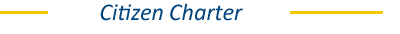 